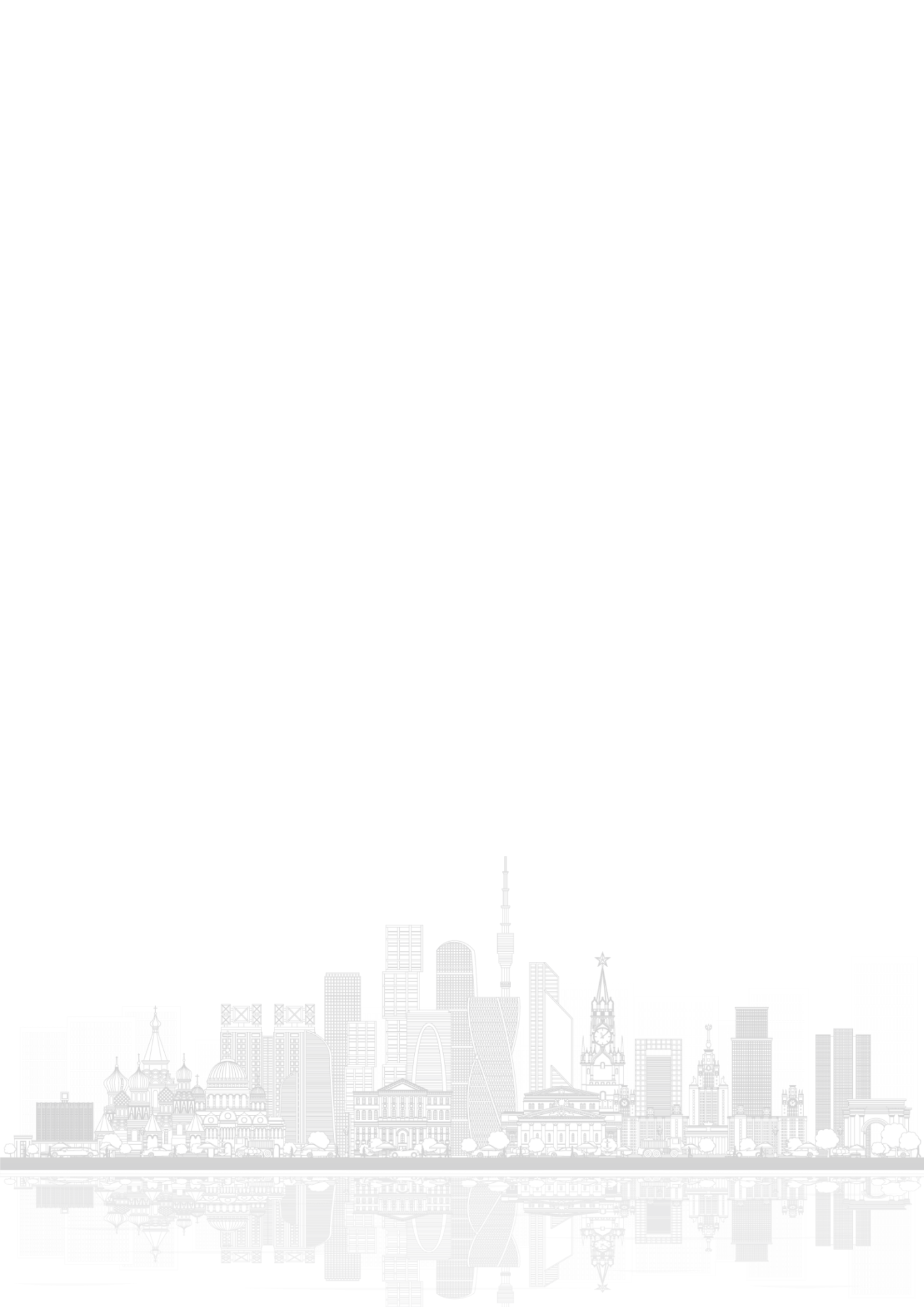 РАБОЧАЯ ПРОГРАММА УЧЕБНОГО ПРЕДМЕТА«РУССКИЙ ЯЗЫК»начальное общее образованиеМосква2022Основное содержание рабочей программы1 год обучения2 год обучения3 год обучения4 год обученияТематическое планированиеПеречень рекомендованных контрольных работТемаТемаТемаФонетика и графика. ОрфоэпияФонетика и графика. ОрфоэпияФонетика и графика. ОрфоэпияСодержание темыСодержание темыСодержание темыЗвуки речи; гласные и согласные звуки.  Ударение в слове; гласные ударные и безударные. Твердые и мягкие согласные звуки. Звонкие и глухие согласные звуки. Слог; ударный слог; слогораздел (простые случаи, без стечения согласных). Звук и буква. Обозначение на письме мягкости согласных звуков буквами е, ё, ю, я, и. Мягкий знак (ь) как показатель мягкости предшествующего согласного в конце слова. Начертание письменных прописных и строчных букв.  Письмо букв, буквосочетаний, слогов, слов, предложений с соблюдением гигиенических норм. Письмо разборчивым, аккуратным почерком. Раздельное написание слов в предложении. Небуквенные графические средства: пробел между словами, знак переноса. Русский алфавит: правильное называние букв, знание их последовательности; значение алфавита для упорядочения списка слов.Звуки речи; гласные и согласные звуки.  Ударение в слове; гласные ударные и безударные. Твердые и мягкие согласные звуки. Звонкие и глухие согласные звуки. Слог; ударный слог; слогораздел (простые случаи, без стечения согласных). Звук и буква. Обозначение на письме мягкости согласных звуков буквами е, ё, ю, я, и. Мягкий знак (ь) как показатель мягкости предшествующего согласного в конце слова. Начертание письменных прописных и строчных букв.  Письмо букв, буквосочетаний, слогов, слов, предложений с соблюдением гигиенических норм. Письмо разборчивым, аккуратным почерком. Раздельное написание слов в предложении. Небуквенные графические средства: пробел между словами, знак переноса. Русский алфавит: правильное называние букв, знание их последовательности; значение алфавита для упорядочения списка слов.Звуки речи; гласные и согласные звуки.  Ударение в слове; гласные ударные и безударные. Твердые и мягкие согласные звуки. Звонкие и глухие согласные звуки. Слог; ударный слог; слогораздел (простые случаи, без стечения согласных). Звук и буква. Обозначение на письме мягкости согласных звуков буквами е, ё, ю, я, и. Мягкий знак (ь) как показатель мягкости предшествующего согласного в конце слова. Начертание письменных прописных и строчных букв.  Письмо букв, буквосочетаний, слогов, слов, предложений с соблюдением гигиенических норм. Письмо разборчивым, аккуратным почерком. Раздельное написание слов в предложении. Небуквенные графические средства: пробел между словами, знак переноса. Русский алфавит: правильное называние букв, знание их последовательности; значение алфавита для упорядочения списка слов.Планируемые результатыПланируемые результатыПланируемые результатыПредметныеМетапредметныеЛичностныеХарактеризовать понятия «звук» и «буква».Вычленять звуки из слова; правильно их произносить. Различать гласные и согласные звуки. Различать ударные и безударные гласные звуки. Различать мягкие и твёрдые, звонкие и глухие согласные звуки. Устанавливать последовательность звуков в слове и количество звуков.Определять место ударения, ударный слог, количество слогов в слове.Делить слова на слоги (простые случаи, без стечения слоги.Обозначать на письме мягкость согласных звуков буквами е, ё, ю, я и буквой ь в конце слова.Правильно называть буквы русского алфавита.Использовать знание последовательности букв русского алфавита для упорядочения небольшого списка слов.Писать аккуратным разборчивым почерком без искажений прописные и строчные буквы, соединения букв, словаПринимать и удерживать готовую учебную задачу.Определять границы знания и незнания («что я знаю, а что не знаю»).Планировать (с помощью учителя) этапы предстоящей работы, определять последовательность учебных действий.Находить ошибки в своей работе и устанавливать их причины. Корректировать свои действия при необходимости (с небольшой помощью учителя).Оценивать результаты своей работы.В совместной деятельности для успешного решения учебной задачи совместно распределять работу, намечать план работы, договариваться, принимать различные позиции и точки зрения на какой-либо предмет или вопрос, находить общее решение, оценивать свой вклад в общее дело.Проявлять уважительное отношение к собеседнику, соблюдать правила ведения диалогаАктивность, инициативность, любознательность и самостоятельность в познании, в том числе познавательный интерес к изучению русского языка.Осознание важности русского языка как средства общения и самовыражения.Проявление сопереживания, уважения и доброжелательности, в том числе с использованием адекватных языковых средств для выражения своего состояния и чувствСоциокультурные/научно-технические ресурсы города/страныСоциокультурные/научно-технические ресурсы города/страныСоциокультурные/научно-технические ресурсы города/страныМузей детям.  «Филиппок на уроке» https://tolstoymuseum.ru/for-kids/Музей каллиграфии https://www.calligraphy-museum.com/Интерактивный музей «Дедушкин чердак» https://www.museumcherdak.ru/exhibitsПроект «Учимся вместе». Урок. Слог. Ударение  https://mosobr.shkolamoskva.ru/release/10290Музей детям.  «Филиппок на уроке» https://tolstoymuseum.ru/for-kids/Музей каллиграфии https://www.calligraphy-museum.com/Интерактивный музей «Дедушкин чердак» https://www.museumcherdak.ru/exhibitsПроект «Учимся вместе». Урок. Слог. Ударение  https://mosobr.shkolamoskva.ru/release/10290Музей детям.  «Филиппок на уроке» https://tolstoymuseum.ru/for-kids/Музей каллиграфии https://www.calligraphy-museum.com/Интерактивный музей «Дедушкин чердак» https://www.museumcherdak.ru/exhibitsПроект «Учимся вместе». Урок. Слог. Ударение  https://mosobr.shkolamoskva.ru/release/10290Цифровые ресурсы МЭШЦифровые ресурсы МЭШЦифровые ресурсы МЭШСценарий урока «Гласные звуки и буквы», ID: 36098, ссылка:  https://uchebnik.mos.ru/material_view/lesson_templates/36098Проект «Что лучше: сóрок пя́ток или пятóк сорóк?», ID: 530, ссылка:  https://uchebnik.mos.ru/material/globallab/530Сценарий урока «Гласные звуки и буквы», ID: 36098, ссылка:  https://uchebnik.mos.ru/material_view/lesson_templates/36098Проект «Что лучше: сóрок пя́ток или пятóк сорóк?», ID: 530, ссылка:  https://uchebnik.mos.ru/material/globallab/530Сценарий урока «Гласные звуки и буквы», ID: 36098, ссылка:  https://uchebnik.mos.ru/material_view/lesson_templates/36098Проект «Что лучше: сóрок пя́ток или пятóк сорóк?», ID: 530, ссылка:  https://uchebnik.mos.ru/material/globallab/530Возможные оценочные процедурыВозможные оценочные процедурыВозможные оценочные процедурыДиалог/полилог «Чем гласные звуки отличаются по произношению от согласных звуков?», «Почему слова пишутся отдельно друг от друга?».Практическая работа: составление звуковых моделей слов.Практическая работа: письмо прописных и строчных букв, соединений букв, слов по образцу.Творческая работа «Моя буква в алфавите».Диалог/полилог «Чем гласные звуки отличаются по произношению от согласных звуков?», «Почему слова пишутся отдельно друг от друга?».Практическая работа: составление звуковых моделей слов.Практическая работа: письмо прописных и строчных букв, соединений букв, слов по образцу.Творческая работа «Моя буква в алфавите».Диалог/полилог «Чем гласные звуки отличаются по произношению от согласных звуков?», «Почему слова пишутся отдельно друг от друга?».Практическая работа: составление звуковых моделей слов.Практическая работа: письмо прописных и строчных букв, соединений букв, слов по образцу.Творческая работа «Моя буква в алфавите».ТемаТемаТемаОрфографияОрфографияОрфографияСодержание темыСодержание темыСодержание темыПравила правописания и их применение: раздельное написание слов в предложении; прописная буква в начале предложения и в именах собственных (в именах и фамилиях людей, кличках животных); перенос слов (без учёта морфемного членения слова); гласные после шипящих в сочетаниях жи, ши (в положении под ударением), ча, ща, чу, щу; сочетания чк, чн; слова с непроверяемыми гласными и согласными (перечень слов в орфографическом словаре учебника); знаки препинания в конце предложения: точка, вопросительный и восклицательный̆ знаки.  Алгоритм списывания текста Правила правописания и их применение: раздельное написание слов в предложении; прописная буква в начале предложения и в именах собственных (в именах и фамилиях людей, кличках животных); перенос слов (без учёта морфемного членения слова); гласные после шипящих в сочетаниях жи, ши (в положении под ударением), ча, ща, чу, щу; сочетания чк, чн; слова с непроверяемыми гласными и согласными (перечень слов в орфографическом словаре учебника); знаки препинания в конце предложения: точка, вопросительный и восклицательный̆ знаки.  Алгоритм списывания текста Правила правописания и их применение: раздельное написание слов в предложении; прописная буква в начале предложения и в именах собственных (в именах и фамилиях людей, кличках животных); перенос слов (без учёта морфемного членения слова); гласные после шипящих в сочетаниях жи, ши (в положении под ударением), ча, ща, чу, щу; сочетания чк, чн; слова с непроверяемыми гласными и согласными (перечень слов в орфографическом словаре учебника); знаки препинания в конце предложения: точка, вопросительный и восклицательный̆ знаки.  Алгоритм списывания текста Планируемые результатыПланируемые результатыПланируемые результатыПредметныеМетапредметныеЛичностныеПрименять изученные правила правописания, в том числе: раздельное написание слов в предложении; знаки препинания в конце пред предложения: точка, вопросительный̆ и восклицательный̆ знаки; прописная буква в начале предложения и в именах собственных (имена, фамилии, клички животных); перенос слов по слогам (простые случаи: слова из слогов типа «согласный + гласный»); гласные после шипящих в сочетаниях жи, ши (в положении под ударением), ча, ща, чу, щу; непроверяемые гласные и согласные (перечень слов в орфографическом словаре учебника). Правильно списывать (без пропусков и искажений букв) слова и предложения, тексты объёмом не более 25 слов. Писать под диктовку (без пропусков и искажений букв) слова, предложения из 3—5 слов, тексты объёмом не более 20 слов, правописание которых не расходится с произношениемПринимать и удерживать готовую учебную задачу.Определять границы знания и незнания («что я знаю, а что не знаю»).Планировать (с помощью учителя) этапы предстоящей работы, определять последовательность учебных действий.Находить ошибки в своей работе и устанавливать их причины. Корректировать свои действия при необходимости (с небольшой помощью учителя).Оценивать результаты своей работы.В совместной деятельности для успешного решения учебной задачи, например, при создании проекта распределять работу, намечать план работы, договариваться, принимать различные позиции и точки зрения на какой-либо предмет или вопрос, находить общее решение, оценивать свой вклад в общее дело. Проявлять уважительное отношение к собеседнику, соблюдать правила ведения диалогаАктивность, инициативность, любознательность и самостоятельность в познании, в том числе познавательный интерес к изучению русского языка.Первоначальные представления о правилах правописания и их применении.Осознание важности русского языка как средства общения и самовыражения.Проявление сопереживания, уважения и доброжелательности, в том числе с использованием адекватных языковых средств для выражения своего состояния и чувствСоциокультурные/научно-технические ресурсы города/страныСоциокультурные/научно-технические ресурсы города/страныСоциокультурные/научно-технические ресурсы города/страныПроект «Учимся вместе». Урок. «Буквосочетания ча-ща, чу-щу, жи-ши»  https://mosobr.shkolamoskva.ru/release/8194Проект «Учимся вместе». Урок. «Буквосочетания ча-ща, чу-щу, жи-ши»  https://mosobr.shkolamoskva.ru/release/8194Проект «Учимся вместе». Урок. «Буквосочетания ча-ща, чу-щу, жи-ши»  https://mosobr.shkolamoskva.ru/release/8194Цифровые ресурсы МЭШЦифровые ресурсы МЭШЦифровые ресурсы МЭШСценарий урока «Правописание буквосочетаний ча-ща, чу-щу, жи-ши», ID: 1667766, ссылка: https://uchebnik.mos.ru/material_view/lesson_templates/1667766Проект «Пишем слова с заглавной буквы», ID: 531, ссылка: https://uchebnik.mos.ru/material/globallab/531Сценарий урока «Правописание буквосочетаний ча-ща, чу-щу, жи-ши», ID: 1667766, ссылка: https://uchebnik.mos.ru/material_view/lesson_templates/1667766Проект «Пишем слова с заглавной буквы», ID: 531, ссылка: https://uchebnik.mos.ru/material/globallab/531Сценарий урока «Правописание буквосочетаний ча-ща, чу-щу, жи-ши», ID: 1667766, ссылка: https://uchebnik.mos.ru/material_view/lesson_templates/1667766Проект «Пишем слова с заглавной буквы», ID: 531, ссылка: https://uchebnik.mos.ru/material/globallab/531Возможные оценочные процедурыВозможные оценочные процедурыВозможные оценочные процедурыРешение орфографических задач с применением изученных правил правописания.Списывание слов и предложений, текстов объемом не более 25 слов.Диктант: письмо слов и предложений из 3—5 слов, текстов объёмом не более 20 слов, правописание которых не расходится с произношением.Решение орфографических задач с применением изученных правил правописания.Списывание слов и предложений, текстов объемом не более 25 слов.Диктант: письмо слов и предложений из 3—5 слов, текстов объёмом не более 20 слов, правописание которых не расходится с произношением.Решение орфографических задач с применением изученных правил правописания.Списывание слов и предложений, текстов объемом не более 25 слов.Диктант: письмо слов и предложений из 3—5 слов, текстов объёмом не более 20 слов, правописание которых не расходится с произношением.ТемаТемаТемаСинтаксис. ПунктуацияСинтаксис. ПунктуацияСинтаксис. ПунктуацияСодержание темыСодержание темыСодержание темыСлово, предложение. Слово как название предмета, признака предмета, действия предмета (ознакомление).  Связь слов в предложении. Восстановление деформированных предложений. Знаки препинания конца предложения: точка, вопросительный̆ и восклицательный̆ знаки Слово, предложение. Слово как название предмета, признака предмета, действия предмета (ознакомление).  Связь слов в предложении. Восстановление деформированных предложений. Знаки препинания конца предложения: точка, вопросительный̆ и восклицательный̆ знаки Слово, предложение. Слово как название предмета, признака предмета, действия предмета (ознакомление).  Связь слов в предложении. Восстановление деформированных предложений. Знаки препинания конца предложения: точка, вопросительный̆ и восклицательный̆ знаки Планируемые результатыПланируемые результатыПланируемые результатыПредметныеМетапредметныеЛичностныеСоставлять предложение из набора форм слов.Вычленять слова из предложений. Устанавливать связь слов в предложении.Определять количество слов в предложении.Восстанавливать деформированные предложения.Правильно оформлять предложение на письме, выбирать знак конца предложения Принимать и удерживать готовую учебную задачу.Определять границы знания и незнания («что я знаю, а что не знаю»).Планировать (с помощью учителя) этапы предстоящей работы, определять последовательность учебных действий.Моделировать предложения.Находить ошибки в своей работе и устанавливать их причины. Корректировать свои действия при необходимости (с небольшой помощью учителя).Оценивать результаты своей работы.В совместной деятельности для успешного решения учебной задачи: совместно распределять работу, намечать план работы, договариваться, принимать различные позиции и точки зрения на какой-либо предмет или вопрос, находить общее решение, оценивать свой вклад в общее дело. Проявлять уважительное отношение к собеседнику, соблюдать правила ведения диалогаАктивность, инициативность, любознательность и самостоятельность в познании, в том числе познавательный интерес к изучению русского языка.Осознание важности русского языка как средства общения и самовыражения.Проявление сопереживания, уважения и доброжелательности, в том числе с использованием адекватных языковых средств для выражения своего состояния и чувствСоциокультурные/научно-технические ресурсы города/страныСоциокультурные/научно-технические ресурсы города/страныСоциокультурные/научно-технические ресурсы города/страныПроект «Учимся вместе». Урок. «Что такое предложение?» https://mosobr.shkolamoskva.ru/release/7985Проект «Учимся вместе». Урок. «Что такое предложение?» https://mosobr.shkolamoskva.ru/release/7985Проект «Учимся вместе». Урок. «Что такое предложение?» https://mosobr.shkolamoskva.ru/release/7985Цифровые ресурсы МЭШЦифровые ресурсы МЭШЦифровые ресурсы МЭШСценарий урока «Что такое предложение?», ID: 1927537, ссылка: https://uchebnik.mos.ru/material_view/lesson_templates/1927537Проект «Составляем схемы предложений», ID: 528, ссылка: https://uchebnik.mos.ru/material/globallab/528Сценарий урока «Что такое предложение?», ID: 1927537, ссылка: https://uchebnik.mos.ru/material_view/lesson_templates/1927537Проект «Составляем схемы предложений», ID: 528, ссылка: https://uchebnik.mos.ru/material/globallab/528Сценарий урока «Что такое предложение?», ID: 1927537, ссылка: https://uchebnik.mos.ru/material_view/lesson_templates/1927537Проект «Составляем схемы предложений», ID: 528, ссылка: https://uchebnik.mos.ru/material/globallab/528Возможные оценочные процедурыВозможные оценочные процедурыВозможные оценочные процедурыУстный ответ: составление предложений из набора слов.Практическая работа: деление деформированного текста на предложения.Исследовательская работа «Как связаны слова в предложении?»Устный ответ: составление предложений из набора слов.Практическая работа: деление деформированного текста на предложения.Исследовательская работа «Как связаны слова в предложении?»Устный ответ: составление предложений из набора слов.Практическая работа: деление деформированного текста на предложения.Исследовательская работа «Как связаны слова в предложении?»ТемаТемаТемаЛексикаЛексикаЛексикаСодержание темыСодержание темыСодержание темыСлово как единица языка (ознакомление). Слово как название предмета, признака предмета, действия предмета (ознакомление). Выявление слов, значение которых требует уточненияСлово как единица языка (ознакомление). Слово как название предмета, признака предмета, действия предмета (ознакомление). Выявление слов, значение которых требует уточненияСлово как единица языка (ознакомление). Слово как название предмета, признака предмета, действия предмета (ознакомление). Выявление слов, значение которых требует уточненияПланируемые результатыПланируемые результатыПланируемые результатыПредметныеМетапредметныеЛичностныеРаспознавать слова-названия предмета, признака предмета, действия предмета. Выявлять слова, значение которых требует уточненияПринимать и удерживать готовую учебную задачу.Определять границы знания и незнания («что я знаю, а что не знаю»).Планировать (с помощью учителя) этапы предстоящей работы, определять последовательность учебных действий.Проводить наблюдение над словами, отвечающими на вопросы «кто?», «что?», «какой?», «какая?», «какое?», «какие?» в речи. Находить в тексте слова, значение которых требует уточнения. Находить ошибки в своей работе и устанавливать их причины. Корректировать свои действия при необходимости (с небольшой помощью учителя).Оценивать результаты своей работы.В совместной деятельности для успешного решения учебной задачи: совместно распределять работу, намечать план работы, договариваться, принимать различные позиции и точки зрения на какой-либо предмет или вопрос, находить общее решение, оценивать свой вклад в общее дело.Проявлять уважительное отношение к собеседнику, соблюдать правила ведения диалогаПознавательный интерес, активность, инициативность, любознательность и самостоятельность в наблюдениях над значением слова.Активация и расширение словарного запаса.Осознание важности русского языка как средства общения и самовыражения.Проявление сопереживания, уважения и доброжелательности, в том числе с использованием адекватных языковых средств для выражения своего состояния и чувствСоциокультурные/научно-технические ресурсы города/страныСоциокультурные/научно-технические ресурсы города/страныСоциокультурные/научно-технические ресурсы города/страныУчебный день в музее А. С. Пушкина  https://museumday.mosmetod.ru/site/submitanapplication/17Всероссийский музей А. С. Пушкина (г. Санкт-Петербург) http://www.museumpushkin.ru/muzej_detyam.htmlУчебный день в музее А. С. Пушкина  https://museumday.mosmetod.ru/site/submitanapplication/17Всероссийский музей А. С. Пушкина (г. Санкт-Петербург) http://www.museumpushkin.ru/muzej_detyam.htmlУчебный день в музее А. С. Пушкина  https://museumday.mosmetod.ru/site/submitanapplication/17Всероссийский музей А. С. Пушкина (г. Санкт-Петербург) http://www.museumpushkin.ru/muzej_detyam.htmlЦифровые ресурсы МЭШЦифровые ресурсы МЭШЦифровые ресурсы МЭШПроект «Что? Какой? Что делает?», ID: 527, ссылка: https://uchebnik.mos.ru/material/globallab/527Проект «Что? Какой? Что делает?», ID: 527, ссылка: https://uchebnik.mos.ru/material/globallab/527Проект «Что? Какой? Что делает?», ID: 527, ссылка: https://uchebnik.mos.ru/material/globallab/527Возможные оценочные процедурыВозможные оценочные процедурыВозможные оценочные процедурыДиалог/полилог «На какие вопросы могут отвечать слова?».Практическая работа: работа со словарем (нахождение в тексте слов, значение которых требует уточнения).Тест: распределение слов на группы в зависимости от вопроса, на который они отвечают.Диалог/полилог «На какие вопросы могут отвечать слова?».Практическая работа: работа со словарем (нахождение в тексте слов, значение которых требует уточнения).Тест: распределение слов на группы в зависимости от вопроса, на который они отвечают.Диалог/полилог «На какие вопросы могут отвечать слова?».Практическая работа: работа со словарем (нахождение в тексте слов, значение которых требует уточнения).Тест: распределение слов на группы в зависимости от вопроса, на который они отвечают.ТемаТемаТемаТекстТекстТекстСодержание темыСодержание темыСодержание темыТекст. Текст как единица речи (ознакомление). Ситуация общения: цель общения, с кем и где происходит общение. Ситуации устного общения (чтение диалогов по ролям, просмотр видеоматериалов, прослушивание аудиозаписи). Нормы речевого этикета в ситуациях учебного и бытового общения (приветствие, прощание, извинение, благодарность, обращение с просьбой).Текст. Текст как единица речи (ознакомление). Ситуация общения: цель общения, с кем и где происходит общение. Ситуации устного общения (чтение диалогов по ролям, просмотр видеоматериалов, прослушивание аудиозаписи). Нормы речевого этикета в ситуациях учебного и бытового общения (приветствие, прощание, извинение, благодарность, обращение с просьбой).Текст. Текст как единица речи (ознакомление). Ситуация общения: цель общения, с кем и где происходит общение. Ситуации устного общения (чтение диалогов по ролям, просмотр видеоматериалов, прослушивание аудиозаписи). Нормы речевого этикета в ситуациях учебного и бытового общения (приветствие, прощание, извинение, благодарность, обращение с просьбой).Планируемые результатыПланируемые результатыПланируемые результатыПредметныеМетапредметныеЛичностныеСтроить устное диалогическое и монологическое высказывание (на определённую тему, по наблюдениям).Читать вслух и про себя (с пониманием) короткие тексты с соблюдением интонации и пауз в соответствии со знаками препинания в конце предложения.Понимать прослушанный текст.Устно составлять текст из 3—5 предложений по сюжетным картинкам и наблюдениямПринимать и удерживать готовую учебную задачу.Определять границы знания и незнания («что я знаю, а что не знаю»).Планировать (с помощью учителя) этапы предстоящей работы, определять последовательность учебных действий.Моделировать речевые ситуации вежливого отказа и извинения с исполь­зованием опорных слов.Анализировать данные ситуации, выбирать адекватные средства выраже­ния отказа и извинения. Разыгрывать сценки, отражающие ситуации выражения просьбы, извинения, вежливого отказа.Обосновывать выбор слов речевого этикета, соответствующих ситуации общения.Осмысленно читать.Находить ошибки в своей работе и устанавливать их причины. Корректировать свои действия при необходимости (с небольшой помощью учителя).Оценивать результаты своей работы.Работать в паре, группе (чтение диалогов по ролям, просмотр видеоматериалов, прослушивание аудиозаписи). В совместной деятельности для успешного решения учебной задачи совместно распределять работу, намечать план работы, договариваться, принимать различные позиции и точки зрения на какой-либо предмет или вопрос, находить общее решение, оценивать свой вклад в общее дело.Проявлять уважительное отношение к собеседнику, соблюдать правила ведения диалогаПонимание ситуации общения: цель общения, с кем и где происходит общение.Уважение к своему и другим народам, формируемое в том числе на основе примеров из художественных произведений.Осознание важности русского языка как средства общения и самовыражения.Проявление сопереживания, уважения и доброжелательности, в том числе с использованием адекватных языковых средств для выражения своего состояния и чувствСоциокультурные/научно-технические ресурсы города/страныСоциокультурные/научно-технические ресурсы города/страныСоциокультурные/научно-технические ресурсы города/страныУчебный день в музее А. С. Пушкина  https://museumday.mosmetod.ru/site/submitanapplication/17Всероссийский музей А. С. Пушкина (г. Санкт-Петербург) http://www.museumpushkin.ru/muzej_detyam.htmlУчебный день в музее А. С. Пушкина  https://museumday.mosmetod.ru/site/submitanapplication/17Всероссийский музей А. С. Пушкина (г. Санкт-Петербург) http://www.museumpushkin.ru/muzej_detyam.htmlУчебный день в музее А. С. Пушкина  https://museumday.mosmetod.ru/site/submitanapplication/17Всероссийский музей А. С. Пушкина (г. Санкт-Петербург) http://www.museumpushkin.ru/muzej_detyam.htmlЦифровые ресурсы МЭШЦифровые ресурсы МЭШЦифровые ресурсы МЭШПроект «Вежливые слова», ID: 529, ссылка: https://uchebnik.mos.ru/material/globallab/529Проект «Формы имени», ID: 532, ссылка: https://uchebnik.mos.ru/material/globallab/532Проект «Вежливые слова», ID: 529, ссылка: https://uchebnik.mos.ru/material/globallab/529Проект «Формы имени», ID: 532, ссылка: https://uchebnik.mos.ru/material/globallab/532Проект «Вежливые слова», ID: 529, ссылка: https://uchebnik.mos.ru/material/globallab/529Проект «Формы имени», ID: 532, ссылка: https://uchebnik.mos.ru/material/globallab/532Возможные оценочные процедурыВозможные оценочные процедурыВозможные оценочные процедурыТворческая работа: разыгрывание сценок, отражающих ситуации выражения просьбы, извинения, вежливого отказа.Творческая работа «Составляем словарик вежливых слов».Тест: нормы речевого этикета в ситуациях общения (приветствие, прощание, извинение, благодарность, обращение с просьбой)Творческая работа: разыгрывание сценок, отражающих ситуации выражения просьбы, извинения, вежливого отказа.Творческая работа «Составляем словарик вежливых слов».Тест: нормы речевого этикета в ситуациях общения (приветствие, прощание, извинение, благодарность, обращение с просьбой)Творческая работа: разыгрывание сценок, отражающих ситуации выражения просьбы, извинения, вежливого отказа.Творческая работа «Составляем словарик вежливых слов».Тест: нормы речевого этикета в ситуациях общения (приветствие, прощание, извинение, благодарность, обращение с просьбой)ТемаТемаТемаФонетика и графика. ОрфоэпияФонетика и графика. ОрфоэпияФонетика и графика. ОрфоэпияСодержание темыСодержание темыСодержание темыРоль звуков в различении смысла слов. Отличия звуков и букв. Звуки гласные и согласные, их признаки. Согласный звук [й’] и гласный звук [и]. Обозначение на письме твёрдости согласных звуков буквами а, о, у, ы, э; слова с буквой э. Обозначение на письме мягкости согласных звуков. Двойная роль букв е, ё, ю, я. Мягкий знак (ь) знак как показатель мягкости предшествующего согласного звука в конце и в середине слова. Парные и непарные по твёрдости/мягкости согласные звуки. Парные и непарные по звонкости/глухости согласные звуки. Шипящие согласные звуки [ж], [ш], [ч’], [щ’]. Звуковой и буквенный состав в словах с буквами е, ё, ю, я и мягким знаком (ь) как показателем мягкости предшествующего согласного звука. Слогораздел (в том числе при стечении согласных). Значение алфавита для работы со словарями. Использование небуквенных графических средств: пробела между словами, знака переноса, красной строки (абзаца), пунктуационных знаков (в пределах изученного).Роль звуков в различении смысла слов. Отличия звуков и букв. Звуки гласные и согласные, их признаки. Согласный звук [й’] и гласный звук [и]. Обозначение на письме твёрдости согласных звуков буквами а, о, у, ы, э; слова с буквой э. Обозначение на письме мягкости согласных звуков. Двойная роль букв е, ё, ю, я. Мягкий знак (ь) знак как показатель мягкости предшествующего согласного звука в конце и в середине слова. Парные и непарные по твёрдости/мягкости согласные звуки. Парные и непарные по звонкости/глухости согласные звуки. Шипящие согласные звуки [ж], [ш], [ч’], [щ’]. Звуковой и буквенный состав в словах с буквами е, ё, ю, я и мягким знаком (ь) как показателем мягкости предшествующего согласного звука. Слогораздел (в том числе при стечении согласных). Значение алфавита для работы со словарями. Использование небуквенных графических средств: пробела между словами, знака переноса, красной строки (абзаца), пунктуационных знаков (в пределах изученного).Роль звуков в различении смысла слов. Отличия звуков и букв. Звуки гласные и согласные, их признаки. Согласный звук [й’] и гласный звук [и]. Обозначение на письме твёрдости согласных звуков буквами а, о, у, ы, э; слова с буквой э. Обозначение на письме мягкости согласных звуков. Двойная роль букв е, ё, ю, я. Мягкий знак (ь) знак как показатель мягкости предшествующего согласного звука в конце и в середине слова. Парные и непарные по твёрдости/мягкости согласные звуки. Парные и непарные по звонкости/глухости согласные звуки. Шипящие согласные звуки [ж], [ш], [ч’], [щ’]. Звуковой и буквенный состав в словах с буквами е, ё, ю, я и мягким знаком (ь) как показателем мягкости предшествующего согласного звука. Слогораздел (в том числе при стечении согласных). Значение алфавита для работы со словарями. Использование небуквенных графических средств: пробела между словами, знака переноса, красной строки (абзаца), пунктуационных знаков (в пределах изученного).Планируемые результатыПланируемые результатыПланируемые результатыПредметныеМетапредметныеЛичностныеХарактеризовать согласные звуки вне слова и в слове по заданным параметрам (согласный парный/непарный по твёрдости/мягкости, согласный парный/непарный по звонкости/глухости). Делить слово на слоги (в том числе при стечении согласных).Определять место ударения в словах в соответствии с нормами современного русского литературного языка (на ограниченном перечне слов, отрабатываемом в учебнике).Устанавливать соотношение звукового и буквенного состава, в том числе с учётом двойной роли букв е, ё, ю, я.Обозначать на письме мягкость согласных звуков буквами е, ё, ю, я и буквой ь в конце слова.Различать в слове согласный звук [й’] и гласный звук [и].Правильно называть буквы русского алфавита. Использовать знание последовательности букв русского алфавита для упорядочения небольшого списка слов.Правильно списывать (без пропусков и искажений букв) слова и предложения, тексты объёмом не более 50 словФормулировать практическую учебную задачу.Планировать действия по решению учебной задачи.Сопоставлять слова, различающиеся одним или несколькими звуками.Пользоваться алфавитом для поиска, уточнения, получения нужной информации в словарях и справочниках.Контролировать ход и результат работы.Отмечать и характеризовать тип ошибки в работе, объяснять причины; корректировать свои действия при необходимости (с небольшой помощью учителя). Оценивать результаты своей работы.Работать в паре, группе (чтение диалогов по ролям, просмотр видеоматериалов, прослушивание аудиозаписи). Обсуждать цель деятельности, ход работы, комментировать свои действия, выслушивать мнения других участников.Высказывать свое мнение, принимать попытки его аргументировать.Решать совместно лингвистические задачи поискового и творческого характераСтремление к получению новых знаний по изучаемой теме, совершенствованию своих умений.Активность, инициативность, любознательность и самостоятельность в познании русского языка.Уважение к своему и другим народам, формируемое в том числе на основе примеров из художественных произведений.Осознание важности русского языка как средства общения и самовыражения.Проявление сопереживания, уважения и доброжелательности, в том числе с использованием адекватных языковых средств для выражения своего состояния и чувствСоциокультурные/научно-технические ресурсы города/страныСоциокультурные/научно-технические ресурсы города/страныСоциокультурные/научно-технические ресурсы города/страныВсероссийский музей А. С. Пушкина (г. Санкт-Петербург) http://www.museumpushkin.ru/muzej_detyam.htmlИнтерактивный музей «Дедушкин чердак» https://www.museumcherdak.ru/exhibitsПроект «Учимся вместе». Урок. «Как различить звуки и буквы?»  https://mosobr.shkolamoskva.ru/release/10968Проект «Учимся вместе». Урок. «Твёрдые и мягкие согласные звуки и буквы для их обозначения»  https://mosobr.shkolamoskva.ru/release/10976Всероссийский музей А. С. Пушкина (г. Санкт-Петербург) http://www.museumpushkin.ru/muzej_detyam.htmlИнтерактивный музей «Дедушкин чердак» https://www.museumcherdak.ru/exhibitsПроект «Учимся вместе». Урок. «Как различить звуки и буквы?»  https://mosobr.shkolamoskva.ru/release/10968Проект «Учимся вместе». Урок. «Твёрдые и мягкие согласные звуки и буквы для их обозначения»  https://mosobr.shkolamoskva.ru/release/10976Всероссийский музей А. С. Пушкина (г. Санкт-Петербург) http://www.museumpushkin.ru/muzej_detyam.htmlИнтерактивный музей «Дедушкин чердак» https://www.museumcherdak.ru/exhibitsПроект «Учимся вместе». Урок. «Как различить звуки и буквы?»  https://mosobr.shkolamoskva.ru/release/10968Проект «Учимся вместе». Урок. «Твёрдые и мягкие согласные звуки и буквы для их обозначения»  https://mosobr.shkolamoskva.ru/release/10976Цифровые ресурсы МЭШЦифровые ресурсы МЭШЦифровые ресурсы МЭШСценарий урока «Гласные буквы. Буквы Е, Ё, Ю, Я», ID: 1895007, ссылка: https://uchebnik.mos.ru/material_view/lesson_templates/1895007Проект «Под ударением...», ID: 538, ссылка: https://uchebnik.mos.ru/material/globallab/538Сценарий урока «Гласные буквы. Буквы Е, Ё, Ю, Я», ID: 1895007, ссылка: https://uchebnik.mos.ru/material_view/lesson_templates/1895007Проект «Под ударением...», ID: 538, ссылка: https://uchebnik.mos.ru/material/globallab/538Сценарий урока «Гласные буквы. Буквы Е, Ё, Ю, Я», ID: 1895007, ссылка: https://uchebnik.mos.ru/material_view/lesson_templates/1895007Проект «Под ударением...», ID: 538, ссылка: https://uchebnik.mos.ru/material/globallab/538Возможные оценочные процедурыВозможные оценочные процедурыВозможные оценочные процедурыДиалог/полилог «Как обозначить на письме звук [й’]?», «Как определить количество слогов в слове?Устный ответ: характеристика звуков.Творческая работа «Придумай рифму» (к словам из орфоэпического словарика).Списывание слов и предложений, текстов объемом не более 50 слов.Диалог/полилог «Как обозначить на письме звук [й’]?», «Как определить количество слогов в слове?Устный ответ: характеристика звуков.Творческая работа «Придумай рифму» (к словам из орфоэпического словарика).Списывание слов и предложений, текстов объемом не более 50 слов.Диалог/полилог «Как обозначить на письме звук [й’]?», «Как определить количество слогов в слове?Устный ответ: характеристика звуков.Творческая работа «Придумай рифму» (к словам из орфоэпического словарика).Списывание слов и предложений, текстов объемом не более 50 слов.ТемаТемаТемаОрфографияОрфографияОрфографияСодержание темыСодержание темыСодержание темыОрфографическая зоркость как осознание места возможного возникновения орфографической ошибки. Понятие орфограммы.  Различные способы решения орфографической задачи в зависимости от места орфограммы в слове. Использование орфографического словаря учебника для определения (уточнения) написания слова. Контроль и самоконтроль при проверке соб­ственных и предложенных текстов. Правила правописания и их применение: разделительный мягкий знак; сочетания чт, щн, нч; проверяемые безударные гласные в корне слова; парные звонкие и глухие согласные в корне слова; непроверяемые гласные и согласные (перечень слов в орфо­графическом словаре учебника); прописная буква в именах собственных: имена, фамилии, от­чества людей, клички животных, географические названия; раздельное написание предлогов с именами существительнымиОрфографическая зоркость как осознание места возможного возникновения орфографической ошибки. Понятие орфограммы.  Различные способы решения орфографической задачи в зависимости от места орфограммы в слове. Использование орфографического словаря учебника для определения (уточнения) написания слова. Контроль и самоконтроль при проверке соб­ственных и предложенных текстов. Правила правописания и их применение: разделительный мягкий знак; сочетания чт, щн, нч; проверяемые безударные гласные в корне слова; парные звонкие и глухие согласные в корне слова; непроверяемые гласные и согласные (перечень слов в орфо­графическом словаре учебника); прописная буква в именах собственных: имена, фамилии, от­чества людей, клички животных, географические названия; раздельное написание предлогов с именами существительнымиОрфографическая зоркость как осознание места возможного возникновения орфографической ошибки. Понятие орфограммы.  Различные способы решения орфографической задачи в зависимости от места орфограммы в слове. Использование орфографического словаря учебника для определения (уточнения) написания слова. Контроль и самоконтроль при проверке соб­ственных и предложенных текстов. Правила правописания и их применение: разделительный мягкий знак; сочетания чт, щн, нч; проверяемые безударные гласные в корне слова; парные звонкие и глухие согласные в корне слова; непроверяемые гласные и согласные (перечень слов в орфо­графическом словаре учебника); прописная буква в именах собственных: имена, фамилии, от­чества людей, клички животных, географические названия; раздельное написание предлогов с именами существительнымиПланируемые результатыПланируемые результатыПланируемые результатыПредметныеМетапредметныеЛичностныеПрименять изученные правила правописания, в том числе: сочетания чк, чн, чт; щн, нч; проверяемые безударные гласные в корне слова; парные звонкие и глухие согласные в корне слова; непроверяемые гласные и согласные (перечень слов в орфографическом словаре учебника); прописная буква в именах, отчествах, фамилиях людей, кличках животных, географических названиях; раздельное написание предлогов с именами существительными, разделительный мягкий знак.Находить и исправлять ошибки на изученные правила, описки.Правильно списывать тексты объёмом не более 50 слов.Писать под диктовку тексты объёмом не более 45 слов с учётом изученных правил правописания.Пользоваться орфографическим словаремФормулировать практическую учебную задачу.Планировать действия по решению учебной задачи.Систематизировать знания о признаках орфограммы и способах проверки (создавать алгоритм, памятку, схему и др.).Обсуждать порядок действий при различных затруднениях в написании слов.Контролировать ход и результат работы.Отмечать и характеризовать тип ошибки в работе, объяснять причины; корректировать свои действия при необходимости (с небольшой помощью учителя). Оценивать результаты своей работы.Участвовать в парной и групповой работе с лингвистическим материалом: обсуждать цель деятельности, ход работы, комментировать свои действия, выслушивать мнения других участников.Высказывать свое мнение, принимать попытки его аргументировать.Решать совместно лингвистические задачи поискового и творческого характераСтремление к получению новых знаний по изучаемой теме, совершенствованию своих умений.Активность, инициативность, любознательность и самостоятельность в познании русского языка.Уважение к своему и другим народам, формируемое в том числе на основе примеров из художественных произведений.Осознание важности русского языка как средства общения и самовыражения.Проявление сопереживания, уважения и доброжелательности, в том числе с использованием адекватных языковых средств для выражения своего состояния и чувствСоциокультурные/научно-технические ресурсы города/страныСоциокультурные/научно-технические ресурсы города/страныСоциокультурные/научно-технические ресурсы города/страныПроект «Учимся вместе». Урок. «Правописание гласных и согласных в значимых частях слова»  https://mosobr.shkolamoskva.ru/release/10877Проект «Учимся вместе». Урок. «Правописание гласных и согласных в значимых частях слова»  https://mosobr.shkolamoskva.ru/release/10877Проект «Учимся вместе». Урок. «Правописание гласных и согласных в значимых частях слова»  https://mosobr.shkolamoskva.ru/release/10877Цифровые ресурсы МЭШЦифровые ресурсы МЭШЦифровые ресурсы МЭШСценарий урока «Безударные гласные в корне слова, проверяемые ударением», ID: 1861006, ссылка: https://uchebnik.mos.ru/material_view/lesson_templates/1861006Сценарий урока «Безударные гласные в корне слова, проверяемые ударением», ID: 1861006, ссылка: https://uchebnik.mos.ru/material_view/lesson_templates/1861006Сценарий урока «Безударные гласные в корне слова, проверяемые ударением», ID: 1861006, ссылка: https://uchebnik.mos.ru/material_view/lesson_templates/1861006Возможные оценочные процедурыВозможные оценочные процедурыВозможные оценочные процедурыДиалог/полилог «Как пользоваться орфографическим словарем?».Решение задач, направленных на выявление наличия в корне слова изучаемых орфограмм, на обоснование способа проверки орфограмм. Исследовательская работа «Как определить место орфограммы в слове?».Проект «Создаем алгоритмы проверки орфограмм в корне слова». Диктант: письмо текстов объёмом не более 45 слов с учетом изученных правил правописанияДиалог/полилог «Как пользоваться орфографическим словарем?».Решение задач, направленных на выявление наличия в корне слова изучаемых орфограмм, на обоснование способа проверки орфограмм. Исследовательская работа «Как определить место орфограммы в слове?».Проект «Создаем алгоритмы проверки орфограмм в корне слова». Диктант: письмо текстов объёмом не более 45 слов с учетом изученных правил правописанияДиалог/полилог «Как пользоваться орфографическим словарем?».Решение задач, направленных на выявление наличия в корне слова изучаемых орфограмм, на обоснование способа проверки орфограмм. Исследовательская работа «Как определить место орфограммы в слове?».Проект «Создаем алгоритмы проверки орфограмм в корне слова». Диктант: письмо текстов объёмом не более 45 слов с учетом изученных правил правописанияТемаТемаТемаСинтаксис. ПунктуацияСинтаксис. ПунктуацияСинтаксис. ПунктуацияСодержание темыСодержание темыСодержание темыПредложение как единица языка. Слово, сочетание слов (словосочетание) и предложение, осознание их сходства и различий; роль предложений в общении. Порядок слов в предложении. Связь слов в предложении. Интонация предложения. Логическое ударение в предложении. Виды предложений по цели высказывания (без терминов). Знаки конца предложения (повторение) Предложение как единица языка. Слово, сочетание слов (словосочетание) и предложение, осознание их сходства и различий; роль предложений в общении. Порядок слов в предложении. Связь слов в предложении. Интонация предложения. Логическое ударение в предложении. Виды предложений по цели высказывания (без терминов). Знаки конца предложения (повторение) Предложение как единица языка. Слово, сочетание слов (словосочетание) и предложение, осознание их сходства и различий; роль предложений в общении. Порядок слов в предложении. Связь слов в предложении. Интонация предложения. Логическое ударение в предложении. Виды предложений по цели высказывания (без терминов). Знаки конца предложения (повторение) Планируемые результатыПланируемые результатыПланируемые результатыПредметныеМетапредметныеЛичностныеРазличать предложение, словосочетание и слово.Правильно оформлять предложение на письме, выбирая необходимые знаки конца предложения. Характеризовать предложения по цели высказывания (без терминов). Составлять предложения из слов, устанавливая между ними смысловую связь по вопросам.Объяснять связь слов в предложении. Определять порядок слов в предложении.Правильно списывать (без пропусков и искажений букв) предложения, тексты объёмом не более 50 слов.Писать под диктовку (без пропусков и искажений букв) предложения, тексты объёмом не более 45 слов с учётом изученных правил правописанияФормулировать практическую учебную задачу.Планировать действия по решению учебной задачи.Устанавливать между словами предложения смысловую связь по вопросам. Контролировать ход и результат работы.Отмечать и характеризовать тип ошибки в работе, объяснять причины; корректировать свои действия при необходимости (с небольшой помощью учителя). Оценивать результаты своей работы.Работать в паре, группе (чтение диалогов по ролям, просмотр видеоматериалов, прослушивание аудиозаписи). Распределять обязанности, действия в группе.Высказывать свое мнение, принимать попытки его аргументировать.Решать совместно лингвистические задачи поискового и творческого характераСтремление к получению новых знаний по изучаемой теме, совершенствованию своих умений.Активность, инициативность, любознательность и самостоятельность в познании русского языка.Уважение к своему и другим народам, формируемое в том числе на основе примеров из художественных произведений.Осознание важности русского языка как средства общения и самовыражения.Проявление сопереживания, уважения и доброжелательности, в том числе с использованием адекватных языковых средств для выражения своего состояния и чувствСоциокультурные/научно-технические ресурсы города/страныСоциокультурные/научно-технические ресурсы города/страныСоциокультурные/научно-технические ресурсы города/страныУчебный день в музее А. С. Пушкина  https://museumday.mosmetod.ru/site/submitanapplication/17Учебный день в музее А. С. Пушкина  https://museumday.mosmetod.ru/site/submitanapplication/17Учебный день в музее А. С. Пушкина  https://museumday.mosmetod.ru/site/submitanapplication/17Цифровые ресурсы МЭШЦифровые ресурсы МЭШЦифровые ресурсы МЭШСценарий урока «Повторение. Предложение», ID: 1798323, ссылка: https://uchebnik.mos.ru/material_view/lesson_templates/1798323Сценарий урока «Повторение. Предложение», ID: 1798323, ссылка: https://uchebnik.mos.ru/material_view/lesson_templates/1798323Сценарий урока «Повторение. Предложение», ID: 1798323, ссылка: https://uchebnik.mos.ru/material_view/lesson_templates/1798323Возможные оценочные процедурыВозможные оценочные процедурыВозможные оценочные процедурыДиалог/полилог «Какие знаки можно поставить в конце предложения?».Устный ответ: характеристика предложения по цели высказывания.Практическая работа: составление предложений из набора предметных картинок/иллюстраций.Проект: составление памятки «Виды предложений по цели высказывания»Диалог/полилог «Какие знаки можно поставить в конце предложения?».Устный ответ: характеристика предложения по цели высказывания.Практическая работа: составление предложений из набора предметных картинок/иллюстраций.Проект: составление памятки «Виды предложений по цели высказывания»Диалог/полилог «Какие знаки можно поставить в конце предложения?».Устный ответ: характеристика предложения по цели высказывания.Практическая работа: составление предложений из набора предметных картинок/иллюстраций.Проект: составление памятки «Виды предложений по цели высказывания»ТемаТемаТемаЯзык и речьЯзык и речьЯзык и речьСодержание темыСодержание темыСодержание темыРечь как основная форма общения между людьми. Устное диалогическое и монологическое высказывание. Письменная речь. Устная речь. Практическое овладение диалогической формой речи. Нормы речевого этикета: устное и письменное приглашение, просьба, извинение, благодарность, отказ и др. Соблюдение норм речевого этикета и орфоэпических норм в ситуациях учебного и бытового общения. Особенности речевого этикета в условиях общения с людьми, плохо владеющими русским языком. Прямая и косвенная речь.Речь как основная форма общения между людьми. Устное диалогическое и монологическое высказывание. Письменная речь. Устная речь. Практическое овладение диалогической формой речи. Нормы речевого этикета: устное и письменное приглашение, просьба, извинение, благодарность, отказ и др. Соблюдение норм речевого этикета и орфоэпических норм в ситуациях учебного и бытового общения. Особенности речевого этикета в условиях общения с людьми, плохо владеющими русским языком. Прямая и косвенная речь.Речь как основная форма общения между людьми. Устное диалогическое и монологическое высказывание. Письменная речь. Устная речь. Практическое овладение диалогической формой речи. Нормы речевого этикета: устное и письменное приглашение, просьба, извинение, благодарность, отказ и др. Соблюдение норм речевого этикета и орфоэпических норм в ситуациях учебного и бытового общения. Особенности речевого этикета в условиях общения с людьми, плохо владеющими русским языком. Прямая и косвенная речь.Планируемые результатыПланируемые результатыПланируемые результатыПредметныеМетапредметныеЛичностныеСтроить устное диалогическое и монологическое высказывание (на определённую тему, по наблюдениям) с соблюдением орфоэпических норм, правильной интонацииФормулировать практическую учебную задачу.Планировать действия по решению учебной задачи. Анализировать ситуации общения.Оценивать правильность выбора языковых и неязыковых средств.Создавать небольшие устные и письменные тексты, содержащие приглашение, просьбу, извинение, благодарность, отказ, с использованием норм речевого этикета.Контролировать ход и результат работы.Отмечать и характеризовать тип ошибки в работе, объяснять причины; корректировать свои действия при необходимости (с небольшой помощью учителя). Оценивать результаты своей работы.Работать в паре, группе (чтение диалогов по ролям, просмотр видеоматериалов, прослушивание аудиозаписи). Распределять обязанности, действия в группе.Высказывать свое мнение, принимать попытки его аргументировать.Решать совместно лингвистические задачи поискового и творческого характераОсознание важности русского языка как средства коммуникации и самовыражения.Активность, инициативность, любознательность и самостоятельность в познании русского языка.Уважение к своему и другим народам, формируемое в том числе на основе примеров из художественных произведений.Осознание важности русского языка как средства общения и самовыражения.Проявление сопереживания, уважения и доброжелательности, в том числе с использованием адекватных языковых средств для выражения своего состояния и чувствСоциокультурные/научно-технические ресурсы города/страныСоциокультурные/научно-технические ресурсы города/страныСоциокультурные/научно-технические ресурсы города/страныУчебный день в музее А. С. Пушкина  https://museumday.mosmetod.ru/site/submitanapplication/17Всероссийский музей А. С. Пушкина (г. Санкт-Петербург) http://www.museumpushkin.ru/muzej_detyam.htmlИнтерактивный музей «Дедушкин чердак» https://www.museumcherdak.ru/exhibitsУрок «Какая бывает речь»  https://mosobr.shkolamoskva.ru/release/9998 Урок «Наша речь»  https://mosobr.shkolamoskva.ru/release/9952Учебный день в музее А. С. Пушкина  https://museumday.mosmetod.ru/site/submitanapplication/17Всероссийский музей А. С. Пушкина (г. Санкт-Петербург) http://www.museumpushkin.ru/muzej_detyam.htmlИнтерактивный музей «Дедушкин чердак» https://www.museumcherdak.ru/exhibitsУрок «Какая бывает речь»  https://mosobr.shkolamoskva.ru/release/9998 Урок «Наша речь»  https://mosobr.shkolamoskva.ru/release/9952Учебный день в музее А. С. Пушкина  https://museumday.mosmetod.ru/site/submitanapplication/17Всероссийский музей А. С. Пушкина (г. Санкт-Петербург) http://www.museumpushkin.ru/muzej_detyam.htmlИнтерактивный музей «Дедушкин чердак» https://www.museumcherdak.ru/exhibitsУрок «Какая бывает речь»  https://mosobr.shkolamoskva.ru/release/9998 Урок «Наша речь»  https://mosobr.shkolamoskva.ru/release/9952Цифровые ресурсы МЭШЦифровые ресурсы МЭШЦифровые ресурсы МЭШСценарий урока «Диалог и монолог», ID: 1738861, ссылка: https://uchebnik.mos.ru/material_view/lesson_templates/1738861Сценарий урока «Диалог и монолог», ID: 1738861, ссылка: https://uchebnik.mos.ru/material_view/lesson_templates/1738861Сценарий урока «Диалог и монолог», ID: 1738861, ссылка: https://uchebnik.mos.ru/material_view/lesson_templates/1738861Возможные оценочные процедурыВозможные оценочные процедурыВозможные оценочные процедурыДиалог/полилог «Какие бывают ситуации общения?». Творческая работа: плакат «Правила участия в диалоге».Тест «Нормы речевого этикета: устное и письменное приглашение, просьба, извинение, благодарность, отказ и др.»Диалог/полилог «Какие бывают ситуации общения?». Творческая работа: плакат «Правила участия в диалоге».Тест «Нормы речевого этикета: устное и письменное приглашение, просьба, извинение, благодарность, отказ и др.»Диалог/полилог «Какие бывают ситуации общения?». Творческая работа: плакат «Правила участия в диалоге».Тест «Нормы речевого этикета: устное и письменное приглашение, просьба, извинение, благодарность, отказ и др.»ТемаТемаТемаСостав слова (морфемика)Состав слова (морфемика)Состав слова (морфемика)Содержание темыСодержание темыСодержание темыКорень как обязательная часть слова. Однокоренные (родственные) слова. Признаки однокоренных (родственных) слов. Различение однокоренных слов и синонимов, однокоренных слов и слов с омонимичными корнями. Выделение в словах корня (простые случаи). Окончание как изменяемая часть слова. Изменение формы слова с помощью окончания. Различение изменяемых и неизменяемых слов. Суффикс как часть слова (наблюдение). Приставка как часть слова (наблюдение) Корень как обязательная часть слова. Однокоренные (родственные) слова. Признаки однокоренных (родственных) слов. Различение однокоренных слов и синонимов, однокоренных слов и слов с омонимичными корнями. Выделение в словах корня (простые случаи). Окончание как изменяемая часть слова. Изменение формы слова с помощью окончания. Различение изменяемых и неизменяемых слов. Суффикс как часть слова (наблюдение). Приставка как часть слова (наблюдение) Корень как обязательная часть слова. Однокоренные (родственные) слова. Признаки однокоренных (родственных) слов. Различение однокоренных слов и синонимов, однокоренных слов и слов с омонимичными корнями. Выделение в словах корня (простые случаи). Окончание как изменяемая часть слова. Изменение формы слова с помощью окончания. Различение изменяемых и неизменяемых слов. Суффикс как часть слова (наблюдение). Приставка как часть слова (наблюдение) Планируемые результатыПланируемые результатыПланируемые результатыПредметныеМетапредметныеЛичностныеНаходить однокоренные слова, выделять окончание в слове.Находить однокоренные слова, выделять корень в слове.Приводить примеры однокоренных слов. Объяснять различие между однокоренными словами и словами с омонимичными корнями (без называния термина), между однокоренными словами и синонимамиФормулировать практическую учебную задачу.Планировать действия по решению учебной задачи. Контролировать ход и результат работы.Отмечать и характеризовать тип ошибки в работе, объяснять причины; корректировать свои действия при необходимости (с небольшой помощью учителя). Оценивать результаты своей работы.Работать в паре, группе (чтение диалогов по ролям, просмотр видеоматериалов, прослушивание аудиозаписи). Распределять обязанности, действия в группе.Высказывать свое мнение, принимать попытки его аргументировать.Решать совместно лингвистические задачи поискового и творческого характераСтремление к получению новых знаний по изучаемой теме, совершенствованию своих умений.Активность, инициативность, любознательность и самостоятельность в познании русского языка.Уважение к своему и другим народам, формируемое в том числе на основе примеров из художественных произведений.Осознание важности русского языка как средства общения и самовыражения.Проявление сопереживания, уважения и доброжелательности, в том числе с использованием адекватных языковых средств для выражения своего состояния и чувствСоциокультурные/научно-технические ресурсы города/страныСоциокультурные/научно-технические ресурсы города/страныСоциокультурные/научно-технические ресурсы города/страныУчебный день в музее А. С. Пушкина  https://museumday.mosmetod.ru/site/submitanapplication/17Учебный день в музее А. С. Пушкина  https://museumday.mosmetod.ru/site/submitanapplication/17Учебный день в музее А. С. Пушкина  https://museumday.mosmetod.ru/site/submitanapplication/17Цифровые ресурсы МЭШЦифровые ресурсы МЭШЦифровые ресурсы МЭШСценарий урока «Корень – главная часть слова. Однокоренные (родственные) слова», ID: 1744474, ссылка: https://uchebnik.mos.ru/material_view/lesson_templates/1744474Сценарий урока «Корень – главная часть слова. Однокоренные (родственные) слова», ID: 1744474, ссылка: https://uchebnik.mos.ru/material_view/lesson_templates/1744474Сценарий урока «Корень – главная часть слова. Однокоренные (родственные) слова», ID: 1744474, ссылка: https://uchebnik.mos.ru/material_view/lesson_templates/1744474Возможные оценочные процедурыВозможные оценочные процедурыВозможные оценочные процедурыДиалог/полилог «Как различить разные слова и формы одного и того же слова?».Устный ответ «Примеры однокоренных слов».Практическая работа: графическое выделение в словах корня (простые случаи).Исследовательская работа «Как образуются слова?»Диалог/полилог «Как различить разные слова и формы одного и того же слова?».Устный ответ «Примеры однокоренных слов».Практическая работа: графическое выделение в словах корня (простые случаи).Исследовательская работа «Как образуются слова?»Диалог/полилог «Как различить разные слова и формы одного и того же слова?».Устный ответ «Примеры однокоренных слов».Практическая работа: графическое выделение в словах корня (простые случаи).Исследовательская работа «Как образуются слова?»ТемаТемаТемаЛексикаЛексикаЛексикаСодержание темыСодержание темыСодержание темыСлово как единство звучания и значения. Лексическое значение слова (общее представление).  Выявление слов, значение которых требует уточнения. Определение значения слова по тексту или уточнение значения с помощью толкового словаря. Однозначные и многозначные слова (простые случаи, наблюдение). Наблюдение за использованием в речи синонимов, антонимов Слово как единство звучания и значения. Лексическое значение слова (общее представление).  Выявление слов, значение которых требует уточнения. Определение значения слова по тексту или уточнение значения с помощью толкового словаря. Однозначные и многозначные слова (простые случаи, наблюдение). Наблюдение за использованием в речи синонимов, антонимов Слово как единство звучания и значения. Лексическое значение слова (общее представление).  Выявление слов, значение которых требует уточнения. Определение значения слова по тексту или уточнение значения с помощью толкового словаря. Однозначные и многозначные слова (простые случаи, наблюдение). Наблюдение за использованием в речи синонимов, антонимов Планируемые результатыПланируемые результатыПланируемые результатыПредметныеМетапредметныеЛичностныеПонимать слово как единство звучания и значения.Определять значение слова по тексту или уточнять значение с помощью толкового словаря. Наблюдать за многозначными словами в речи, понимать их значения.Наблюдать за употреблением синонимов в речи (без называния термина).Наблюдать за употреблением антонимов в речи (без называния термина)Формулировать практическую учебную задачу.Планировать действия по решению учебной задачи.Проводить наблюдения за использованием в речи однозначных и многозначных слов (простые случаи).Анализировать роль синонимов и антонимов в речи.Контролировать ход и результат работы.Отмечать и характеризовать тип ошибки в работе, объяснять причины; корректировать свои действия при необходимости (с небольшой помощью учителя). Оценивать результаты своей работы.Работать в паре, группе (чтение диалогов по ролям, просмотр видеоматериалов, прослушивание аудиозаписи). Распределять обязанности, действия в группе.Высказывать свое мнение, принимать попытки его аргументировать.Решать совместно лингвистические задачи поискового и творческого характераСтремление к получению новых знаний по изучаемой теме, совершенствованию своих умений.Активность, инициативность, любознательность и самостоятельность в познании русского языка.Уважение к своему и другим народам, формируемое в том числе на основе примеров из художественных произведений.Осознание важности русского языка как средства общения и самовыражения.Проявление сопереживания, уважения и доброжелательности, в том числе с использованием адекватных языковых средств для выражения своего состояния и чувствСоциокультурные/научно-технические ресурсы города/страныСоциокультурные/научно-технические ресурсы города/страныСоциокультурные/научно-технические ресурсы города/страныУчебный день в музее А. С. Пушкина  https://museumday.mosmetod.ru/site/submitanapplication/17Всероссийский музей А. С. Пушкина (г. Санкт-Петербург) http://www.museumpushkin.ru/muzej_detyam.htmlУчебный день в музее А. С. Пушкина  https://museumday.mosmetod.ru/site/submitanapplication/17Всероссийский музей А. С. Пушкина (г. Санкт-Петербург) http://www.museumpushkin.ru/muzej_detyam.htmlУчебный день в музее А. С. Пушкина  https://museumday.mosmetod.ru/site/submitanapplication/17Всероссийский музей А. С. Пушкина (г. Санкт-Петербург) http://www.museumpushkin.ru/muzej_detyam.htmlЦифровые ресурсы МЭШЦифровые ресурсы МЭШЦифровые ресурсы МЭШПроект «Изучаем синонимы, антонимы», ID: 537, ссылка: https://uchebnik.mos.ru/material/globallab/537Проект «Сколько значений бывает у слова?», ID: 539, ссылка: https://uchebnik.mos.ru/material/globallab/539Проект «Изучаем синонимы, антонимы», ID: 537, ссылка: https://uchebnik.mos.ru/material/globallab/537Проект «Сколько значений бывает у слова?», ID: 539, ссылка: https://uchebnik.mos.ru/material/globallab/539Проект «Изучаем синонимы, антонимы», ID: 537, ссылка: https://uchebnik.mos.ru/material/globallab/537Проект «Сколько значений бывает у слова?», ID: 539, ссылка: https://uchebnik.mos.ru/material/globallab/539Возможные оценочные процедурыВозможные оценочные процедурыВозможные оценочные процедурыПрактическая работа: работа со словарем (определение с помощью толкового словаря лексического значения слова).Исследовательская работа «Какую роль выполняют в речи синонимы и антонимы?».Проект «Мой первый толковый словарик»Практическая работа: работа со словарем (определение с помощью толкового словаря лексического значения слова).Исследовательская работа «Какую роль выполняют в речи синонимы и антонимы?».Проект «Мой первый толковый словарик»Практическая работа: работа со словарем (определение с помощью толкового словаря лексического значения слова).Исследовательская работа «Какую роль выполняют в речи синонимы и антонимы?».Проект «Мой первый толковый словарик»ТемаТемаТемаМорфология. ГлаголМорфология. ГлаголМорфология. ГлаголСодержание темыСодержание темыСодержание темыГлагол (ознакомление): общее значение, вопросы («что делать?», «что сделать?» и др.), употребление в речи Глагол (ознакомление): общее значение, вопросы («что делать?», «что сделать?» и др.), употребление в речи Глагол (ознакомление): общее значение, вопросы («что делать?», «что сделать?» и др.), употребление в речи Планируемые результатыПланируемые результатыПланируемые результатыПредметныеМетапредметныеЛичностныеРаспознавать в речи слова, отвечающие на вопросы «что делать?», «что сделать?» и др. Находить в тексте слова, отвечающие на вопросы «что делать?», «что сделать?» и др.Выписывать из набора слов глаголы.Распределять глаголы на группы в зависимости от того, на какой вопрос отвечаютФормулировать практическую учебную задачу.Планировать действия по решению учебной задачи.Проводить наблюдения за предложенным набором слов: что обозначают, на какой вопрос отвечают, формулировать выводы.Проводить наблюдение над лексическим значением глаголов.Контролировать ход и результат работы.Отмечать и характеризовать тип ошибки в работе, объяснять причины; корректировать свои действия при необходимости (с небольшой помощью учителя). Оценивать результаты своей работы.Работать в паре, группе (чтение диалогов по ролям, просмотр видеоматериалов, прослушивание аудиозаписи). Распределять обязанности, действия в группе.Высказывать свое мнение, принимать попытки его аргументировать.Решать совместно лингвистические задачи поискового и творческого характераСтремление к получению новых знаний по изучаемой теме, совершенствованию своих умений.Активность, инициативность, любознательность и самостоятельность в познании русского языка.Уважение к своему и другим народам, формируемое в том числе на основе примеров из художественных произведений.Осознание важности русского языка как средства общения и самовыражения.Проявление сопереживания, уважения и доброжелательности, в том числе с использованием адекватных языковых средств для выражения своего состояния и чувствСоциокультурные/научно-технические ресурсы города/страныСоциокультурные/научно-технические ресурсы города/страныСоциокультурные/научно-технические ресурсы города/страныУчебный день в музее А. С. Пушкина  https://museumday.mosmetod.ru/site/submitanapplication/17/Учебный день в музее А. С. Пушкина  https://museumday.mosmetod.ru/site/submitanapplication/17/Учебный день в музее А. С. Пушкина  https://museumday.mosmetod.ru/site/submitanapplication/17/Цифровые ресурсы МЭШЦифровые ресурсы МЭШЦифровые ресурсы МЭШСценарий урока «Глагол», ID: 2643724, ссылка: https://uchebnik.mos.ru/material_view/lesson_templates/2643724Проект «Что делает?», ID: 544, ссылка: https://uchebnik.mos.ru/material/globallab/544Сценарий урока «Глагол», ID: 2643724, ссылка: https://uchebnik.mos.ru/material_view/lesson_templates/2643724Проект «Что делает?», ID: 544, ссылка: https://uchebnik.mos.ru/material/globallab/544Сценарий урока «Глагол», ID: 2643724, ссылка: https://uchebnik.mos.ru/material_view/lesson_templates/2643724Проект «Что делает?», ID: 544, ссылка: https://uchebnik.mos.ru/material/globallab/544Возможные оценочные процедурыВозможные оценочные процедурыВозможные оценочные процедурыУстный ответ: примеры слов, отвечающих на вопросы «что делать?», «что сделать?» и др.Тест: распределение глаголов на группы в зависимости от того, на какой вопрос отвечаютУстный ответ: примеры слов, отвечающих на вопросы «что делать?», «что сделать?» и др.Тест: распределение глаголов на группы в зависимости от того, на какой вопрос отвечаютУстный ответ: примеры слов, отвечающих на вопросы «что делать?», «что сделать?» и др.Тест: распределение глаголов на группы в зависимости от того, на какой вопрос отвечаютТемаТемаТемаМорфология. Имя существительноеМорфология. Имя существительноеМорфология. Имя существительноеСодержание темыСодержание темыСодержание темыИмя существительное: общее значение, вопросы, употребление в речиИмя существительное: общее значение, вопросы, употребление в речиИмя существительное: общее значение, вопросы, употребление в речиПланируемые результатыПланируемые результатыПланируемые результатыПредметныеМетапредметныеЛичностныеРаспознавать слова, отвечающие на вопросы «кто?», «что?».Находить в тексте слова, отвечающие на вопросы «кто?», «что?».Выписывать из текста имена существительные по заданным основаниям.Распределять имена существительные на группы в зависимости от того, на какой вопрос отвечаютФормулировать практическую учебную задачу.Планировать действия по решению учебной задачи.Проводить наблюдения за предложенным набором слов: что обозначают, на какой вопрос отвечают, формулировать выводы.Проводить наблюдение над лексическим значением имен существительных.Контролировать ход и результат работы.Отмечать и характеризовать тип ошибки в работе, объяснять причины; корректировать свои действия при необходимости (с небольшой помощью учителя). Оценивать результаты своей работы.Работать в паре, группе (чтение диалогов по ролям, просмотр видеоматериалов, прослушивание аудиозаписи). Распределять обязанности, действия в группе.Высказывать свое мнение, принимать попытки его аргументировать.Решать совместно лингвистические задачи поискового и творческого характераСтремление к получению новых знаний по изучаемой теме, совершенствованию своих умений.Активность, инициативность, любознательность и самостоятельность в познании русского языка.Уважение к своему и другим народам, формируемое в том числе на основе примеров из художественных произведений.Осознание важности русского языка как средства общения и самовыражения.Проявление сопереживания, уважения и доброжелательности, в том числе с использованием адекватных языковых средств для выражения своего состояния и чувствСоциокультурные/научно-технические ресурсы города/страныСоциокультурные/научно-технические ресурсы города/страныСоциокультурные/научно-технические ресурсы города/страныПроект «Учимся вместе». Урок. «Единственное и множественное число имён существительных» https://mosobr.shkolamoskva.ru/release/7939Учебный день в музее А. С. Пушкина  https://museumday.mosmetod.ru/site/submitanapplication/17Проект «Учимся вместе». Урок. «Единственное и множественное число имён существительных» https://mosobr.shkolamoskva.ru/release/7939Учебный день в музее А. С. Пушкина  https://museumday.mosmetod.ru/site/submitanapplication/17Проект «Учимся вместе». Урок. «Единственное и множественное число имён существительных» https://mosobr.shkolamoskva.ru/release/7939Учебный день в музее А. С. Пушкина  https://museumday.mosmetod.ru/site/submitanapplication/17Цифровые ресурсы МЭШЦифровые ресурсы МЭШЦифровые ресурсы МЭШСценарий урока «Одушевлённые и неодушевлённые имена существительные», ID: 2114155, ссылка:  https://uchebnik.mos.ru/material_view/lesson_templates/2114155Проект «Кто? Что?», ID: 543, ссылка: https://uchebnik.mos.ru/material/globallab/543Сценарий урока «Одушевлённые и неодушевлённые имена существительные», ID: 2114155, ссылка:  https://uchebnik.mos.ru/material_view/lesson_templates/2114155Проект «Кто? Что?», ID: 543, ссылка: https://uchebnik.mos.ru/material/globallab/543Сценарий урока «Одушевлённые и неодушевлённые имена существительные», ID: 2114155, ссылка:  https://uchebnik.mos.ru/material_view/lesson_templates/2114155Проект «Кто? Что?», ID: 543, ссылка: https://uchebnik.mos.ru/material/globallab/543Возможные оценочные процедурыВозможные оценочные процедурыВозможные оценочные процедурыУстный ответ: примеры слов, отвечающих на вопросы «кто?», «что?».Тест: распределение имен существительных на группы в зависимости от того, на какой вопрос отвечаютУстный ответ: примеры слов, отвечающих на вопросы «кто?», «что?».Тест: распределение имен существительных на группы в зависимости от того, на какой вопрос отвечаютУстный ответ: примеры слов, отвечающих на вопросы «кто?», «что?».Тест: распределение имен существительных на группы в зависимости от того, на какой вопрос отвечаютТемаТемаТемаМорфология. Имя прилагательноеМорфология. Имя прилагательноеМорфология. Имя прилагательноеСодержание темыСодержание темыСодержание темыИмя прилагательное: общее значение, вопросы, употребление в речиИмя прилагательное: общее значение, вопросы, употребление в речиИмя прилагательное: общее значение, вопросы, употребление в речиПланируемые результатыПланируемые результатыПланируемые результатыПредметныеМетапредметныеЛичностныеРаспознавать слова, отвечающие на вопросы «какой?», «какое?», «какая?» в речи.Находить в тексте слова, отвечающие на вопросы «какой?», «какое?», «какая?».Выписывать из текста имена прилагательные.Распределять имена прилагательные на группы в зависимости от того, на какой вопрос отвечаютФормулировать практическую учебную задачу.Планировать действия по решению учебной задачи.Проводить наблюдения за предложенным набором слов: что обозначают, на какой вопрос отвечают, формулировать выводы.Наблюдение за лексическим значением имен прилагательных.Контролировать ход и результат работы.Отмечать и характеризовать тип ошибки в работе, объяснять причины; корректировать свои действия при необходимости (с небольшой помощью учителя). Оценивать результаты своей работы.Работать в паре, группе (чтение диалогов по ролям, просмотр видеоматериалов, прослушивание аудиозаписи). Распределять обязанности, действия в группе.Высказывать свое мнение, принимать попытки его аргументировать.Решать совместно лингвистические задачи поискового и творческого характераСтремление к получению новых знаний по изучаемой теме, совершенствованию своих умений.Активность, инициативность, любознательность и самостоятельность в познании русского языка.Уважение к своему и другим народам, формируемое в том числе на основе примеров из художественных произведений.Осознание важности русского языка как средства общения и самовыражения.Проявление сопереживания, уважения и доброжелательности, в том числе с использованием адекватных языковых средств для выражения своего состояния и чувствСоциокультурные/научно-технические ресурсы города/страныСоциокультурные/научно-технические ресурсы города/страныСоциокультурные/научно-технические ресурсы города/страныУчебный день в музее В. М. Васнецова https://www.tretyakovgallery.ru/excursions/o/obzornaya-ekskursiya-po-domu-muzeyu-v-m-vasnetsova-dlya-detey-dom-v-kotorom-zhivut-skazki/Учебный день в музее В. М. Васнецова https://www.tretyakovgallery.ru/excursions/o/obzornaya-ekskursiya-po-domu-muzeyu-v-m-vasnetsova-dlya-detey-dom-v-kotorom-zhivut-skazki/Учебный день в музее В. М. Васнецова https://www.tretyakovgallery.ru/excursions/o/obzornaya-ekskursiya-po-domu-muzeyu-v-m-vasnetsova-dlya-detey-dom-v-kotorom-zhivut-skazki/Цифровые ресурсы МЭШЦифровые ресурсы МЭШЦифровые ресурсы МЭШСценарий урока «Что такое имя прилагательное», ID: 292164, ссылка: https://uchebnik.mos.ru/material_view/lesson_templates/292164Проект «Какой? Чей? Который?», ID: 545, ссылка: https://uchebnik.mos.ru/material/globallab/545Сценарий урока «Что такое имя прилагательное», ID: 292164, ссылка: https://uchebnik.mos.ru/material_view/lesson_templates/292164Проект «Какой? Чей? Который?», ID: 545, ссылка: https://uchebnik.mos.ru/material/globallab/545Сценарий урока «Что такое имя прилагательное», ID: 292164, ссылка: https://uchebnik.mos.ru/material_view/lesson_templates/292164Проект «Какой? Чей? Который?», ID: 545, ссылка: https://uchebnik.mos.ru/material/globallab/545Возможные оценочные процедурыВозможные оценочные процедурыВозможные оценочные процедурыУстный ответ: примеры слов, отвечающих на вопросы «какой?», «какое?», «какая?».Тест: распределение имен прилагательных на группы в зависимости от того, на какой вопрос отвечаютУстный ответ: примеры слов, отвечающих на вопросы «какой?», «какое?», «какая?».Тест: распределение имен прилагательных на группы в зависимости от того, на какой вопрос отвечаютУстный ответ: примеры слов, отвечающих на вопросы «какой?», «какое?», «какая?».Тест: распределение имен прилагательных на группы в зависимости от того, на какой вопрос отвечаютТемаТемаТемаМорфология. ПредлогМорфология. ПредлогМорфология. ПредлогСодержание темыСодержание темыСодержание темыПредлог. Отличие предлогов от приставокПредлог. Отличие предлогов от приставокПредлог. Отличие предлогов от приставокПланируемые результатыПланируемые результатыПланируемые результатыПредметныеМетапредметныеЛичностныеРаспознавать предлоги и приставки. Объяснять, чем похожи и чем различаются предлоги и приставки.Списывать предложения с раскрытием скобок на основе применения алгоритма различения предлогов и приставокФормулировать практическую учебную задачу.Планировать действия по решению учебной задачи.Систематизировать знания об отличии приставок и предлогов (создавать алгоритм, памятку, схему и др.).Контролировать ход и результат работы.Отмечать и характеризовать тип ошибки в работе, объяснять причины; корректировать свои действия при необходимости (с небольшой помощью учителя). Оценивать результаты своей работы.Работать в паре, группе (чтение диалогов по ролям, просмотр видеоматериалов, прослушивание аудиозаписи). Распределять обязанности, действия в группе.Высказывать свое мнение, принимать попытки его аргументировать.Решать совместно лингвистические задачи поискового и творческого характераСтремление к получению новых знаний по изучаемой теме, совершенствованию своих умений.Активность, инициативность, любознательность и самостоятельность в познании русского языка.Уважение к своему и другим народам, формируемое в том числе на основе примеров из художественных произведений.Осознание важности русского языка как средства общения и самовыражения.Проявление сопереживания, уважения и доброжелательности, в том числе с использованием адекватных языковых средств для выражения своего состояния и чувствСоциокультурные/научно-технические ресурсы города/страныСоциокультурные/научно-технические ресурсы города/страныСоциокультурные/научно-технические ресурсы города/страныУчебный день в музее А. С. Пушкина  https://museumday.mosmetod.ru/site/submitanapplication/17Учебный день в музее А. С. Пушкина  https://museumday.mosmetod.ru/site/submitanapplication/17Учебный день в музее А. С. Пушкина  https://museumday.mosmetod.ru/site/submitanapplication/17Цифровые ресурсы МЭШЦифровые ресурсы МЭШЦифровые ресурсы МЭШСценарий урока «Предлоги», ID: 403020, ссылка: https://uchebnik.mos.ru/material_view/lesson_templates/403020Сценарий урока «Предлоги», ID: 403020, ссылка: https://uchebnik.mos.ru/material_view/lesson_templates/403020Сценарий урока «Предлоги», ID: 403020, ссылка: https://uchebnik.mos.ru/material_view/lesson_templates/403020Возможные оценочные процедурыВозможные оценочные процедурыВозможные оценочные процедурыДиалог/полилог «Чем похожи и чем различаются предлоги и приставки?».Списывание предложения с раскрытием скобок на основе применения алгоритма различения предлогов и приставок.Проект: памятка «Различаем приставки и предлоги»Диалог/полилог «Чем похожи и чем различаются предлоги и приставки?».Списывание предложения с раскрытием скобок на основе применения алгоритма различения предлогов и приставок.Проект: памятка «Различаем приставки и предлоги»Диалог/полилог «Чем похожи и чем различаются предлоги и приставки?».Списывание предложения с раскрытием скобок на основе применения алгоритма различения предлогов и приставок.Проект: памятка «Различаем приставки и предлоги»ТемаТемаТемаТекстТекстТекстСодержание темыСодержание темыСодержание темыТекст. Признаки текста: смысловое единство предложений в тексте; последовательность предложений в тексте; выражение в тексте законченной мысли. Тема текста. Основная мысль. Заглавие текста. Подбор заголовков к предложенным текстам. Последовательность частей текста (абзацев). Корректирование текстов с нарушенным порядком предложений и абзацев. Типы текстов: описание, повествование, рассуждение, их особенности (первичное ознакомление).  Подробное изложение повествовательного текста объёмом 30—45 слов с опорой на вопросы. Текст. Признаки текста: смысловое единство предложений в тексте; последовательность предложений в тексте; выражение в тексте законченной мысли. Тема текста. Основная мысль. Заглавие текста. Подбор заголовков к предложенным текстам. Последовательность частей текста (абзацев). Корректирование текстов с нарушенным порядком предложений и абзацев. Типы текстов: описание, повествование, рассуждение, их особенности (первичное ознакомление).  Подробное изложение повествовательного текста объёмом 30—45 слов с опорой на вопросы. Текст. Признаки текста: смысловое единство предложений в тексте; последовательность предложений в тексте; выражение в тексте законченной мысли. Тема текста. Основная мысль. Заглавие текста. Подбор заголовков к предложенным текстам. Последовательность частей текста (абзацев). Корректирование текстов с нарушенным порядком предложений и абзацев. Типы текстов: описание, повествование, рассуждение, их особенности (первичное ознакомление).  Подробное изложение повествовательного текста объёмом 30—45 слов с опорой на вопросы. Планируемые результатыПланируемые результатыПланируемые результатыПредметныеМетапредметныеЛичностныеОпределять тему текста и озаглавливать текст с опорой на тему.Формулировать основную мысль текста.Озаглавливать текст.Подбирать заголовок к предложенным текстам.Определять правильный порядок предложений в тексте при работе с деформированным текстом.Составлять текст из разрозненных предложений, частей текста.Писать подробное изложение (по вопросам) повествовательного текста (30—45 слов).Выразительное чтение вслух с соблюдением правильной интонацииФормулировать практическую учебную задачу.Планировать действия по решению учебной задачи. Выявлять признаки текста: смысловое единство предложений в тексте; последовательность предложений в тексте; выражение в тексте законченной мысли.Устанавливать соответствия/несоответствия заголовка и текста, аргументировать свою точку зрения.Проводить наблюдение за способами связи предложений в тексте.Высказывать предположения о способах связи предложений в тексте. Проводить наблюдение за последовательностью предложений в тексте.Формулировать устно и письменно простые выводы на основе прочитанной (услышанной) информации из текста.Составлять текст по заданным характеристикам.Контролировать ход и результат работы.Отмечать и характеризовать тип ошибки в работе, объяснять причины; корректировать свои действия при необходимости (с небольшой помощью учителя). Оценивать результаты своей работы.Работать в паре, группе (чтение диалогов по ролям, просмотр видеоматериалов, прослушивание аудиозаписи). Распределять обязанности, действия в группе.Высказывать свое мнение, принимать попытки его аргументировать.Решать совместно лингвистические задачи поискового и творческого характераАктивность, инициативность, любознательность и самостоятельность в познании русского языка.Уважение к своему и другим народам, формируемое в том числе на основе примеров из художественных произведений.Осознание важности русского языка как средства общения и самовыражения.Проявление сопереживания, уважения и доброжелательности, в том числе с использованием адекватных языковых средств для выражения своего состояния и чувствСоциокультурные/научно-технические ресурсы города/страныСоциокультурные/научно-технические ресурсы города/страныСоциокультурные/научно-технические ресурсы города/страныУчебный день в музее А. С. Пушкина  https://museumday.mosmetod.ru/site/submitanapplication/17Всероссийский музей А. С. Пушкина (г. Санкт-Петербург) http://www.museumpushkin.ru/muzej_detyam.htmlУчебный день в музее А. С. Пушкина  https://museumday.mosmetod.ru/site/submitanapplication/17Всероссийский музей А. С. Пушкина (г. Санкт-Петербург) http://www.museumpushkin.ru/muzej_detyam.htmlУчебный день в музее А. С. Пушкина  https://museumday.mosmetod.ru/site/submitanapplication/17Всероссийский музей А. С. Пушкина (г. Санкт-Петербург) http://www.museumpushkin.ru/muzej_detyam.htmlЦифровые ресурсы МЭШЦифровые ресурсы МЭШЦифровые ресурсы МЭШСценарий урока «Текст», ID: 2408890, ссылка: https://uchebnik.mos.ru/material_view/lesson_templates/2408890Проект «Пишем текст-описание», ID: 534, ссылка: https://uchebnik.mos.ru/material/globallab/534Сценарий урока «Текст», ID: 2408890, ссылка: https://uchebnik.mos.ru/material_view/lesson_templates/2408890Проект «Пишем текст-описание», ID: 534, ссылка: https://uchebnik.mos.ru/material/globallab/534Сценарий урока «Текст», ID: 2408890, ссылка: https://uchebnik.mos.ru/material_view/lesson_templates/2408890Проект «Пишем текст-описание», ID: 534, ссылка: https://uchebnik.mos.ru/material/globallab/534Возможные оценочные процедурыВозможные оценочные процедурыВозможные оценочные процедурыДиалог/полилог «Какие могут быть цели при создании текстов?», «Что важно для составления текста?».Изложение: подробное изложение повествовательного текста объемом 30—45 слов.Практическая работа: подбирать заголовок к предложенным текстам, используя иллюстративный ряд.Творческая работа «Поздравительная открытка»Диалог/полилог «Какие могут быть цели при создании текстов?», «Что важно для составления текста?».Изложение: подробное изложение повествовательного текста объемом 30—45 слов.Практическая работа: подбирать заголовок к предложенным текстам, используя иллюстративный ряд.Творческая работа «Поздравительная открытка»Диалог/полилог «Какие могут быть цели при создании текстов?», «Что важно для составления текста?».Изложение: подробное изложение повествовательного текста объемом 30—45 слов.Практическая работа: подбирать заголовок к предложенным текстам, используя иллюстративный ряд.Творческая работа «Поздравительная открытка»ТемаТемаТемаФонетика и графика. ОрфоэпияФонетика и графика. ОрфоэпияФонетика и графика. ОрфоэпияСодержание темыСодержание темыСодержание темыЗвуки русского языка: гласный/согласный, гласный ударный/безударный, согласный твёрдый/мягкий, парный/непарный, согласный глухой/звонкий, парный/непарный (в объёме изученного). Функции разделительных мягкого (ь) и твёрдого (ъ) знаков. Обозначение на письме твёрдости и мягкости согласных звуков. Условия использования на письме разделительных мягкого (ь) и твёрдого (ъ) знаков. Соотношение звукового и буквенного состава в словах с разделительными знаками ь и ъ, в словах с непроизносимыми согласными. Значение использования алфавита при работе со словарями, справочниками, каталогамиЗвуки русского языка: гласный/согласный, гласный ударный/безударный, согласный твёрдый/мягкий, парный/непарный, согласный глухой/звонкий, парный/непарный (в объёме изученного). Функции разделительных мягкого (ь) и твёрдого (ъ) знаков. Обозначение на письме твёрдости и мягкости согласных звуков. Условия использования на письме разделительных мягкого (ь) и твёрдого (ъ) знаков. Соотношение звукового и буквенного состава в словах с разделительными знаками ь и ъ, в словах с непроизносимыми согласными. Значение использования алфавита при работе со словарями, справочниками, каталогамиЗвуки русского языка: гласный/согласный, гласный ударный/безударный, согласный твёрдый/мягкий, парный/непарный, согласный глухой/звонкий, парный/непарный (в объёме изученного). Функции разделительных мягкого (ь) и твёрдого (ъ) знаков. Обозначение на письме твёрдости и мягкости согласных звуков. Условия использования на письме разделительных мягкого (ь) и твёрдого (ъ) знаков. Соотношение звукового и буквенного состава в словах с разделительными знаками ь и ъ, в словах с непроизносимыми согласными. Значение использования алфавита при работе со словарями, справочниками, каталогамиПланируемые результатыПланируемые результатыПланируемые результатыПредметныеМетапредметныеЛичностныеХарактеризовать, сравнивать, классифицировать звуки вне слова и в слове по заданным параметрам. Производить звуко-буквенный анализ слова (в словах с орфограммами; без транскрибирования).Определять функцию разделительных мягкого и твёрдого знаков в словах.Устанавливать соотношение звукового и буквенного состава, в том числе с учётом функций букв е, ё, ю, я, в словах с разделительными ь, ъ, в словах с непроизносимыми согласными.Определять место ударения, ударный слог, использовать знание последовательности букв русского алфавита при работе со словарями, справочниками, каталогами.Строить устное диалогическое и монологическое высказывание (3—5 предложений), соблюдая орфоэпические нормы, правильную интонациюСамостоятельно формулировать учебную задачу.Определять границы знания и незнания, характеризовать область незнания. Планировать этапы предстоящей работы, определять последовательность учебных действий.Проводить по предложенному плану несложное лингвистическое мини-исследование.Готовить небольшие публичные выступления; подбирать иллюстративный материал (рисунки, фото, плакаты) к тексту выступления.Контролировать правильность выполнения задания; находить и исправлять ошибки, выяснять причины ошибок, намечать пути их устранения в совместно-распределенной деятельности.Участвовать в совместной деятельности: распределять работу между членами группы.Договариваться, находить компромиссное решение задачПонимание роли русского языка как государственного языка Российской Федерации и языка межнационального общения народов России.Развитие потребности сохранения чистоты русского языка как явления национальной культуры.Уважение традиций и творчества своего и других народов через стремление к самосовершенствованию фонетико-графических умений.Проявление сопереживания, уважения и доброжелательности, в том числе с использованием адекватных языковых средств для выражения своего состояния и чувств.Познавательный интерес к изучению русского языка, активность и самостоятельность в его познанииСоциокультурные/научно-технические ресурсы города/страныСоциокультурные/научно-технические ресурсы города/страныСоциокультурные/научно-технические ресурсы города/страныУчебный день в музее А. С. Пушкина  https://museumday.mosmetod.ru/site/submitanapplication/17Всероссийский музей А. С. Пушкина (г. Санкт-Петербург) http://www.museumpushkin.ru/muzej_detyam.htmlИнтерактивный музей «Дедушкин чердак» https://www.museumcherdak.ru/exhibitsУчебный день в музее А. С. Пушкина  https://museumday.mosmetod.ru/site/submitanapplication/17Всероссийский музей А. С. Пушкина (г. Санкт-Петербург) http://www.museumpushkin.ru/muzej_detyam.htmlИнтерактивный музей «Дедушкин чердак» https://www.museumcherdak.ru/exhibitsУчебный день в музее А. С. Пушкина  https://museumday.mosmetod.ru/site/submitanapplication/17Всероссийский музей А. С. Пушкина (г. Санкт-Петербург) http://www.museumpushkin.ru/muzej_detyam.htmlИнтерактивный музей «Дедушкин чердак» https://www.museumcherdak.ru/exhibitsЦифровые ресурсы МЭШЦифровые ресурсы МЭШЦифровые ресурсы МЭШСценарий темы «Орфоэпические нормы русского языка», ID: 2496808, ссылка: https://uchebnik.mos.ru/material_view/lesson_templates/2496808Сценарий темы «Орфоэпические нормы русского языка», ID: 2496808, ссылка: https://uchebnik.mos.ru/material_view/lesson_templates/2496808Сценарий темы «Орфоэпические нормы русского языка», ID: 2496808, ссылка: https://uchebnik.mos.ru/material_view/lesson_templates/2496808Возможные оценочные процедурыВозможные оценочные процедурыВозможные оценочные процедурыПрактическая работа: звуко-буквенный анализ слова (в словах с орфограммами; без транскрибирования).Проект «Алфавитный перечень книг в библиотечном уголке класса».Конкурс «Где поставить ударение?».Тест «Звуки и буквы»Практическая работа: звуко-буквенный анализ слова (в словах с орфограммами; без транскрибирования).Проект «Алфавитный перечень книг в библиотечном уголке класса».Конкурс «Где поставить ударение?».Тест «Звуки и буквы»Практическая работа: звуко-буквенный анализ слова (в словах с орфограммами; без транскрибирования).Проект «Алфавитный перечень книг в библиотечном уголке класса».Конкурс «Где поставить ударение?».Тест «Звуки и буквы»ТемаТемаТемаОрфографияОрфографияОрфографияСодержание темыСодержание темыСодержание темыОрфографическая зоркость как осознание места возможного возникновения орфографической ошибки, различные способы решения орфографической задачи в зависимости от места орфограммы в слове; контроль и самоконтроль при проверке собственных и предложенных текстов (повторение и применение на новом орфографическом материале).  Использование орфографического словаря для определения (уточнения) написания слова. Правила правописания и их применение: разделительный твёрдый знак; непроизносимые согласные в корне слова; мягкий знак после шипящих на конце имён существительных; безударные гласные в падежных окончаниях имён существительных (на уровне наблюдения); безударные гласные в падежных окончаниях имён прилагательных (на уровне наблюдения); раздельное написание предлогов с личными местоимениями; непроверяемые гласные и согласные (перечень слов в орфографическом словаре учебника); раздельное написание частицы не с глаголамиОрфографическая зоркость как осознание места возможного возникновения орфографической ошибки, различные способы решения орфографической задачи в зависимости от места орфограммы в слове; контроль и самоконтроль при проверке собственных и предложенных текстов (повторение и применение на новом орфографическом материале).  Использование орфографического словаря для определения (уточнения) написания слова. Правила правописания и их применение: разделительный твёрдый знак; непроизносимые согласные в корне слова; мягкий знак после шипящих на конце имён существительных; безударные гласные в падежных окончаниях имён существительных (на уровне наблюдения); безударные гласные в падежных окончаниях имён прилагательных (на уровне наблюдения); раздельное написание предлогов с личными местоимениями; непроверяемые гласные и согласные (перечень слов в орфографическом словаре учебника); раздельное написание частицы не с глаголамиОрфографическая зоркость как осознание места возможного возникновения орфографической ошибки, различные способы решения орфографической задачи в зависимости от места орфограммы в слове; контроль и самоконтроль при проверке собственных и предложенных текстов (повторение и применение на новом орфографическом материале).  Использование орфографического словаря для определения (уточнения) написания слова. Правила правописания и их применение: разделительный твёрдый знак; непроизносимые согласные в корне слова; мягкий знак после шипящих на конце имён существительных; безударные гласные в падежных окончаниях имён существительных (на уровне наблюдения); безударные гласные в падежных окончаниях имён прилагательных (на уровне наблюдения); раздельное написание предлогов с личными местоимениями; непроверяемые гласные и согласные (перечень слов в орфографическом словаре учебника); раздельное написание частицы не с глаголамиПланируемые результатыПланируемые результатыПланируемые результатыПредметныеМетапредметныеЛичностныеНаходить место орфограммы в слове и между словами на изученные правила.Применять изученные правила правописания, в том числе непроверяемые гласные и согласные; непроизносимые согласные в корне слова; разделительный твёрдый знак; мягкий знак после шипящих на конце имён существительных; не с глаголами; раздельное написание предлогов со словами.Правильно списывать слова, предложения, тексты объёмом не более 70 слов.Писать под диктовку тексты объёмом не более 65 слов с учётом изученных правил правописанияСамостоятельно формулировать учебную задачу.Определять границы знания и незнания, характеризовать область незнания. Планировать этапы предстоящей работы, определять последовательность учебных действий.Проводить по предложенному плану несложное лингвистическое мини-исследование.Готовить небольшие публичные выступления; подбирать иллюстративный материал (рисунки, фото, плакаты) к тексту выступления.Контролировать правильность выполнения задания; находить и исправлять ошибки, выяснять причины ошибок, намечать пути их устранения в совместно-распределенной деятельности.Участвовать в совместной деятельности: распределять работу между членами группы.Договариваться, находить компромиссное решение задачПонимание роли русского языка как государственного языка Российской Федерации и языка межнационального общения народов России.Развитие потребности сохранения чистоты русского языка как явления национальной культуры.Проявление сопереживания, уважения и доброжелательности, в том числе с использованием адекватных языковых средств для выражения своего состояния и чувств.Познавательный интерес к изучению русского языка, активность и самостоятельность в его познании.Соблюдение правил здорового и безопасного (для себя и других людей) образа жизни в окружающей среде (в том числе информационной) при поиске дополнительной информации в процессе языкового образованияСоциокультурные/научно-технические ресурсы города/страныСоциокультурные/научно-технические ресурсы города/страныСоциокультурные/научно-технические ресурсы города/страныПроект «Учимся вместе». Урок. «Правописание гласных и согласных в значимых частях слова»  https://mosobr.shkolamoskva.ru/release/10877Проект «Учимся вместе». Урок. «Правописание гласных и согласных в значимых частях слова»  https://mosobr.shkolamoskva.ru/release/10877Проект «Учимся вместе». Урок. «Правописание гласных и согласных в значимых частях слова»  https://mosobr.shkolamoskva.ru/release/10877Цифровые ресурсы МЭШЦифровые ресурсы МЭШЦифровые ресурсы МЭШПроект «Подбираем проверочное слово», ID: 555, ссылка: https://uchebnik.mos.ru/material/globallab/555Проект «Работаем со словарными словами», ID: 556, ссылка: https://uchebnik.mos.ru/material/globallab/556Сценарий урока «Правописание слов с непроизносимыми согласными», ID: 2285826, ссылка: https://uchebnik.mos.ru/material_view/lesson_templates/2285826Проект «Подбираем проверочное слово», ID: 555, ссылка: https://uchebnik.mos.ru/material/globallab/555Проект «Работаем со словарными словами», ID: 556, ссылка: https://uchebnik.mos.ru/material/globallab/556Сценарий урока «Правописание слов с непроизносимыми согласными», ID: 2285826, ссылка: https://uchebnik.mos.ru/material_view/lesson_templates/2285826Проект «Подбираем проверочное слово», ID: 555, ссылка: https://uchebnik.mos.ru/material/globallab/555Проект «Работаем со словарными словами», ID: 556, ссылка: https://uchebnik.mos.ru/material/globallab/556Сценарий урока «Правописание слов с непроизносимыми согласными», ID: 2285826, ссылка: https://uchebnik.mos.ru/material_view/lesson_templates/2285826Возможные оценочные процедурыВозможные оценочные процедурыВозможные оценочные процедурыОпрос: «По каким признакам узнаём орфограмму?».Диктант: письмо под диктовку текстов объёмом не более 65 слов с учётом изученных правил правописания.Списывание слов, предложений, текстов объёмом не более 70 слов.Проект «Словарик трудных слов».Творческая работа «Диктант для друга»Опрос: «По каким признакам узнаём орфограмму?».Диктант: письмо под диктовку текстов объёмом не более 65 слов с учётом изученных правил правописания.Списывание слов, предложений, текстов объёмом не более 70 слов.Проект «Словарик трудных слов».Творческая работа «Диктант для друга»Опрос: «По каким признакам узнаём орфограмму?».Диктант: письмо под диктовку текстов объёмом не более 65 слов с учётом изученных правил правописания.Списывание слов, предложений, текстов объёмом не более 70 слов.Проект «Словарик трудных слов».Творческая работа «Диктант для друга»ТемаТемаТемаСинтаксис. ПунктуацияСинтаксис. ПунктуацияСинтаксис. ПунктуацияСодержание темыСодержание темыСодержание темыПредложение как единица языка. Слово, сочетание слов (словосочетание) и предложение, осознание их сходства и различий. Виды предложений по цели высказывания (повествовательные, вопросительные и побудительные); виды предложений по эмоциональной окраске (восклицательные и невосклицательные). Главные члены предложения – подлежащее и сказуемое. Второстепенные члены предложения (без деления на виды). Предложения распространённые и нераспространённые Предложение как единица языка. Слово, сочетание слов (словосочетание) и предложение, осознание их сходства и различий. Виды предложений по цели высказывания (повествовательные, вопросительные и побудительные); виды предложений по эмоциональной окраске (восклицательные и невосклицательные). Главные члены предложения – подлежащее и сказуемое. Второстепенные члены предложения (без деления на виды). Предложения распространённые и нераспространённые Предложение как единица языка. Слово, сочетание слов (словосочетание) и предложение, осознание их сходства и различий. Виды предложений по цели высказывания (повествовательные, вопросительные и побудительные); виды предложений по эмоциональной окраске (восклицательные и невосклицательные). Главные члены предложения – подлежащее и сказуемое. Второстепенные члены предложения (без деления на виды). Предложения распространённые и нераспространённые Планируемые результатыПланируемые результатыПланируемые результатыПредметныеМетапредметныеЛичностныеОпределять вид предложения по цели высказывания и по эмоциональной окраске.Перечислять виды предложений по цели высказывания, интонации.Перечислять знаки препинания разных типов (выделения, разделения, конца предложения).Находить главные и второстепенные (без деления на виды) члены предложения.Распознавать распространённые и нераспространённые предложенияСамостоятельно формулировать учебную задачу.Определять границы знания и незнания, характеризовать область незнания. Планировать этапы предстоящей работы, определять последовательность учебных действий.Сравнивать предложения, устанавливать аналогии по видам предложений.Проводить по предложенному плану несложное лингвистическое мини-исследование.Готовить небольшие публичные выступления; подбирать иллюстративный материал (рисунки, фото, плакаты) к тексту выступления.Контролировать правильность выполнения задания; находить и исправлять ошибки, выяснять причины ошибок, намечать пути их устранения в совместно-распределенной деятельности.Участвовать в совместной деятельности: распределять работу между членами группы.Договариваться, находить компромиссное решение задачПонимание роли русского языка как государственного языка Российской Федерации и языка межнационального общения народов России.Развитие потребности сохранения чистоты русского языка как явления национальной культуры.Проявление сопереживания, уважения и доброжелательности, в том числе с использованием адекватных языковых средств для выражения своего состояния и чувств.Познавательный интерес к изучению русского языка, активность и самостоятельность в его познании.Соблюдение правил здорового и безопасного (для себя и других людей) образа жизни в окружающей среде (в том числе информационной) при поиске дополнительной информации в процессе языкового образования.Стремление к самовыражению в разных видах художественной деятельности, в том числе в искусстве словаСоциокультурные/научно-технические ресурсы города/страныСоциокультурные/научно-технические ресурсы города/страныСоциокультурные/научно-технические ресурсы города/страныПроект «Учимся вместе». Урок. «Подлежащее и сказуемое – главные члены предложения»  https://mosobr.shkolamoskva.ru/release/10344Проект «Учимся вместе». Урок. «Главные и второстепенные члены предложения»  https://mosobr.shkolamoskva.ru/release/10283Проект «Учимся вместе». Урок. «Подлежащее и сказуемое – главные члены предложения»  https://mosobr.shkolamoskva.ru/release/10344Проект «Учимся вместе». Урок. «Главные и второстепенные члены предложения»  https://mosobr.shkolamoskva.ru/release/10283Проект «Учимся вместе». Урок. «Подлежащее и сказуемое – главные члены предложения»  https://mosobr.shkolamoskva.ru/release/10344Проект «Учимся вместе». Урок. «Главные и второстепенные члены предложения»  https://mosobr.shkolamoskva.ru/release/10283Цифровые ресурсы МЭШЦифровые ресурсы МЭШЦифровые ресурсы МЭШПроект «Разбираем простое предложение», ID: 547, ссылка: https://uchebnik.mos.ru/material/globallab/547Сценарий урока «Виды предложений по цели высказывания», ID: 465405, ссылка: https://uchebnik.mos.ru/material_view/lesson_templates/465405Проект «Разбираем простое предложение», ID: 547, ссылка: https://uchebnik.mos.ru/material/globallab/547Сценарий урока «Виды предложений по цели высказывания», ID: 465405, ссылка: https://uchebnik.mos.ru/material_view/lesson_templates/465405Проект «Разбираем простое предложение», ID: 547, ссылка: https://uchebnik.mos.ru/material/globallab/547Сценарий урока «Виды предложений по цели высказывания», ID: 465405, ссылка: https://uchebnik.mos.ru/material_view/lesson_templates/465405Возможные оценочные процедурыВозможные оценочные процедурыВозможные оценочные процедурыГрамматическое задание: выделение грамматической основы предложения.Проект «Памятка: как найти главные члены предложения».Тест «Виды предложений по цели высказывания и эмоциональной окраске»Грамматическое задание: выделение грамматической основы предложения.Проект «Памятка: как найти главные члены предложения».Тест «Виды предложений по цели высказывания и эмоциональной окраске»Грамматическое задание: выделение грамматической основы предложения.Проект «Памятка: как найти главные члены предложения».Тест «Виды предложений по цели высказывания и эмоциональной окраске»ТемаТемаТемаЯзык и речьЯзык и речьЯзык и речьСодержание темыСодержание темыСодержание темыРечь как основная форма общения между людьми. Устное диалогическое и монологическое высказывание. Письменная речь. Устная речь. Практическое овладение диалогической формой речи. Нормы речевого этикета: устное и письменное приглашение, просьба, извинение, благодарность, отказ и др. Соблюдение норм речевого этикета и орфоэпических норм в ситуациях учебного и бытового общения. Особенности речевого этикета в условиях общения с людьми, плохо владеющими русским языком. Прямая и косвенная речьРечь как основная форма общения между людьми. Устное диалогическое и монологическое высказывание. Письменная речь. Устная речь. Практическое овладение диалогической формой речи. Нормы речевого этикета: устное и письменное приглашение, просьба, извинение, благодарность, отказ и др. Соблюдение норм речевого этикета и орфоэпических норм в ситуациях учебного и бытового общения. Особенности речевого этикета в условиях общения с людьми, плохо владеющими русским языком. Прямая и косвенная речьРечь как основная форма общения между людьми. Устное диалогическое и монологическое высказывание. Письменная речь. Устная речь. Практическое овладение диалогической формой речи. Нормы речевого этикета: устное и письменное приглашение, просьба, извинение, благодарность, отказ и др. Соблюдение норм речевого этикета и орфоэпических норм в ситуациях учебного и бытового общения. Особенности речевого этикета в условиях общения с людьми, плохо владеющими русским языком. Прямая и косвенная речьПланируемые результатыПланируемые результатыПланируемые результатыПредметныеМетапредметныеЛичностныеОбъяснять значение русского языка как государственного языка Российской̆ Федерации.Строить устное диалогическое и монологическое высказывание (3—5 предложений на определённую тему, по наблюдениям) с соблюдением орфоэпических норм, правильной интонации.Создавать небольшие устные и письменные тексты (2—4 предложения), содержащие приглашение, просьбу, извинение, благодарность, отказ, с использованием норм речевого этикетаСамостоятельно формулировать учебную задачу.Определять границы знания и незнания, характеризовать область незнания. Планировать этапы предстоящей работы, определять последовательность учебных действий.Анализировать ситуацию общения (с какой целью, с кем, где происходит общение).Адекватно использовать коммуникативные, прежде всего речевые, средства для решения различных коммуникативных задач.Оценивать правильность выбора языковых и неязыковых средств устного общения на уроке, в школе, в быту, со знакомыми и незнакомыми людьми разного возраста.Готовить небольшие публичные выступления, например, о видах речи, нормах этикета (в том числе сопровождая их аудиовизуальной поддержкой).Подбирать иллюстративный материал (рисунки, фото, плакаты) к тексту выступления.Контролировать правильность выполнения задания; находить и исправлять ошибки, выяснять причины ошибок, намечать пути их устранения в совместно-распределенной деятельности.Участвовать в совместной деятельности: распределять работу между членами группы.Договариваться, находить компромиссное решение задачПонимание роли русского языка как государственного языка Российской Федерации и языка межнационального общения народов России.Развитие потребности сохранения чистоты русского языка как явления национальной культуры.Проявление сопереживания, уважения и доброжелательности, в том числе с использованием адекватных языковых средств для выражения своего состояния и чувств.Познавательный интерес к изучению русского языка, активность и самостоятельность в его познании.Соблюдение правил здорового и безопасного (для себя и других людей) образа жизни в окружающей среде (в том числе информационной) при поиске дополнительной информации в процессе языкового образования.Стремление к самовыражению в разных видах художественной деятельности, в том числе в искусстве словаСоциокультурные/научно-технические ресурсы города/страныСоциокультурные/научно-технические ресурсы города/страныСоциокультурные/научно-технические ресурсы города/страныУчебный день в музее А. С. Пушкина  https://museumday.mosmetod.ru/site/submitanapplication/17Всероссийский музей А. С. Пушкина (г. Санкт-Петербург) http://www.museumpushkin.ru/muzej_detyam.htmlИнтерактивный музей «Дедушкин чердак» https://www.museumcherdak.ru/exhibitsУчебный день в музее А. С. Пушкина  https://museumday.mosmetod.ru/site/submitanapplication/17Всероссийский музей А. С. Пушкина (г. Санкт-Петербург) http://www.museumpushkin.ru/muzej_detyam.htmlИнтерактивный музей «Дедушкин чердак» https://www.museumcherdak.ru/exhibitsУчебный день в музее А. С. Пушкина  https://museumday.mosmetod.ru/site/submitanapplication/17Всероссийский музей А. С. Пушкина (г. Санкт-Петербург) http://www.museumpushkin.ru/muzej_detyam.htmlИнтерактивный музей «Дедушкин чердак» https://www.museumcherdak.ru/exhibitsЦифровые ресурсы МЭШЦифровые ресурсы МЭШЦифровые ресурсы МЭШСценарий урока «Речевой этикет в различных ситуациях общения», ID: 92474, ссылка: https://uchebnik.mos.ru/material_view/lesson_templates/92474Сценарий урока «Речевой этикет в различных ситуациях общения», ID: 92474, ссылка: https://uchebnik.mos.ru/material_view/lesson_templates/92474Сценарий урока «Речевой этикет в различных ситуациях общения», ID: 92474, ссылка: https://uchebnik.mos.ru/material_view/lesson_templates/92474Возможные оценочные процедурыВозможные оценочные процедурыВозможные оценочные процедурыПрактическая работа с аудиозаписями диалогов с целью анализа соблюдения норм речевого этикета.Сочинение «Письмо другу».Творческая работа «Поздравительная открытка».Тест: нормы речевого этикета: устное и письменное приглашение, просьба, извинение, благодарность, отказ и др.Практическая работа с аудиозаписями диалогов с целью анализа соблюдения норм речевого этикета.Сочинение «Письмо другу».Творческая работа «Поздравительная открытка».Тест: нормы речевого этикета: устное и письменное приглашение, просьба, извинение, благодарность, отказ и др.Практическая работа с аудиозаписями диалогов с целью анализа соблюдения норм речевого этикета.Сочинение «Письмо другу».Творческая работа «Поздравительная открытка».Тест: нормы речевого этикета: устное и письменное приглашение, просьба, извинение, благодарность, отказ и др.ТемаТемаТемаСостав слова (морфемика)Состав слова (морфемика)Состав слова (морфемика)Содержание темыСодержание темыСодержание темыКорень как обязательная часть слова. Однокоренные (родственные) слова. Признаки однокоренных (родственных) слов. Различение однокоренных слов и синонимов, однокоренных слов и слов с омонимичными корнями. Выделение в словах корня (простые случаи). Окончание как изменяемая часть слова (повторение изученного). Однокоренные слова и формы одного и того же слова. Корень, приставка, суффикс — значимые части слова.  Нулевое окончание (ознакомление)Корень как обязательная часть слова. Однокоренные (родственные) слова. Признаки однокоренных (родственных) слов. Различение однокоренных слов и синонимов, однокоренных слов и слов с омонимичными корнями. Выделение в словах корня (простые случаи). Окончание как изменяемая часть слова (повторение изученного). Однокоренные слова и формы одного и того же слова. Корень, приставка, суффикс — значимые части слова.  Нулевое окончание (ознакомление)Корень как обязательная часть слова. Однокоренные (родственные) слова. Признаки однокоренных (родственных) слов. Различение однокоренных слов и синонимов, однокоренных слов и слов с омонимичными корнями. Выделение в словах корня (простые случаи). Окончание как изменяемая часть слова (повторение изученного). Однокоренные слова и формы одного и того же слова. Корень, приставка, суффикс — значимые части слова.  Нулевое окончание (ознакомление)Планируемые результатыПланируемые результатыПланируемые результатыПредметныеМетапредметныеЛичностныеРазличать однокоренные слова и формы одного и того же слова.Различать однокоренные слова и слова с омонимичными корнями (без называния термина).Различать однокоренные слова и синонимы.Объяснять различие между однокоренными словами и словами с омонимичными корнями (без называния термина).Объяснять различие между однокоренными словами и синонимами.Находить в словах с однозначно выделяемыми морфемами окончание, корень, приставку, суффиксСамостоятельно формулировать учебную задачу.Определять границы знания и незнания, характеризовать область незнания. Планировать этапы предстоящей работы, определять последовательность учебных действий.Проводить по предложенному плану несложное лингвистическое мини-исследование.Готовить небольшие публичные выступления; подбирать иллюстративный материал (рисунки, фото, плакаты) к тексту выступления.Контролировать правильность выполнения задания; находить и исправлять ошибки, выяснять причины ошибок, намечать пути их устранения в совместно-распределенной деятельности.Участвовать в совместной деятельности: распределять работу между членами группы.Договариваться, находить компромиссное решение задачПонимание роли русского языка как государственного языка Российской Федерации и языка межнационального общения народов России.Развитие потребности сохранения чистоты русского языка как явления национальной культуры.Проявление сопереживания, уважения и доброжелательности, в том числе с использованием адекватных языковых средств для выражения своего состояния и чувств.Познавательный интерес к изучению русского языка, активность и самостоятельность в его познании.Соблюдение правил здорового и безопасного (для себя и других людей) образа жизни в окружающей среде (в том числе информационной) при поиске дополнительной информации в процессе языкового образования.Стремление к самовыражению в разных видах художественной деятельности, в том числе в искусстве словаСоциокультурные/научно-технические ресурсы города/страныСоциокультурные/научно-технические ресурсы города/страныСоциокультурные/научно-технические ресурсы города/страныУчебный день в музее А. С. Пушкина https://museumday.mosmetod.ru/site/submitanapplication/17Учебный день в музее А. С. Пушкина https://museumday.mosmetod.ru/site/submitanapplication/17Учебный день в музее А. С. Пушкина https://museumday.mosmetod.ru/site/submitanapplication/17Цифровые ресурсы МЭШЦифровые ресурсы МЭШЦифровые ресурсы МЭШСценарий урока «Приставка как значимая часть слова», ID: 1964198, ссылка: https://uchebnik.mos.ru/material_view/lesson_templates/1964198Проект «Словосложение», ID: 554, ссылка: https://uchebnik.mos.ru/material/globallab/554Сценарий урока «Приставка как значимая часть слова», ID: 1964198, ссылка: https://uchebnik.mos.ru/material_view/lesson_templates/1964198Проект «Словосложение», ID: 554, ссылка: https://uchebnik.mos.ru/material/globallab/554Сценарий урока «Приставка как значимая часть слова», ID: 1964198, ссылка: https://uchebnik.mos.ru/material_view/lesson_templates/1964198Проект «Словосложение», ID: 554, ссылка: https://uchebnik.mos.ru/material/globallab/554Возможные оценочные процедурыВозможные оценочные процедурыВозможные оценочные процедурыДиалог/полилог «Чем похожи родственные слова, чем они различаются?».Устный ответ «Как найти корень в слове?».Грамматическое задание: разбор слова по составу.Творческая работа «Семья родственных слов»Диалог/полилог «Чем похожи родственные слова, чем они различаются?».Устный ответ «Как найти корень в слове?».Грамматическое задание: разбор слова по составу.Творческая работа «Семья родственных слов»Диалог/полилог «Чем похожи родственные слова, чем они различаются?».Устный ответ «Как найти корень в слове?».Грамматическое задание: разбор слова по составу.Творческая работа «Семья родственных слов»ТемаТемаТемаЛексикаЛексикаЛексикаСодержание темыСодержание темыСодержание темыЛексическое значение слова. Прямое и переносное значение слова (ознакомление). Устаревшие слова (ознакомление)Лексическое значение слова. Прямое и переносное значение слова (ознакомление). Устаревшие слова (ознакомление)Лексическое значение слова. Прямое и переносное значение слова (ознакомление). Устаревшие слова (ознакомление)Планируемые результатыПланируемые результатыПланируемые результатыПредметныеМетапредметныеЛичностныеПонимать слово как единство звучания и значения.Выявлять случаи употребления синонимов и антонимов.Подбирать синонимы и антонимы к словам разных частей речи.Распознавать слова, употреблённые в прямом и переносном значении (простые случаи).Определять значение слова по тексту или уточнять значение слова с помощью толкового словаряСамостоятельно формулировать учебную задачу.Определять границы знания и незнания, характеризовать область незнания. Планировать этапы предстоящей работы, определять последовательность учебных действий.Проводить по предложенному плану несложное лингвистическое мини-исследование.Готовить небольшие публичные выступления; подбирать иллюстративный материал (рисунки, фото, плакаты) к тексту выступления.Контролировать правильность выполнения задания; находить и исправлять ошибки, выяснять причины ошибок, намечать пути их устранения в совместно-распределенной деятельности.Участвовать в совместной деятельности: распределять работу между членами группы.Договариваться, находить компромиссное решение задачПонимание роли русского языка как государственного языка Российской Федерации и языка межнационального общения народов России.Развитие потребности сохранения чистоты русского языка как явления национальной культуры.Проявление сопереживания, уважения и доброжелательности, в том числе с использованием адекватных языковых средств для выражения своего состояния и чувств.Познавательный интерес к изучению русского языка, активность и самостоятельность в его познании.Соблюдение правил здорового и безопасного (для себя и других людей) образа жизни в окружающей среде (в том числе информационной) при поиске дополнительной информации в процессе языкового образования.Стремление к самовыражению в разных видах художественной деятельности, в том числе в искусстве словаСоциокультурные/научно-технические ресурсы города/страныСоциокультурные/научно-технические ресурсы города/страныСоциокультурные/научно-технические ресурсы города/страныУчебный день в музее А. С. Пушкина  https://museumday.mosmetod.ru/site/submitanapplication/17Всероссийский музей А. С. Пушкина (г. Санкт-Петербург) http://www.museumpushkin.ru/muzej_detyam.htmlПроект «Учимся вместе» Урок «Лексическое значение слова»  https://mosobr.shkolamoskva.ru/release/10645 Проект «Учимся вместе» Урок «Антоним»  https://mosobr.shkolamoskva.ru/release/9218 Проект «Учимся вместе» Урок «Многозначные слова» https://mosobr.shkolamoskva.ru/release/8226Учебный день в музее А. С. Пушкина  https://museumday.mosmetod.ru/site/submitanapplication/17Всероссийский музей А. С. Пушкина (г. Санкт-Петербург) http://www.museumpushkin.ru/muzej_detyam.htmlПроект «Учимся вместе» Урок «Лексическое значение слова»  https://mosobr.shkolamoskva.ru/release/10645 Проект «Учимся вместе» Урок «Антоним»  https://mosobr.shkolamoskva.ru/release/9218 Проект «Учимся вместе» Урок «Многозначные слова» https://mosobr.shkolamoskva.ru/release/8226Учебный день в музее А. С. Пушкина  https://museumday.mosmetod.ru/site/submitanapplication/17Всероссийский музей А. С. Пушкина (г. Санкт-Петербург) http://www.museumpushkin.ru/muzej_detyam.htmlПроект «Учимся вместе» Урок «Лексическое значение слова»  https://mosobr.shkolamoskva.ru/release/10645 Проект «Учимся вместе» Урок «Антоним»  https://mosobr.shkolamoskva.ru/release/9218 Проект «Учимся вместе» Урок «Многозначные слова» https://mosobr.shkolamoskva.ru/release/8226Цифровые ресурсы МЭШЦифровые ресурсы МЭШЦифровые ресурсы МЭШСценарий темы «Лексика», ID: 2372644, ссылка:  https://uchebnik.mos.ru/material_view/lesson_templates/2372644Проект «Омоним, омофон, омограф», ID: 548, ссылка: https://uchebnik.mos.ru/material/globallab/548Проект «От аза до ижицы», ID: 549, ссылка: https://uchebnik.mos.ru/material/globallab/549Сценарий темы «Лексика», ID: 2372644, ссылка:  https://uchebnik.mos.ru/material_view/lesson_templates/2372644Проект «Омоним, омофон, омограф», ID: 548, ссылка: https://uchebnik.mos.ru/material/globallab/548Проект «От аза до ижицы», ID: 549, ссылка: https://uchebnik.mos.ru/material/globallab/549Сценарий темы «Лексика», ID: 2372644, ссылка:  https://uchebnik.mos.ru/material_view/lesson_templates/2372644Проект «Омоним, омофон, омограф», ID: 548, ссылка: https://uchebnik.mos.ru/material/globallab/548Проект «От аза до ижицы», ID: 549, ссылка: https://uchebnik.mos.ru/material/globallab/549Возможные оценочные процедурыВозможные оценочные процедурыВозможные оценочные процедурыДиалог/полилог «Как можно узнать значение незнакомого слова?», «По каким причинам слова выходят из употребления?».Практическая работа: работа со словарем (поиск в толковом словаре значений нескольких слов; выписывание значений слов из толкового словаря).Творческая работа «Создаем словарную статью для толкового словарика».Тест: распознавание слов, употреблённых в прямом и переносном значении.Тест: распознавание синонимов и антонимовДиалог/полилог «Как можно узнать значение незнакомого слова?», «По каким причинам слова выходят из употребления?».Практическая работа: работа со словарем (поиск в толковом словаре значений нескольких слов; выписывание значений слов из толкового словаря).Творческая работа «Создаем словарную статью для толкового словарика».Тест: распознавание слов, употреблённых в прямом и переносном значении.Тест: распознавание синонимов и антонимовДиалог/полилог «Как можно узнать значение незнакомого слова?», «По каким причинам слова выходят из употребления?».Практическая работа: работа со словарем (поиск в толковом словаре значений нескольких слов; выписывание значений слов из толкового словаря).Творческая работа «Создаем словарную статью для толкового словарика».Тест: распознавание слов, употреблённых в прямом и переносном значении.Тест: распознавание синонимов и антонимовТемаТемаТемаМорфология. ГлаголМорфология. ГлаголМорфология. ГлаголСодержание темыСодержание темыСодержание темыГлагол: общее значение, вопросы, употребление в речи.  Неопределённая форма глагола. Настоящее, будущее, прошедшее время глаголов. Изменение глаголов по временам, числам. Род глаголов в прошедшем времени Глагол: общее значение, вопросы, употребление в речи.  Неопределённая форма глагола. Настоящее, будущее, прошедшее время глаголов. Изменение глаголов по временам, числам. Род глаголов в прошедшем времени Глагол: общее значение, вопросы, употребление в речи.  Неопределённая форма глагола. Настоящее, будущее, прошедшее время глаголов. Изменение глаголов по временам, числам. Род глаголов в прошедшем времени Планируемые результатыПланируемые результатыПланируемые результатыПредметныеМетапредметныеЛичностныеРаспознавать глаголы в тексте.Различать глаголы, отвечающие на вопросы «что делать?» и «что сделать?» и др.Определять грамматические признаки глаголов: форму времени, число, род (в прошедшем времени).Изменять глагол по временам (простые случаи), в прошедшем времени — по родамСамостоятельно формулировать учебную задачу.Определять границы знания и незнания, характеризовать область незнания. Планировать этапы предстоящей работы, определять последовательность учебных действий.Систематизировать знания о грамматических признаках глагола (создавать схему, таблицу, алгоритм и др.).Проводить по предложенному плану несложное лингвистическое мини-исследование.Готовить небольшие публичные выступления; подбирать иллюстративный материал (рисунки, фото, плакаты) к тексту выступления.Контролировать правильность выполнения задания; находить и исправлять ошибки, выяснять причины ошибок, намечать пути их устранения в совместно-распределенной деятельности.Участвовать в совместной деятельности: распределять работу между членами группы.Договариваться, находить компромиссное решение задачПонимание роли русского языка как государственного языка Российской Федерации и языка межнационального общения народов России.Развитие потребности сохранения чистоты русского языка как явления национальной культуры.Проявление сопереживания, уважения и доброжелательности, в том числе с использованием адекватных языковых средств для выражения своего состояния и чувств.Познавательный интерес к изучению русского языка, активность и самостоятельность в его познании.Соблюдение правил здорового и безопасного (для себя и других людей) образа жизни в окружающей среде (в том числе информационной) при поиске дополнительной информации в процессе языкового образования.Стремление к самовыражению в разных видах художественной деятельности, в том числе в искусстве словаСоциокультурные/научно-технические ресурсы города/страныСоциокультурные/научно-технические ресурсы города/страныСоциокультурные/научно-технические ресурсы города/страныПроект «Учимся вместе». Урок. «Изменение глаголов по временам» https://mosobr.shkolamoskva.ru/release/10480Проект «Учимся вместе». Урок. «Изменение глаголов по временам» https://mosobr.shkolamoskva.ru/release/10480Проект «Учимся вместе». Урок. «Изменение глаголов по временам» https://mosobr.shkolamoskva.ru/release/10480Цифровые ресурсы МЭШЦифровые ресурсы МЭШЦифровые ресурсы МЭШСценарий урока. «Времена глаголов», ID: 997759, ссылка: https://uchebnik.mos.ru/material_view/lesson_templates/997759Проект «Проект про глаголы», ID: 552, ссылка: https://uchebnik.mos.ru/material/globallab/552Сценарий урока. «Времена глаголов», ID: 997759, ссылка: https://uchebnik.mos.ru/material_view/lesson_templates/997759Проект «Проект про глаголы», ID: 552, ссылка: https://uchebnik.mos.ru/material/globallab/552Сценарий урока. «Времена глаголов», ID: 997759, ссылка: https://uchebnik.mos.ru/material_view/lesson_templates/997759Проект «Проект про глаголы», ID: 552, ссылка: https://uchebnik.mos.ru/material/globallab/552Возможные оценочные процедурыВозможные оценочные процедурыВозможные оценочные процедурыГрамматическое задание: определение формы времени глагола, числа, рода (в единственном числе прошедшего времени).Тест: распознавание глаголов, отвечающих на вопросы «что делать?» и «что сделать? и др.Грамматическое задание: определение формы времени глагола, числа, рода (в единственном числе прошедшего времени).Тест: распознавание глаголов, отвечающих на вопросы «что делать?» и «что сделать? и др.Грамматическое задание: определение формы времени глагола, числа, рода (в единственном числе прошедшего времени).Тест: распознавание глаголов, отвечающих на вопросы «что делать?» и «что сделать? и др.ТемаТемаТемаМорфология. Имя существительноеМорфология. Имя существительноеМорфология. Имя существительноеСодержание темыСодержание темыСодержание темыИмя существительное: общее значение, вопросы, употребление в речи.  Имена существительные единственного и множественного числа. Имена существительные мужского, женского и среднего рода. Падеж имён существительных. Определение падежа, в котором употреблено имя существительное. Изменение имён существительных по падежам и числам (склонение). Имена существительные 1, 2, 3-го склонения. Имена существительные одушевлённые и неодушевлённыеИмя существительное: общее значение, вопросы, употребление в речи.  Имена существительные единственного и множественного числа. Имена существительные мужского, женского и среднего рода. Падеж имён существительных. Определение падежа, в котором употреблено имя существительное. Изменение имён существительных по падежам и числам (склонение). Имена существительные 1, 2, 3-го склонения. Имена существительные одушевлённые и неодушевлённыеИмя существительное: общее значение, вопросы, употребление в речи.  Имена существительные единственного и множественного числа. Имена существительные мужского, женского и среднего рода. Падеж имён существительных. Определение падежа, в котором употреблено имя существительное. Изменение имён существительных по падежам и числам (склонение). Имена существительные 1, 2, 3-го склонения. Имена существительные одушевлённые и неодушевлённыеПланируемые результатыПланируемые результатыПланируемые результатыПредметныеМетапредметныеЛичностныеРаспознавать имена существительные. Определять грамматические признаки имён существительных: род, число, падеж.Склонять в единственном числе имена существительные с ударными окончаниями.Ориентироваться в терминах «склонение», «падеж», «одушевлённое/неодушевлённое», «собственное/нарицательное» и использовать их в устной и письменной речи для характеристики имён существительныхСамостоятельно формулировать учебную задачу.Определять границы знания и незнания, характеризовать область незнания. Планировать этапы предстоящей работы, определять последовательность учебных действий.Систематизировать знания о грамматических признаках имени существительного (создавать схему, таблицу, алгоритм и др.).Готовить небольшие публичные выступления; подбирать иллюстративный материал (рисунки, фото, плакаты) к тексту выступления. Проводить по предложенному плану несложное лингвистическое мини-исследование.Контролировать правильность выполнения задания; находить и исправлять ошибки, выяснять причины ошибок, намечать пути их устранения в совместно-распределенной деятельности.Участвовать в совместной деятельности: распределять работу между членами группы.Договариваться, находить компромиссное решение задачПонимание роли русского языка как государственного языка Российской Федерации и языка межнационального общения народов России.Развитие потребности сохранения чистоты русского языка как явления национальной культуры.Проявление сопереживания, уважения и доброжелательности, в том числе с использованием адекватных языковых средств для выражения своего состояния и чувств.Познавательный интерес к изучению русского языка, активность и самостоятельность в его познании.Соблюдение правил здорового и безопасного (для себя и других людей) образа жизни в окружающей среде (в том числе информационной) при поиске дополнительной информации в процессе языкового образования.Стремление к самовыражению в разных видах художественной деятельности, в том числе в искусстве словаСоциокультурные/научно-технические ресурсы города/страныСоциокультурные/научно-технические ресурсы города/страныСоциокультурные/научно-технические ресурсы города/страныУчебный день в музее А. С. Пушкина  https://museumday.mosmetod.ru/site/submitanapplication/17Проект «Учимся вместе». Урок. «Падеж имён существительных» https://mosobr.shkolamoskva.ru/release/8075Учебный день в музее А. С. Пушкина  https://museumday.mosmetod.ru/site/submitanapplication/17Проект «Учимся вместе». Урок. «Падеж имён существительных» https://mosobr.shkolamoskva.ru/release/8075Учебный день в музее А. С. Пушкина  https://museumday.mosmetod.ru/site/submitanapplication/17Проект «Учимся вместе». Урок. «Падеж имён существительных» https://mosobr.shkolamoskva.ru/release/8075Цифровые ресурсы МЭШЦифровые ресурсы МЭШЦифровые ресурсы МЭШСценарий урока «Родительный падеж имени существительного», ID: 2197938, ссылка: https://uchebnik.mos.ru/material_view/lesson_templates/2197938Проект «Изучаем имя существительное», ID: 550, ссылка: https://uchebnik.mos.ru/material/globallab/550Сценарий урока «Родительный падеж имени существительного», ID: 2197938, ссылка: https://uchebnik.mos.ru/material_view/lesson_templates/2197938Проект «Изучаем имя существительное», ID: 550, ссылка: https://uchebnik.mos.ru/material/globallab/550Сценарий урока «Родительный падеж имени существительного», ID: 2197938, ссылка: https://uchebnik.mos.ru/material_view/lesson_templates/2197938Проект «Изучаем имя существительное», ID: 550, ссылка: https://uchebnik.mos.ru/material/globallab/550Возможные оценочные процедурыВозможные оценочные процедурыВозможные оценочные процедурыТест: различение одушевленных/неодушевленных, собственных/нарицательных имен существительных.Практическая работа: изменение имен существительных по указанному признаку.Грамматическое задание: определение падежа, в котором употреблено имя существительноеТест: различение одушевленных/неодушевленных, собственных/нарицательных имен существительных.Практическая работа: изменение имен существительных по указанному признаку.Грамматическое задание: определение падежа, в котором употреблено имя существительноеТест: различение одушевленных/неодушевленных, собственных/нарицательных имен существительных.Практическая работа: изменение имен существительных по указанному признаку.Грамматическое задание: определение падежа, в котором употреблено имя существительноеТемаТемаТемаМорфология. Имя прилагательноеМорфология. Имя прилагательноеМорфология. Имя прилагательноеСодержание темыСодержание темыСодержание темыИмя прилагательное: общее значение, вопросы, употребление в речи. Зависимость формы имени прилагательного от формы имени существительного.  Изменение имён прилагательных по родам, числам и падежам (кроме имён прилагательных на -ий, -ов, -ин) Склонение имён прилагательныхИмя прилагательное: общее значение, вопросы, употребление в речи. Зависимость формы имени прилагательного от формы имени существительного.  Изменение имён прилагательных по родам, числам и падежам (кроме имён прилагательных на -ий, -ов, -ин) Склонение имён прилагательныхИмя прилагательное: общее значение, вопросы, употребление в речи. Зависимость формы имени прилагательного от формы имени существительного.  Изменение имён прилагательных по родам, числам и падежам (кроме имён прилагательных на -ий, -ов, -ин) Склонение имён прилагательныхПланируемые результатыПланируемые результатыПланируемые результатыПредметныеМетапредметныеЛичностныеРаспознавать имена прилагательные. Определять грамматические признаки имён прилагательных: род, число, падеж.Изменять имена прилагательные по падежам, числам, родам (в единственном числе) в соответствии с падежом, числом и родом имён существительныхСамостоятельно формулировать учебную задачу.Определять границы знания и незнания, характеризовать область незнания. Планировать этапы предстоящей работы, определять последовательность учебных действий.Систематизировать знания о грамматических признаках имени прилагательного (создавать схему, таблицу, алгоритм и др.).Готовить небольшие публичные выступления; подбирать иллюстративный материал (рисунки, фото, плакаты) к тексту выступления. Проводить по предложенному плану несложное лингвистическое мини-исследование.Контролировать правильность выполнения задания; находить и исправлять ошибки, выяснять причины ошибок, намечать пути их устранения в совместно-распределенной деятельности.Участвовать в совместной деятельности: распределять работу между членами группы.Договариваться, находить компромиссное решение задачПонимание роли русского языка как государственного языка Российской Федерации и языка межнационального общения народов России.Развитие потребности сохранения чистоты русского языка как явления национальной культуры.Проявление сопереживания, уважения и доброжелательности, в том числе с использованием адекватных языковых средств для выражения своего состояния и чувств.Познавательный интерес к изучению русского языка, активность и самостоятельность в его познании.Соблюдение правил здорового и безопасного (для себя и других людей) образа жизни в окружающей среде (в том числе информационной) при поиске дополнительной информации в процессе языкового образования.Стремление к самовыражению в разных видах художественной деятельности, в том числе в искусстве словаСоциокультурные/научно-технические ресурсы города/страныСоциокультурные/научно-технические ресурсы города/страныСоциокультурные/научно-технические ресурсы города/страныУчебный день в музее В. М. Васнецова https://www.tretyakovgallery.ru/excursions/o/obzornaya-ekskursiya-po-domu-muzeyu-v-m-vasnetsova-dlya-detey-dom-v-kotorom-zhivut-skazki/Проект «Учимся вместе». Урок. «Число имён прилагательных» https://mosobr.shkolamoskva.ru/release/10452Проект «Учимся вместе». Урок. «Изменение имён прилагательных по родам» https://mosobr.shkolamoskva.ru/release/10405Учебный день в музее В. М. Васнецова https://www.tretyakovgallery.ru/excursions/o/obzornaya-ekskursiya-po-domu-muzeyu-v-m-vasnetsova-dlya-detey-dom-v-kotorom-zhivut-skazki/Проект «Учимся вместе». Урок. «Число имён прилагательных» https://mosobr.shkolamoskva.ru/release/10452Проект «Учимся вместе». Урок. «Изменение имён прилагательных по родам» https://mosobr.shkolamoskva.ru/release/10405Учебный день в музее В. М. Васнецова https://www.tretyakovgallery.ru/excursions/o/obzornaya-ekskursiya-po-domu-muzeyu-v-m-vasnetsova-dlya-detey-dom-v-kotorom-zhivut-skazki/Проект «Учимся вместе». Урок. «Число имён прилагательных» https://mosobr.shkolamoskva.ru/release/10452Проект «Учимся вместе». Урок. «Изменение имён прилагательных по родам» https://mosobr.shkolamoskva.ru/release/10405Цифровые ресурсы МЭШЦифровые ресурсы МЭШЦифровые ресурсы МЭШСценарий урока «Число имён прилагательных», ID: 2116267, ссылка: https://uchebnik.mos.ru/material_view/lesson_templates/2116267Проект «Имя прилагательное», ID: 551, ссылка: https://uchebnik.mos.ru/material/globallab/551Сценарий урока «Число имён прилагательных», ID: 2116267, ссылка: https://uchebnik.mos.ru/material_view/lesson_templates/2116267Проект «Имя прилагательное», ID: 551, ссылка: https://uchebnik.mos.ru/material/globallab/551Сценарий урока «Число имён прилагательных», ID: 2116267, ссылка: https://uchebnik.mos.ru/material_view/lesson_templates/2116267Проект «Имя прилагательное», ID: 551, ссылка: https://uchebnik.mos.ru/material/globallab/551Возможные оценочные процедурыВозможные оценочные процедурыВозможные оценочные процедурыДиалог/полилог «Как изменится речь, если не употреблять имена прилагательные?»Практическая работа: согласование имен существительных и имен прилагательных.Грамматическое задание: определение грамматических признаков имен прилагательных (числа, рода - в единственном числе, падежа)Диалог/полилог «Как изменится речь, если не употреблять имена прилагательные?»Практическая работа: согласование имен существительных и имен прилагательных.Грамматическое задание: определение грамматических признаков имен прилагательных (числа, рода - в единственном числе, падежа)Диалог/полилог «Как изменится речь, если не употреблять имена прилагательные?»Практическая работа: согласование имен существительных и имен прилагательных.Грамматическое задание: определение грамматических признаков имен прилагательных (числа, рода - в единственном числе, падежа)ТемаТемаТемаМорфология. МестоимениеМорфология. МестоимениеМорфология. МестоимениеСодержание темыСодержание темыСодержание темыМестоимение. Личные местоимения, их употребление в речи. Использование личных местоимений для устранения неоправданных повторов в текстеМестоимение. Личные местоимения, их употребление в речи. Использование личных местоимений для устранения неоправданных повторов в текстеМестоимение. Личные местоимения, их употребление в речи. Использование личных местоимений для устранения неоправданных повторов в текстеПланируемые результатыПланируемые результатыПланируемые результатыПредметныеМетапредметныеЛичностныеРаспознавать личные местоимения (в начальной форме).Использовать личные местоимения для устранения неоправданных повторов в тексте.Объяснять своими словами значение изученных понятий, использовать изученные понятияСамостоятельно формулировать учебную задачу.Определять границы знания и незнания, характеризовать область незнания. Планировать этапы предстоящей работы, определять последовательность учебных действий.Систематизировать знания о местоимении (создавать схему, таблицу, алгоритм и др.).Готовить небольшие публичные выступления; подбирать иллюстративный материал (рисунки, фото, плакаты) к тексту выступления. Проводить по предложенному плану несложное лингвистическое мини-исследование.Контролировать правильность выполнения задания; находить и исправлять ошибки, выяснять причины ошибок, намечать пути их устранения в совместно-распределенной деятельности.Участвовать в совместной деятельности: распределять работу между членами группы.Договариваться, находить компромиссное решение задачПонимание роли русского языка как государственного языка Российской Федерации и языка межнационального общения народов Росси.Развитие потребности сохранения чистоты русского языка как явления национальной культуры.Проявление сопереживания, уважения и доброжелательности, в том числе с использованием адекватных языковых средств для выражения своего состояния и чувств.Познавательный интерес к изучению русского языка, активность и самостоятельность в его познании.Соблюдение правил здорового и безопасного (для себя и других людей) образа жизни в окружающей среде (в том числе информационной) при поиске дополнительной информации в процессе языкового образования.Стремление к самовыражению в разных видах художественной деятельности, в том числе в искусстве словаСоциокультурные/научно-технические ресурсы города/страныСоциокультурные/научно-технические ресурсы города/страныСоциокультурные/научно-технические ресурсы города/страныПроект «Учимся вместе». Урок. Местоимение  https://mosobr.shkolamoskva.ru/release/8104Проект «Учимся вместе». Урок. Местоимение  https://mosobr.shkolamoskva.ru/release/8104Проект «Учимся вместе». Урок. Местоимение  https://mosobr.shkolamoskva.ru/release/8104Цифровые ресурсы МЭШЦифровые ресурсы МЭШЦифровые ресурсы МЭШСценарий урока «Личные местоимения», ID: 2247506, ссылка: https://uchebnik.mos.ru/material_view/lesson_templates/2247506Сценарий урока «Личные местоимения», ID: 2247506, ссылка: https://uchebnik.mos.ru/material_view/lesson_templates/2247506Сценарий урока «Личные местоимения», ID: 2247506, ссылка: https://uchebnik.mos.ru/material_view/lesson_templates/2247506Возможные оценочные процедурыВозможные оценочные процедурыВозможные оценочные процедурыПрактическая работа: замена повторяющихся в тексте имен существительных соответствующими местоимениями.Тест: распознавание личных местоимений в текстеПрактическая работа: замена повторяющихся в тексте имен существительных соответствующими местоимениями.Тест: распознавание личных местоимений в текстеПрактическая работа: замена повторяющихся в тексте имен существительных соответствующими местоимениями.Тест: распознавание личных местоимений в текстеТемаТемаТемаМорфология. ПредлогМорфология. ПредлогМорфология. ПредлогСодержание темыСодержание темыСодержание темыНаиболее распространённые предлоги: в, на, из, без, наНаиболее распространённые предлоги: в, на, из, без, наНаиболее распространённые предлоги: в, на, из, без, наПланируемые результатыПланируемые результатыПланируемые результатыПредметныеМетапредметныеЛичностныеХарактеризовать наиболее распространенные предлоги: в, на, из, без, наСамостоятельно формулировать учебную задачу.Определять границы знания и незнания, характеризовать область незнания. Планировать этапы предстоящей работы, определять последовательность учебных действий.Планировать действия по решению учебной задачи.Систематизировать знания о роли предлогов (создавать схему, таблицу, алгоритм и др.).Готовить небольшие публичные выступления; подбирать иллюстративный материал (рисунки, фото, плакаты) к тексту выступления. Проводить по предложенному плану несложное лингвистическое мини-исследование.Контролировать правильность выполнения задания; находить и исправлять ошибки, выяснять причины ошибок, намечать пути их устранения в совместно-распределенной деятельности.Участвовать в совместной деятельности: распределять работу между членами группы.Договариваться, находить компромиссное решение задачПонимание роли русского языка как государственного языка Российской Федерации и языка межнационального общения народов России.Развитие потребности сохранения чистоты русского языка как явления национальной культуры.Проявление сопереживания, уважения и доброжелательности, в том числе с использованием адекватных языковых средств для выражения своего состояния и чувств.Познавательный интерес к изучению русского языка, активность и самостоятельность в его познании.Соблюдение правил здорового и безопасного (для себя и других людей) образа жизни в окружающей среде (в том числе информационной) при поиске дополнительной информации в процессе языкового образования.Стремление к самовыражению в разных видах художественной деятельности, в том числе в искусстве словаСоциокультурные/научно-технические ресурсы города/страныСоциокультурные/научно-технические ресурсы города/страныСоциокультурные/научно-технические ресурсы города/страныПроект «Учимся вместе». Урок. «Правописание предлогов с именами существительными» https://mosobr.shkolamoskva.ru/release/10897Проект «Учимся вместе». Урок. «Правописание предлогов с именами существительными» https://mosobr.shkolamoskva.ru/release/10897Проект «Учимся вместе». Урок. «Правописание предлогов с именами существительными» https://mosobr.shkolamoskva.ru/release/10897Цифровые ресурсы МЭШЦифровые ресурсы МЭШЦифровые ресурсы МЭШЭОМ Библиотеки МЭШ https://uchebnik.mos.ru/catalogueЭОМ Библиотеки МЭШ https://uchebnik.mos.ru/catalogueЭОМ Библиотеки МЭШ https://uchebnik.mos.ru/catalogueВозможные оценочные процедурыВозможные оценочные процедурыВозможные оценочные процедурыПрактическая работа: изменение падежных форм имен существительных и местоимений с помощью предлогов.Исследовательская работа «Для чего нужны предлоги? Какую роль они выполняют?».Проект «Справочник предлогов»Практическая работа: изменение падежных форм имен существительных и местоимений с помощью предлогов.Исследовательская работа «Для чего нужны предлоги? Какую роль они выполняют?».Проект «Справочник предлогов»Практическая работа: изменение падежных форм имен существительных и местоимений с помощью предлогов.Исследовательская работа «Для чего нужны предлоги? Какую роль они выполняют?».Проект «Справочник предлогов»ТемаТемаТемаТекстТекстТекстСодержание темыСодержание темыСодержание темыПлан текста. Составление плана текста, написание текста по заданному плану. Связь предложений в тексте с помощью личных местоимений, синонимов, союзов и, а, но. Ключевые слова в тексте. Определение типов текстов (повествование, описание, рассуждение) и создание собственных текстов заданного типа. Жанр письма, объявления. Изложение текста по коллективно или самостоятельно составленному плану. Изучающее, ознакомительное чтениеПлан текста. Составление плана текста, написание текста по заданному плану. Связь предложений в тексте с помощью личных местоимений, синонимов, союзов и, а, но. Ключевые слова в тексте. Определение типов текстов (повествование, описание, рассуждение) и создание собственных текстов заданного типа. Жанр письма, объявления. Изложение текста по коллективно или самостоятельно составленному плану. Изучающее, ознакомительное чтениеПлан текста. Составление плана текста, написание текста по заданному плану. Связь предложений в тексте с помощью личных местоимений, синонимов, союзов и, а, но. Ключевые слова в тексте. Определение типов текстов (повествование, описание, рассуждение) и создание собственных текстов заданного типа. Жанр письма, объявления. Изложение текста по коллективно или самостоятельно составленному плану. Изучающее, ознакомительное чтениеПланируемые результатыПланируемые результатыПланируемые результатыПредметныеМетапредметныеЛичностныеОпределять тему текста и основную мысль, ключевые слова в тексте.Писать подробное изложение по заданному, коллективно или самостоятельно составленному плану. Понимать тексты разных типовСамостоятельно формулировать учебную задачу.Определять границы знания и незнания, характеризовать область незнания. Планировать этапы предстоящей работы, определять последовательность учебных действий.Прогнозировать возможное содержание текста по заголовку.Анализировать и создавать текстовую, звуковую информацию в соответствии с учебной задачей.Осуществлять поиск информации; интерпретировать и обобщать содержащуюся в тексте информацию. Создавать устные и письменные тексты (описание, рассуждение, повествование) в соответствии с речевой ситуацией.Готовить небольшие публичные выступления; подбирать иллюстративный материал (рисунки, фото, плакаты) к тексту выступления. Проводить по предложенному плану несложное лингвистическое мини-исследование.Контролировать правильность выполнения задания; находить и исправлять ошибки, выяснять причины ошибок, намечать пути их устранения в совместно-распределенной деятельности.Участвовать в совместной деятельности: распределять работу между членами группы.Договариваться, находить компромиссное решение задачПонимание роли русского языка как государственного языка Российской Федерации и языка межнационального общения народов России.Развитие потребности сохранения чистоты русского языка как явления национальной культуры.Проявление сопереживания, уважения и доброжелательности, в том числе с использованием адекватных языковых средств для выражения своего состояния и чувств.Познавательный интерес к изучению русского языка, активность и самостоятельность в его познании.Соблюдение правил здорового и безопасного (для себя и других людей) образа жизни в окружающей среде (в том числе информационной) при поиске дополнительной информации в процессе языкового образования.Стремление к самовыражению в разных видах художественной деятельности, в том числе в искусстве словаСоциокультурные/научно-технические ресурсы города/страныСоциокультурные/научно-технические ресурсы города/страныСоциокультурные/научно-технические ресурсы города/страныВсероссийский музей А. С. Пушкина (г. Санкт-Петербург) http://www.museumpushkin.ru/muzej_detyam.html Проект «Учимся вместе». Урок. Текст-рассуждение  https://mosobr.shkolamoskva.ru/release/8212Проект «Учимся вместе». Урок. Текст-описание  https://mosobr.shkolamoskva.ru/release/8159Всероссийский музей А. С. Пушкина (г. Санкт-Петербург) http://www.museumpushkin.ru/muzej_detyam.html Проект «Учимся вместе». Урок. Текст-рассуждение  https://mosobr.shkolamoskva.ru/release/8212Проект «Учимся вместе». Урок. Текст-описание  https://mosobr.shkolamoskva.ru/release/8159Всероссийский музей А. С. Пушкина (г. Санкт-Петербург) http://www.museumpushkin.ru/muzej_detyam.html Проект «Учимся вместе». Урок. Текст-рассуждение  https://mosobr.shkolamoskva.ru/release/8212Проект «Учимся вместе». Урок. Текст-описание  https://mosobr.shkolamoskva.ru/release/8159Цифровые ресурсы МЭШЦифровые ресурсы МЭШЦифровые ресурсы МЭШПроект «Типы текстов», ID: 546, ссылка: https://uchebnik.mos.ru/material/globallab/546Сценарий урока «Сочинение по серии сюжетных картинок», ID: 2101194, ссылка: https://uchebnik.mos.ru/material_view/lesson_templates/2101194Проект «Типы текстов», ID: 546, ссылка: https://uchebnik.mos.ru/material/globallab/546Сценарий урока «Сочинение по серии сюжетных картинок», ID: 2101194, ссылка: https://uchebnik.mos.ru/material_view/lesson_templates/2101194Проект «Типы текстов», ID: 546, ссылка: https://uchebnik.mos.ru/material/globallab/546Сценарий урока «Сочинение по серии сюжетных картинок», ID: 2101194, ссылка: https://uchebnik.mos.ru/material_view/lesson_templates/2101194Возможные оценочные процедурыВозможные оценочные процедурыВозможные оценочные процедурыПрактическая работа: анализ и корректировка текстов с нарушенным порядком предложений; нахождение в тексте смысловых пропусков. Практическая работа: составление плана текста.Изложение: подробное изложение по заданному, коллективно или самостоятельно составленному плануПрактическая работа: анализ и корректировка текстов с нарушенным порядком предложений; нахождение в тексте смысловых пропусков. Практическая работа: составление плана текста.Изложение: подробное изложение по заданному, коллективно или самостоятельно составленному плануПрактическая работа: анализ и корректировка текстов с нарушенным порядком предложений; нахождение в тексте смысловых пропусков. Практическая работа: составление плана текста.Изложение: подробное изложение по заданному, коллективно или самостоятельно составленному плануТемаТемаТемаФонетика и графика. ОрфоэпияФонетика и графика. ОрфоэпияФонетика и графика. ОрфоэпияСодержание темыСодержание темыСодержание темыЗвуки русского языка. Соотношение звукового и буквенного состава в словахЗвуки русского языка. Соотношение звукового и буквенного состава в словахЗвуки русского языка. Соотношение звукового и буквенного состава в словахПланируемые результатыПланируемые результатыПланируемые результатыПредметныеМетапредметныеЛичностныеХарактеризовать звуки вне слова и в слове по заданным параметрам. Проводить звуко-буквенный разбор слов (в соответствии с предложенным алгоритмом).Определять место ударения, ударный слог, использовать знание последовательности букв русского алфавита при работе со словарями, справочниками, каталогами.Строить устное диалогическое и монологическое высказывание (4—6 предложений), соблюдая орфоэпические нормы, правильную интонациюСамостоятельно формулировать учебную задачу.Определять границы знания и незнания, характеризовать область незнания. Планировать этапы предстоящей работы, определять последовательность учебных действий.Исследовать и описывать (самостоятельно или с небольшой помощью учителя) особенности соотнесения звуков и букв.Систематизировать знания о звуках русского языка (создавать памятку, схему, алгоритм и др.).Создавать алгоритм звуко-буквенного разбора слова.Уместно использовать возможности алфавита для систематизации информации.Контролировать и оценивать правильность выполнения задания; находить и исправлять ошибки, выяснять причины ошибок, намечать пути их устранения в совместно-распределенной деятельности.Участвовать в совместной деятельности: распределять работу между членами группы.Договариваться, находить компромиссное решение задачОсознание важности русского языка как средства общения и самовыражения.
Познавательный интерес к изучению русского языка, активность и самостоятельность в его познании.Овладение основными навыками исследовательской деятельности.Уважение традиций и творчества своего и других народов через стремление к самосовершенствованию фонетико-графических умений.Проявление сопереживания, уважения и доброжелательности, в том числе с использованием адекватных языковых средств для выражения своего состояния и чувствСоциокультурные/научно-технические ресурсы города/страныСоциокультурные/научно-технические ресурсы города/страныСоциокультурные/научно-технические ресурсы города/страныВсероссийский музей А. С. Пушкина (г. Санкт-Петербург) http://www.museumpushkin.ru/muzej_detyam.html ВДНХ. Павильон № 58. Музей славянской письменности «Слово» https://vdnh.ru/places/tsentr-slavyanskoy-pismennosti-slovo/Интерактивный музей «Дедушкин чердак» https://www.museumcherdak.ru/exhibitsВсероссийский музей А. С. Пушкина (г. Санкт-Петербург) http://www.museumpushkin.ru/muzej_detyam.html ВДНХ. Павильон № 58. Музей славянской письменности «Слово» https://vdnh.ru/places/tsentr-slavyanskoy-pismennosti-slovo/Интерактивный музей «Дедушкин чердак» https://www.museumcherdak.ru/exhibitsВсероссийский музей А. С. Пушкина (г. Санкт-Петербург) http://www.museumpushkin.ru/muzej_detyam.html ВДНХ. Павильон № 58. Музей славянской письменности «Слово» https://vdnh.ru/places/tsentr-slavyanskoy-pismennosti-slovo/Интерактивный музей «Дедушкин чердак» https://www.museumcherdak.ru/exhibitsЦифровые ресурсы МЭШЦифровые ресурсы МЭШЦифровые ресурсы МЭШСценарий темы «Орфоэпические нормы русского языка», ID: 2496808, ссылка: https://uchebnik.mos.ru/material_view/lesson_templates/2496808Сценарий темы «Орфоэпические нормы русского языка», ID: 2496808, ссылка: https://uchebnik.mos.ru/material_view/lesson_templates/2496808Сценарий темы «Орфоэпические нормы русского языка», ID: 2496808, ссылка: https://uchebnik.mos.ru/material_view/lesson_templates/2496808Возможные оценочные процедурыВозможные оценочные процедурыВозможные оценочные процедурыУстный ответ: характеристика звуков по заданным признакам.Практическая работа: звуко-буквенный разбор слов.Проект «Ударение в словах, которые пришли в русский язык из другого языка»Устный ответ: характеристика звуков по заданным признакам.Практическая работа: звуко-буквенный разбор слов.Проект «Ударение в словах, которые пришли в русский язык из другого языка»Устный ответ: характеристика звуков по заданным признакам.Практическая работа: звуко-буквенный разбор слов.Проект «Ударение в словах, которые пришли в русский язык из другого языка»ТемаТемаТемаОрфографияОрфографияОрфографияСодержание темыСодержание темыСодержание темыПовторение правил правописания, изученных в 1, 2, 3 классах. Орфографическая зоркость как осознание места возможного возникновения орфографической̆ ошибки; различные способы решения орфографической̆ задачи в зависимости от места орфограммы в слове; контроль при проверке собственных и предложенных текстов (повторение и применение на новом орфографическом материале). Использование орфографического словаря для определения (уточнения) написания слова. Правила правописания и их применение: безударные падежные окончания имён существительных (кроме существительных на -мя, -ий, -ие, -ия, а также кроме собственных имён существительных на -ов, -ин, -ий); безударные падежные окончания имён прилагательных; мягкий̆ знак после шипящих на конце глаголов в форме 2­го лица единственного числа; наличие или отсутствие мягкого знака в глаголах на -ться и -тся; безударные личные окончания глаголовПовторение правил правописания, изученных в 1, 2, 3 классах. Орфографическая зоркость как осознание места возможного возникновения орфографической̆ ошибки; различные способы решения орфографической̆ задачи в зависимости от места орфограммы в слове; контроль при проверке собственных и предложенных текстов (повторение и применение на новом орфографическом материале). Использование орфографического словаря для определения (уточнения) написания слова. Правила правописания и их применение: безударные падежные окончания имён существительных (кроме существительных на -мя, -ий, -ие, -ия, а также кроме собственных имён существительных на -ов, -ин, -ий); безударные падежные окончания имён прилагательных; мягкий̆ знак после шипящих на конце глаголов в форме 2­го лица единственного числа; наличие или отсутствие мягкого знака в глаголах на -ться и -тся; безударные личные окончания глаголовПовторение правил правописания, изученных в 1, 2, 3 классах. Орфографическая зоркость как осознание места возможного возникновения орфографической̆ ошибки; различные способы решения орфографической̆ задачи в зависимости от места орфограммы в слове; контроль при проверке собственных и предложенных текстов (повторение и применение на новом орфографическом материале). Использование орфографического словаря для определения (уточнения) написания слова. Правила правописания и их применение: безударные падежные окончания имён существительных (кроме существительных на -мя, -ий, -ие, -ия, а также кроме собственных имён существительных на -ов, -ин, -ий); безударные падежные окончания имён прилагательных; мягкий̆ знак после шипящих на конце глаголов в форме 2­го лица единственного числа; наличие или отсутствие мягкого знака в глаголах на -ться и -тся; безударные личные окончания глаголовПланируемые результатыПланируемые результатыПланируемые результатыПредметныеМетапредметныеЛичностныеНаходить место орфограммы в слове и между словами на изученные правила. Применять изученные правила правописания, в том числе: непроверяемые гласные и согласные (перечень слов в орфографическом словаре учебника); безударные падежные окончания имён существительных (кроме существительных на -мя, -ий, -ие, -ия, а также кроме собственных имён существительных на -ов, -ин, -ий); безударные падежные окончания имён прилагательных; мягкий знак после шипящих на конце глаголов в форме 2-­го лица единственного числа; наличие или отсутствие мягкого знака в глаголах на -ться и -тся; безударные личные окончания глаголов. Правильно списывать тексты объёмом не более 85 слов.Писать под диктовку тексты объёмом не более 80 слов с учётом изученных правил правописания.Находить и исправлять орфографические ошибки на изученные правила, опискиСамостоятельно формулировать учебную задачу.Определять границы знания и незнания, характеризовать область незнания. Планировать этапы предстоящей работы, определять последовательность учебных действий.Устанавливать закономерности и формулировать правила написания безударных падежных окончаний имён существительных, безударных падежных окончаний имён прилагательных, мягкого знака после шипящих на конце глаголов в форме 2-­го лица единственного числа, глаголов на -ться и -тся, безударных личных окончаний глаголов. Использовать разные средства для получения информации в соответствии с поставленной учебной задачей (текстовую, графическую, видео). Самостоятельно создавать схемы, таблицы для представления лингвистической информации.Контролировать и оценивать правильность выполнения задания; находить и исправлять ошибки, выяснять причины ошибок, намечать пути их устранения в совместно-распределенной деятельности.Участвовать в совместной деятельности: распределять работу между членами группы.Договариваться, находить компромиссное решение задачОсознание важности русского языка как средства общения и самовыражения.
Познавательный интерес к изучению русского языка, активность и самостоятельность в его познании.Овладение основными навыками исследовательской деятельности.Уважение традиций и творчества своего и других народов через стремление к самосовершенствованию орфографических умений.Проявление сопереживания, уважения и доброжелательности, в том числе с использованием адекватных языковых средств для выражения своего состояния и чувствСоциокультурные/научно-технические ресурсы города/страныСоциокультурные/научно-технические ресурсы города/страныСоциокультурные/научно-технические ресурсы города/страныПроект «Учимся вместе». Урок. Правописание глаголов  https://mosobr.shkolamoskva.ru/release/10787Проект «Учимся вместе». Урок. Мягкий знак после шипящих на конце глаголов в форме 2 числа единственного числа https://mosobr.shkolamoskva.ru/release/10415Проект «Учимся вместе». Урок. Правописание глаголов  https://mosobr.shkolamoskva.ru/release/10787Проект «Учимся вместе». Урок. Мягкий знак после шипящих на конце глаголов в форме 2 числа единственного числа https://mosobr.shkolamoskva.ru/release/10415Проект «Учимся вместе». Урок. Правописание глаголов  https://mosobr.shkolamoskva.ru/release/10787Проект «Учимся вместе». Урок. Мягкий знак после шипящих на конце глаголов в форме 2 числа единственного числа https://mosobr.shkolamoskva.ru/release/10415Цифровые ресурсы МЭШЦифровые ресурсы МЭШЦифровые ресурсы МЭШСценарий урока «Правописание безударных личных окончаний глаголов»,ID: 858005, ссылка: https://uchebnik.mos.ru/material_view/lesson_templates/858005Сценарий урока «Правописание безударных личных окончаний глаголов»,ID: 858005, ссылка: https://uchebnik.mos.ru/material_view/lesson_templates/858005Сценарий урока «Правописание безударных личных окончаний глаголов»,ID: 858005, ссылка: https://uchebnik.mos.ru/material_view/lesson_templates/858005Возможные оценочные процедурыВозможные оценочные процедурыВозможные оценочные процедурыДиктант: письмо под диктовку текстов объёмом не более 80 слов с учётом изученных правил правописания.Списывание текстов объёмом не более 85 слов.Тест: правописание непроверяемых гласных и согласных (с опорой на перечень слов орфографического словаря учебника)Диктант: письмо под диктовку текстов объёмом не более 80 слов с учётом изученных правил правописания.Списывание текстов объёмом не более 85 слов.Тест: правописание непроверяемых гласных и согласных (с опорой на перечень слов орфографического словаря учебника)Диктант: письмо под диктовку текстов объёмом не более 80 слов с учётом изученных правил правописания.Списывание текстов объёмом не более 85 слов.Тест: правописание непроверяемых гласных и согласных (с опорой на перечень слов орфографического словаря учебника)ТемаТемаТемаСинтаксис. ПунктуацияСинтаксис. ПунктуацияСинтаксис. ПунктуацияСодержание темыСодержание темыСодержание темыПредложение как единица языка. Слово, сочетание слов (словосочетание) и предложение. Осознание их сходства и различий. Виды предложений по цели высказывания (повествовательные, вопросительные и побудительные). Виды предложений по эмоциональной̆ окраске (восклицательные и невосклицательные). Связь между словами в словосочетании и предложении (при помощи смысловых вопросов). Распространённые и нераспространённые предложения. Предложения с однородными членами: без союзов, с союзами а, но, с одиночным союзом и. Простое и сложное предложение (ознакомление). Знаки препинания в предложениях с однородными членами, соединёнными союзами и, а, но, и без союзов.  Интонация перечисления. Сложные предложения (сложносочинённые с союзами и, а, но – без называния терминов). Сложные предложения (сложносочинённые бессоюзные – без называния терминов). Знаки препинания в сложном предложении, состоящем из двух простых (наблюдение). Предложения с прямой речью после слов автора, знаки препинания (наблюдение) Предложение как единица языка. Слово, сочетание слов (словосочетание) и предложение. Осознание их сходства и различий. Виды предложений по цели высказывания (повествовательные, вопросительные и побудительные). Виды предложений по эмоциональной̆ окраске (восклицательные и невосклицательные). Связь между словами в словосочетании и предложении (при помощи смысловых вопросов). Распространённые и нераспространённые предложения. Предложения с однородными членами: без союзов, с союзами а, но, с одиночным союзом и. Простое и сложное предложение (ознакомление). Знаки препинания в предложениях с однородными членами, соединёнными союзами и, а, но, и без союзов.  Интонация перечисления. Сложные предложения (сложносочинённые с союзами и, а, но – без называния терминов). Сложные предложения (сложносочинённые бессоюзные – без называния терминов). Знаки препинания в сложном предложении, состоящем из двух простых (наблюдение). Предложения с прямой речью после слов автора, знаки препинания (наблюдение) Предложение как единица языка. Слово, сочетание слов (словосочетание) и предложение. Осознание их сходства и различий. Виды предложений по цели высказывания (повествовательные, вопросительные и побудительные). Виды предложений по эмоциональной̆ окраске (восклицательные и невосклицательные). Связь между словами в словосочетании и предложении (при помощи смысловых вопросов). Распространённые и нераспространённые предложения. Предложения с однородными членами: без союзов, с союзами а, но, с одиночным союзом и. Простое и сложное предложение (ознакомление). Знаки препинания в предложениях с однородными членами, соединёнными союзами и, а, но, и без союзов.  Интонация перечисления. Сложные предложения (сложносочинённые с союзами и, а, но – без называния терминов). Сложные предложения (сложносочинённые бессоюзные – без называния терминов). Знаки препинания в сложном предложении, состоящем из двух простых (наблюдение). Предложения с прямой речью после слов автора, знаки препинания (наблюдение) Планируемые результатыПланируемые результатыПланируемые результатыПредметныеМетапредметныеЛичностныеРазличать предложение, словосочетание и слово.Классифицировать предложения по цели высказывания.Классифицировать предложения по эмоциональной окраске (по интонации).Различать главные и второстепенные члены предложения.Различать распространённые и нераспространённые предложения.Распознавать предложения с однородными членами.Составлять предложения с однородными членами.Использовать предложения с однородными членами в речи.Разграничивать простые распространённые и сложные предложения, состоящие из двух простых (сложносочинённые с союзами и, а, но и бессоюзные – без называния терминов).Осознанно использовать в речевом общении простые распространённые и сложные предложения, состоящие из двух простых (сложносочинённые с союзами и, а, но и бессоюзные – без называния терминов).Распознавать предложения с прямой речью после слов автора.Производить синтаксический разбор простого предложения. Применять изученные правила, в том числе, знаки препинания в предложениях с однородными членами, соединёнными союзами и, а, но и без союзов.Находить и исправлять пунктуационные ошибки на изученные правила.Объяснять своими словами значение изученных понятий; использовать изученные понятияСамостоятельно формулировать учебную задачу.Определять границы знания и незнания, характеризовать область незнания. Планировать этапы предстоящей работы, определять последовательность учебных действий.Систематизировать знания о предложении (создавать схему, таблицу, алгоритм и др.).Сравнивать предложения, устанавливать аналогии по видам предложений.Определять существенный признак для классификации языковых единиц (предложений).Устанавливать причинно-следственные связи в ситуациях наблюдения за предложениями, делать выводы.Контролировать и оценивать правильность выполнения задания; находить и исправлять ошибки, выяснять причины ошибок, намечать пути их устранения в совместно-распределенной деятельности.Участвовать в совместной деятельности: распределять работу между членами группы.Договариваться, находить компромиссное решение задач
Осознание важности русского языка как средства общения и самовыражения.
Познавательный интерес к изучению русского языка, активность и самостоятельность в его познании.Овладение основными навыками исследовательской деятельности.Проявление сопереживания, уважения и доброжелательности, в том числе с использованием адекватных языковых средств для выражения своего состояния и чувств.Соблюдение правил здорового и безопасного (для себя и других людей) образа жизни в окружающей среде (в том числе информационной) при поиске дополнительной информации в процессе языкового образования.Стремление к самовыражению в разных видах художественной деятельности, в том числе в искусстве словаСоциокультурные/научно-технические ресурсы города/страныСоциокультурные/научно-технические ресурсы города/страныСоциокультурные/научно-технические ресурсы города/страныУчебный день в музее А. С. Пушкина  https://museumday.mosmetod.ru/site/submitanapplication/17 Проект «Учимся вместе». Урок. «Предложение и словосочетание» https://mosobr.shkolamoskva.ru/release/7990Учебный день в музее А. С. Пушкина  https://museumday.mosmetod.ru/site/submitanapplication/17 Проект «Учимся вместе». Урок. «Предложение и словосочетание» https://mosobr.shkolamoskva.ru/release/7990Учебный день в музее А. С. Пушкина  https://museumday.mosmetod.ru/site/submitanapplication/17 Проект «Учимся вместе». Урок. «Предложение и словосочетание» https://mosobr.shkolamoskva.ru/release/7990Цифровые ресурсы МЭШЦифровые ресурсы МЭШЦифровые ресурсы МЭШСценарий урока «Простые и сложные предложения», ID: 2361469, ссылка: https://uchebnik.mos.ru/material_view/lesson_templates/2361469Сценарий урока «Однородные члены предложения», ID: 2176886, ссылка: https://uchebnik.mos.ru/material_view/lesson_templates/2176886Сценарий урока «Простые и сложные предложения», ID: 2361469, ссылка: https://uchebnik.mos.ru/material_view/lesson_templates/2361469Сценарий урока «Однородные члены предложения», ID: 2176886, ссылка: https://uchebnik.mos.ru/material_view/lesson_templates/2176886Сценарий урока «Простые и сложные предложения», ID: 2361469, ссылка: https://uchebnik.mos.ru/material_view/lesson_templates/2361469Сценарий урока «Однородные члены предложения», ID: 2176886, ссылка: https://uchebnik.mos.ru/material_view/lesson_templates/2176886Возможные оценочные процедурыВозможные оценочные процедурыВозможные оценочные процедурыУстный ответ: характеристика предложения по цели высказывания и эмоциональной окраске.Практическая работа: составление и запись предложений с однородными членами.Грамматическое задание: синтаксический разбор предложения.Конференция «Интонация и синтаксис».Проект «Памятка. Знаки препинания в предложениях с однородными членами»Устный ответ: характеристика предложения по цели высказывания и эмоциональной окраске.Практическая работа: составление и запись предложений с однородными членами.Грамматическое задание: синтаксический разбор предложения.Конференция «Интонация и синтаксис».Проект «Памятка. Знаки препинания в предложениях с однородными членами»Устный ответ: характеристика предложения по цели высказывания и эмоциональной окраске.Практическая работа: составление и запись предложений с однородными членами.Грамматическое задание: синтаксический разбор предложения.Конференция «Интонация и синтаксис».Проект «Памятка. Знаки препинания в предложениях с однородными членами»ТемаТемаТемаЯзык и речьЯзык и речьЯзык и речьСодержание темыСодержание темыСодержание темыРечь как основная форма общения между людьми. Устное диалогическое и монологическое высказывание. Письменная речь. Устная речь. Практическое овладение диалогической формой речи. Нормы речевого этикета: устное и письменное приглашение, просьба, извинение, благодарность, отказ и др. Соблюдение норм речевого этикета и орфоэпических норм в ситуациях учебного и бытового общения. Особенности речевого этикета в условиях общения с людьми, плохо владеющими русским языком. Прямая и косвенная речь. Речь как основная форма общения между людьми. Устное диалогическое и монологическое высказывание. Письменная речь. Устная речь. Практическое овладение диалогической формой речи. Нормы речевого этикета: устное и письменное приглашение, просьба, извинение, благодарность, отказ и др. Соблюдение норм речевого этикета и орфоэпических норм в ситуациях учебного и бытового общения. Особенности речевого этикета в условиях общения с людьми, плохо владеющими русским языком. Прямая и косвенная речь. Речь как основная форма общения между людьми. Устное диалогическое и монологическое высказывание. Письменная речь. Устная речь. Практическое овладение диалогической формой речи. Нормы речевого этикета: устное и письменное приглашение, просьба, извинение, благодарность, отказ и др. Соблюдение норм речевого этикета и орфоэпических норм в ситуациях учебного и бытового общения. Особенности речевого этикета в условиях общения с людьми, плохо владеющими русским языком. Прямая и косвенная речь. Планируемые результатыПланируемые результатыПланируемые результатыПредметныеМетапредметныеЛичностныеСтроить устное диалогическое и монологическое высказывание (4—6 предложений), соблюдая орфоэпические нормы, правильную интонацию, нормы речевого взаимодействия.Выявлять в речи слова, значение которых требует уточнения, определять значение слова по контексту.Создавать небольшие устные и письменные тексты для конкретной ситуации письменного общения (письма, поздравительные открытки, объявления и др.)Самостоятельно формулировать учебную задачу.Определять границы знания и незнания, характеризовать область незнания. Планировать этапы предстоящей работы, определять последовательность учебных действий.Исследовать и описывать (самостоятельно или с небольшой помощью учителя) особенности устной и письменной речи.Анализировать ситуацию общения; выбирать адекватные языковые средства в ситуации общения.Оценивать правильность выбора языковых и неязыковых средств устного общения на уроке, в школе, в быту, со знакомыми и незнакомыми людьми разного возраста.Контролировать и оценивать правильность выполнения задания; находить и исправлять ошибки, выяснять причины ошибок, намечать пути их устранения в совместно-распределенной деятельности.Участвовать в совместной деятельности: распределять работу между членами группы.Договариваться, находить компромиссное решение задачПонимание роли русского языка как государственного языка Российской Федерации и языка межнационального общения народов России.Познавательный интерес к изучению русского языка, активность и самостоятельность в его познании.Овладение основными навыками исследовательской деятельности.Проявление сопереживания, уважения и доброжелательности, в том числе с использованием адекватных языковых средств для выражения своего состояния и чувств.Соблюдение правил здорового и безопасного (для себя и других людей) образа жизни в окружающей среде (в том числе информационной) при поиске дополнительной информации в процессе языкового образования.Стремление к самовыражению в разных видах художественной деятельности, в том числе в искусстве словаСоциокультурные/научно-технические ресурсы города/страныСоциокультурные/научно-технические ресурсы города/страныСоциокультурные/научно-технические ресурсы города/страныУчебный день в музее А. С. Пушкина  https://museumday.mosmetod.ru/site/submitanapplication/17Всероссийский музей А. С. Пушкина (г. Санкт-Петербург) http://www.museumpushkin.ru/muzej_detyam.htmlИнтерактивный музей «Дедушкин чердак» https://www.museumcherdak.ru/exhibitsУчебный день в музее А. С. Пушкина  https://museumday.mosmetod.ru/site/submitanapplication/17Всероссийский музей А. С. Пушкина (г. Санкт-Петербург) http://www.museumpushkin.ru/muzej_detyam.htmlИнтерактивный музей «Дедушкин чердак» https://www.museumcherdak.ru/exhibitsУчебный день в музее А. С. Пушкина  https://museumday.mosmetod.ru/site/submitanapplication/17Всероссийский музей А. С. Пушкина (г. Санкт-Петербург) http://www.museumpushkin.ru/muzej_detyam.htmlИнтерактивный музей «Дедушкин чердак» https://www.museumcherdak.ru/exhibitsЦифровые ресурсы МЭШЦифровые ресурсы МЭШЦифровые ресурсы МЭШПроект «Искусство просьбы», ID: 558, ссылка https://uchebnik.mos.ru/material/globallab/558Проект «Искусство просьбы», ID: 558, ссылка https://uchebnik.mos.ru/material/globallab/558Проект «Искусство просьбы», ID: 558, ссылка https://uchebnik.mos.ru/material/globallab/558Возможные оценочные процедурыВозможные оценочные процедурыВозможные оценочные процедурыТворческая работа: создание поздравительных открыток, объявлений и др.Практическая работа: работа со словарем (слова, значение которых требует уточнения).Тест: нормы речевого этикета (устное и письменное приглашение, просьба, извинение, благодарность, отказ и др.)Творческая работа: создание поздравительных открыток, объявлений и др.Практическая работа: работа со словарем (слова, значение которых требует уточнения).Тест: нормы речевого этикета (устное и письменное приглашение, просьба, извинение, благодарность, отказ и др.)Творческая работа: создание поздравительных открыток, объявлений и др.Практическая работа: работа со словарем (слова, значение которых требует уточнения).Тест: нормы речевого этикета (устное и письменное приглашение, просьба, извинение, благодарность, отказ и др.)ТемаТемаТемаСостав слова (морфемика)Состав слова (морфемика)Состав слова (морфемика)Содержание темыСодержание темыСодержание темыСостав изменяемых слов, выделение в словах с однозначно выделяемыми морфемами окончания, корня, приставки, суффикса (повторение изученного). Основа слова. Состав неизменяемых слов (ознакомление). Значение наиболее употребляемых суффиксов изученных частей̆ речи (ознакомление)Состав изменяемых слов, выделение в словах с однозначно выделяемыми морфемами окончания, корня, приставки, суффикса (повторение изученного). Основа слова. Состав неизменяемых слов (ознакомление). Значение наиболее употребляемых суффиксов изученных частей̆ речи (ознакомление)Состав изменяемых слов, выделение в словах с однозначно выделяемыми морфемами окончания, корня, приставки, суффикса (повторение изученного). Основа слова. Состав неизменяемых слов (ознакомление). Значение наиболее употребляемых суффиксов изученных частей̆ речи (ознакомление)Планируемые результатыПланируемые результатыПланируемые результатыПредметныеМетапредметныеЛичностныеОбъяснять, что такое основа слова; понимать значение наиболее употребляемых суффиксов изученных частей речи. Соотносить состав слова с представленной схемой его строения.Составлять схему строения слова.Производить разбор слова по составу с однозначно выделяемыми морфемами.Объяснять своими словами значение изученных понятий; использовать изученные понятияСамостоятельно формулировать учебную задачу.Определять границы знания и незнания, характеризовать область незнания. Планировать этапы предстоящей работы, определять последовательность учебных действий.Сравнивать слова, устанавливать аналогии по составу слов.Определять существенный признак для классификации языковых единиц (слов).Устанавливать причинно-следственные связи в ситуациях наблюдения за словами, делать выводы.Проводить по предложенному плану несложное лингвистическое мини-исследование.Контролировать и оценивать правильность выполнения задания; находить и исправлять ошибки, выяснять причины ошибок, намечать пути их устранения в совместно-распределенной деятельности.Участвовать в совместной деятельности: распределять работу между членами группы.Договариваться, находить компромиссное решение задачОсознание важности русского языка как средства общения и самовыражения.
Познавательный интерес к изучению русского языка, активность и самостоятельность в его познании.Овладение основными навыками исследовательской деятельности.Проявление сопереживания, уважения и доброжелательности, в том числе с использованием адекватных языковых средств для выражения своего состояния и чувств.Стремление к самовыражению в разных видах художественной деятельности, в том числе в искусстве словаСоциокультурные/научно-технические ресурсы города/страныСоциокультурные/научно-технические ресурсы города/страныСоциокультурные/научно-технические ресурсы города/страныУчебный день в музее А. С. Пушкина  https://museumday.mosmetod.ru/site/submitanapplication/17Учебный день в музее А. С. Пушкина  https://museumday.mosmetod.ru/site/submitanapplication/17Учебный день в музее А. С. Пушкина  https://museumday.mosmetod.ru/site/submitanapplication/17Цифровые ресурсы МЭШЦифровые ресурсы МЭШЦифровые ресурсы МЭШСценарий урока «Состав слова», ID: 1608622, ссылка: https://uchebnik.mos.ru/material_view/lesson_templates/1608622Проект «Разбираем слово по составу», ID: 562, ссылка https://uchebnik.mos.ru/material/globallab/562Сценарий урока «Состав слова», ID: 1608622, ссылка: https://uchebnik.mos.ru/material_view/lesson_templates/1608622Проект «Разбираем слово по составу», ID: 562, ссылка https://uchebnik.mos.ru/material/globallab/562Сценарий урока «Состав слова», ID: 1608622, ссылка: https://uchebnik.mos.ru/material_view/lesson_templates/1608622Проект «Разбираем слово по составу», ID: 562, ссылка https://uchebnik.mos.ru/material/globallab/562Возможные оценочные процедурыВозможные оценочные процедурыВозможные оценочные процедурыПрактическая работа: графическое выделение основы в слове.Грамматическое задание: разбор слова по составу с однозначно выделяемыми морфемами.Тест: соотнесение состава слова с представленной схемой его строения.Проект: «Справочник наиболее употребляемых приставок и суффиксов»Практическая работа: графическое выделение основы в слове.Грамматическое задание: разбор слова по составу с однозначно выделяемыми морфемами.Тест: соотнесение состава слова с представленной схемой его строения.Проект: «Справочник наиболее употребляемых приставок и суффиксов»Практическая работа: графическое выделение основы в слове.Грамматическое задание: разбор слова по составу с однозначно выделяемыми морфемами.Тест: соотнесение состава слова с представленной схемой его строения.Проект: «Справочник наиболее употребляемых приставок и суффиксов»ТемаТемаТемаЛексикаЛексикаЛексикаСодержание темыСодержание темыСодержание темыНаблюдение за использованием в речи синонимов, антонимов, устаревших слов (простые случаи)Наблюдение за использованием в речи синонимов, антонимов, устаревших слов (простые случаи)Наблюдение за использованием в речи синонимов, антонимов, устаревших слов (простые случаи)Планируемые результатыПланируемые результатыПланируемые результатыПредметныеМетапредметныеЛичностныеПонимать слово как единство звучания и значения.Подбирать к предложенным словам синонимы.Подбирать к предложенным словам антонимы.Выявлять в речи слова, значение которых требует уточнения, определять значение слова по контексту.Распознавать фразеологизмы в предложенном тексте; объяснять значение фразеологизмов с помощью словаря.Уточнять значение слова с помощью толкового словаря (на бумажном и электронном носителе), в Интернете в условиях контролируемого входа.Объяснять своими словами значение изученных понятий; использовать изученные понятияСамостоятельно формулировать учебную задачу.Определять границы знания и незнания, характеризовать область незнания. Планировать этапы предстоящей работы, определять последовательность учебных действий.Исследовать и описывать (самостоятельно или с небольшой помощью учителя) особенности употребления в речи синонимов и антонимов, устаревших слов (простейшие случаи).Создавать словарную статью для ученического словаря (толкового, словаря синонимов, антонимов).Сравнивать фразеологизмы, устанавливать аналогии по лексическому значению фразеологизмов.Проводить по предложенному плану несложное лингвистическое мини-исследование, обобщать и делать выводы.Контролировать и оценивать правильность выполнения задания; находить и исправлять ошибки, выяснять причины ошибок, намечать пути их устранения в совместно-распределенной деятельности.Участвовать в совместной деятельности: распределять работу между членами группы.Договариваться, находить компромиссное решение задачПонимание роли русского языка как государственного языка Российской Федерации и языка межнационального общения народов России.Развитие потребности сохранения чистоты русского языка как явления национальной культуры.Проявление сопереживания, уважения и доброжелательности, в том числе с использованием адекватных языковых средств для выражения своего состояния и чувств.Познавательный интерес к изучению русского языка, активность и самостоятельность в его познании.Соблюдение правил здорового и безопасного (для себя и других людей) образа жизни в окружающей среде (в том числе информационной) при поиске дополнительной информации в процессе языкового образования.Стремление к самовыражению в разных видах художественной деятельности, в том числе в искусстве словаСоциокультурные/научно-технические ресурсы города/страныСоциокультурные/научно-технические ресурсы города/страныСоциокультурные/научно-технические ресурсы города/страныУчебный день в музее А. С. Пушкина  https://museumday.mosmetod.ru/site/submitanapplication/17Всероссийский музей А. С. Пушкина (г. Санкт-Петербург) http://www.museumpushkin.ru/muzej_detyam.htmlУчебный день в музее А. С. Пушкина  https://museumday.mosmetod.ru/site/submitanapplication/17Всероссийский музей А. С. Пушкина (г. Санкт-Петербург) http://www.museumpushkin.ru/muzej_detyam.htmlУчебный день в музее А. С. Пушкина  https://museumday.mosmetod.ru/site/submitanapplication/17Всероссийский музей А. С. Пушкина (г. Санкт-Петербург) http://www.museumpushkin.ru/muzej_detyam.htmlЦифровые ресурсы МЭШЦифровые ресурсы МЭШЦифровые ресурсы МЭШСценарий урока «Чудесный мир классики. А. С. Пушкин «Сказка о мёртвой царевне и о семи богатырях» ID 2271320https://uchebnik.mos.ru/material_view/lesson_templates/2271320Сценарий урока «Лексическое значение слова. Фразеологизмы», ID: 581408, ссылка: https://uchebnik.mos.ru/material_view/lesson_templates/581408Сценарий темы «Лексика», ID: 2372644, ссылка:  https://uchebnik.mos.ru/material_view/lesson_templates/2372644  Проект «Слова-иностранцы», ID: 559, ссылка: https://uchebnik.mos.ru/material/globallab/559Проект «Крылатые слова, ID: 560, ссылка: https://uchebnik.mos.ru/material/globallab/560Сценарий урока «Чудесный мир классики. А. С. Пушкин «Сказка о мёртвой царевне и о семи богатырях» ID 2271320https://uchebnik.mos.ru/material_view/lesson_templates/2271320Сценарий урока «Лексическое значение слова. Фразеологизмы», ID: 581408, ссылка: https://uchebnik.mos.ru/material_view/lesson_templates/581408Сценарий темы «Лексика», ID: 2372644, ссылка:  https://uchebnik.mos.ru/material_view/lesson_templates/2372644  Проект «Слова-иностранцы», ID: 559, ссылка: https://uchebnik.mos.ru/material/globallab/559Проект «Крылатые слова, ID: 560, ссылка: https://uchebnik.mos.ru/material/globallab/560Сценарий урока «Чудесный мир классики. А. С. Пушкин «Сказка о мёртвой царевне и о семи богатырях» ID 2271320https://uchebnik.mos.ru/material_view/lesson_templates/2271320Сценарий урока «Лексическое значение слова. Фразеологизмы», ID: 581408, ссылка: https://uchebnik.mos.ru/material_view/lesson_templates/581408Сценарий темы «Лексика», ID: 2372644, ссылка:  https://uchebnik.mos.ru/material_view/lesson_templates/2372644  Проект «Слова-иностранцы», ID: 559, ссылка: https://uchebnik.mos.ru/material/globallab/559Проект «Крылатые слова, ID: 560, ссылка: https://uchebnik.mos.ru/material/globallab/560Возможные оценочные процедурыВозможные оценочные процедурыВозможные оценочные процедурыУстный ответ: объяснение значения слова с помощью синонимов; определение значения слова с помощью толкового словаря. Практическая работа с фразеологическим словарем. Устный ответ: объяснение значения фразеологизмов в тексте с помощью словаря.Творческая работа: «Создаем словарную статью для фразеологического словарика»Устный ответ: объяснение значения слова с помощью синонимов; определение значения слова с помощью толкового словаря. Практическая работа с фразеологическим словарем. Устный ответ: объяснение значения фразеологизмов в тексте с помощью словаря.Творческая работа: «Создаем словарную статью для фразеологического словарика»Устный ответ: объяснение значения слова с помощью синонимов; определение значения слова с помощью толкового словаря. Практическая работа с фразеологическим словарем. Устный ответ: объяснение значения фразеологизмов в тексте с помощью словаря.Творческая работа: «Создаем словарную статью для фразеологического словарика»ТемаТемаТемаМорфология. ГлаголМорфология. ГлаголМорфология. ГлаголСодержание темыСодержание темыСодержание темыГлагол. Изменение глаголов по лицам и числам в настоящем и будущем времени (спряжение). І и ІІ спряжение глаголов. Способы определения I и II спряжения глаголовГлагол. Изменение глаголов по лицам и числам в настоящем и будущем времени (спряжение). І и ІІ спряжение глаголов. Способы определения I и II спряжения глаголовГлагол. Изменение глаголов по лицам и числам в настоящем и будущем времени (спряжение). І и ІІ спряжение глаголов. Способы определения I и II спряжения глаголовПланируемые результатыПланируемые результатыПланируемые результатыПредметныеМетапредметныеЛичностныеОпределять грамматические признаки глаголов: спряжение, время, лицо (в настоящем и будущем времени), число, род (в прошедшем времени в единственном числе). Изменять глаголы в настоящем и будущем времени по лицам и числам (спрягать).Проводить разбор глагола как части речи.Ориентироваться в терминах «время», «лицо», «спряжение» и использовать их в устной и письменной речи для характеристики глаголовСамостоятельно формулировать учебную задачу.Определять границы знания и незнания, характеризовать область незнания. Планировать этапы предстоящей работы, определять последовательность учебных действий.Сравнивать глаголы по грамматическим признакам.Определять существенный признак для классификации глаголов.Устанавливать причинно-следственные связи в ситуациях наблюдения за глаголами, делать выводы. Создавать (самостоятельно или с небольшой помощью учителя) алгоритм разбора глагола как части речи.Контролировать и оценивать правильность выполнения задания; находить и исправлять ошибки, выяснять причины ошибок, намечать пути их устранения в совместно-распределенной деятельности.Участвовать в совместной деятельности: распределять работу между членами группы.Договариваться, находить компромиссное решение задачПонимание роли русского языка как государственного языка Российской Федерации и языка межнационального общения народов России.Развитие потребности сохранения чистоты русского языка как явления национальной культуры.Проявление сопереживания, уважения и доброжелательности, в том числе с использованием адекватных языковых средств для выражения своего состояния и чувств.Познавательный интерес к изучению русского языка, активность и самостоятельность в его познании.Стремление к самовыражению в разных видах художественной деятельности, в том числе в искусстве словаСоциокультурные/научно-технические ресурсы города/страныСоциокультурные/научно-технические ресурсы города/страныСоциокультурные/научно-технические ресурсы города/страныПроект «Учимся вместе». Урок. «Спряжения глагола» https://mosobr.shkolamoskva.ru/release/10431Проект «Учимся вместе». Урок. «I и II спряжение глаголов» https://mosobr.shkolamoskva.ru/release/10585Проект «Учимся вместе». Урок. «Спряжения глагола» https://mosobr.shkolamoskva.ru/release/10431Проект «Учимся вместе». Урок. «I и II спряжение глаголов» https://mosobr.shkolamoskva.ru/release/10585Проект «Учимся вместе». Урок. «Спряжения глагола» https://mosobr.shkolamoskva.ru/release/10431Проект «Учимся вместе». Урок. «I и II спряжение глаголов» https://mosobr.shkolamoskva.ru/release/10585Цифровые ресурсы МЭШЦифровые ресурсы МЭШЦифровые ресурсы МЭШСценарий урока «Спряжение глагола», ID: 2142290, ссылка: https://uchebnik.mos.ru/material_view/lesson_templates/2142290 Проект «Постоянный признак глагола», ID: 566, ссылка https://uchebnik.mos.ru/material/globallab/566Сценарий урока «Спряжение глагола», ID: 2142290, ссылка: https://uchebnik.mos.ru/material_view/lesson_templates/2142290 Проект «Постоянный признак глагола», ID: 566, ссылка https://uchebnik.mos.ru/material/globallab/566Сценарий урока «Спряжение глагола», ID: 2142290, ссылка: https://uchebnik.mos.ru/material_view/lesson_templates/2142290 Проект «Постоянный признак глагола», ID: 566, ссылка https://uchebnik.mos.ru/material/globallab/566Возможные оценочные процедурыВозможные оценочные процедурыВозможные оценочные процедурыПрактическая работа: изменение глаголов в настоящем и будущем времени по лицам и числам (спряжение).Грамматическое задание: разбор глагола как части речи.Устный ответ: комментирование разбора глагола как части речи.Тест: определение грамматических признаков глаголов.Проект «Памятка. Морфологический разбор глагола»Практическая работа: изменение глаголов в настоящем и будущем времени по лицам и числам (спряжение).Грамматическое задание: разбор глагола как части речи.Устный ответ: комментирование разбора глагола как части речи.Тест: определение грамматических признаков глаголов.Проект «Памятка. Морфологический разбор глагола»Практическая работа: изменение глаголов в настоящем и будущем времени по лицам и числам (спряжение).Грамматическое задание: разбор глагола как части речи.Устный ответ: комментирование разбора глагола как части речи.Тест: определение грамматических признаков глаголов.Проект «Памятка. Морфологический разбор глагола»ТемаТемаТемаМорфология. Имя существительноеМорфология. Имя существительноеМорфология. Имя существительноеСодержание темыСодержание темыСодержание темыИмя существительное. Склонение имён существительных (кроме существительных на -мя, -ий, -ие, -ия; на -ья типа гостья, на ье типа ожерелье во множественном числе); собственных имён существительных на -ов, -ин, -ий; имена существительные 1, 2, 3-го склонения (повторение изученного). Несклоняемые имена существительные (ознакомление)Имя существительное. Склонение имён существительных (кроме существительных на -мя, -ий, -ие, -ия; на -ья типа гостья, на ье типа ожерелье во множественном числе); собственных имён существительных на -ов, -ин, -ий; имена существительные 1, 2, 3-го склонения (повторение изученного). Несклоняемые имена существительные (ознакомление)Имя существительное. Склонение имён существительных (кроме существительных на -мя, -ий, -ие, -ия; на -ья типа гостья, на ье типа ожерелье во множественном числе); собственных имён существительных на -ов, -ин, -ий; имена существительные 1, 2, 3-го склонения (повторение изученного). Несклоняемые имена существительные (ознакомление)Планируемые результатыПланируемые результатыПланируемые результатыПредметныеМетапредметныеЛичностныеРаспознавать имена существительные. Определять грамматические признаки имён существительных: склонение, род, число, падеж.Склонять в единственном числе имена существительные с ударными окончаниями.Проводить разбор имени существительного как части речи.Объяснять своими словами значение изученных понятий; использовать изученные понятияСамостоятельно формулировать учебную задачу.Определять границы знания и незнания, характеризовать область незнания. Планировать этапы предстоящей работы, определять последовательность учебных действий.Сравнивать имена существительные по грамматическим признакам.Определять существенный признак для классификации имен существительных.Устанавливать причинно-следственные связи в ситуациях наблюдения за именами существительными, делать выводы.Создавать (самостоятельно или с небольшой помощью учителя) алгоритм разбора имени существительного как части речи.Контролировать и оценивать правильность выполнения задания; находить и исправлять ошибки, выяснять причины ошибок, намечать пути их устранения в совместно-распределенной деятельности.Участвовать в совместной деятельности: распределять работу между членами группы.Договариваться, находить компромиссное решение задачПонимание роли русского языка как государственного языка Российской Федерации и языка межнационального общения народов России.Овладение навыками исследовательской деятельности. Познавательный интерес к изучению русского языка, активность и самостоятельность в его познании.Развитие потребности сохранения чистоты русского языка как явления национальной культуры.Проявление сопереживания, уважения и доброжелательности, в том числе с использованием адекватных языковых средств для выражения своего состояния и чувств.Стремление к самовыражению в разных видах художественной деятельности, в том числе в искусстве словаСоциокультурные/научно-технические ресурсы города/страныСоциокультурные/научно-технические ресурсы города/страныСоциокультурные/научно-технические ресурсы города/страныУчебный день в музее А. С. Пушкина  https://museumday.mosmetod.ru/site/submitanapplication/17Учебный день в музее А. С. Пушкина  https://museumday.mosmetod.ru/site/submitanapplication/17Учебный день в музее А. С. Пушкина  https://museumday.mosmetod.ru/site/submitanapplication/17Цифровые ресурсы МЭШЦифровые ресурсы МЭШЦифровые ресурсы МЭШСценарий урока «Три склонения имен существительных», ID: 1997561, ссылка: https://uchebnik.mos.ru/material_view/lesson_templates/1997561Сценарий урока «Три склонения имен существительных», ID: 1997561, ссылка: https://uchebnik.mos.ru/material_view/lesson_templates/1997561Сценарий урока «Три склонения имен существительных», ID: 1997561, ссылка: https://uchebnik.mos.ru/material_view/lesson_templates/1997561Возможные оценочные процедурыВозможные оценочные процедурыВозможные оценочные процедурыПрактическая работа: склонение в единственном числе имен существительных с ударными окончаниями.Грамматическое задание: разбор имени существительного как части речи.Устный ответ: комментирование разбора имени существительного как части речи.Тест: определение грамматических признаков имен существительных.Проект «Памятка. Морфологический разбор имени существительного»Практическая работа: склонение в единственном числе имен существительных с ударными окончаниями.Грамматическое задание: разбор имени существительного как части речи.Устный ответ: комментирование разбора имени существительного как части речи.Тест: определение грамматических признаков имен существительных.Проект «Памятка. Морфологический разбор имени существительного»Практическая работа: склонение в единственном числе имен существительных с ударными окончаниями.Грамматическое задание: разбор имени существительного как части речи.Устный ответ: комментирование разбора имени существительного как части речи.Тест: определение грамматических признаков имен существительных.Проект «Памятка. Морфологический разбор имени существительного»ТемаТемаТемаМорфология. Имя прилагательноеМорфология. Имя прилагательноеМорфология. Имя прилагательноеСодержание темыСодержание темыСодержание темыИмя прилагательное. Зависимость формы имени прилагательного от формы имени существительного (повторение).  Склонение имён прилагательных во множественном числе Имя прилагательное. Зависимость формы имени прилагательного от формы имени существительного (повторение).  Склонение имён прилагательных во множественном числе Имя прилагательное. Зависимость формы имени прилагательного от формы имени существительного (повторение).  Склонение имён прилагательных во множественном числе Планируемые результатыПланируемые результатыПланируемые результатыПредметныеМетапредметныеЛичностныеРаспознавать имена прилагательные.Определять грамматические признаки имён прилагательных: род (в единственном числе), число, падеж.Изменять имена прилагательные по падежам, числам, родам (в единственном числе) в соответствии с падежом, числом и родом имен существительныхПроводить разбор имени прилагательного как части речи.Объяснять своими словами значение изученных понятий; использовать изученные понятияСамостоятельно формулировать учебную задачу.Определять границы знания и незнания, характеризовать область незнания. Планировать этапы предстоящей работы, определять последовательность учебных действий.Сравнивать имена прилагательные по грамматическим признакам.Определять существенный признак для классификации имен прилагательных.Устанавливать причинно-следственные связи в ситуациях наблюдения за именами прилагательными, делать выводы.Создавать (самостоятельно или с небольшой помощью учителя) алгоритм разбора имени прилагательного как части речи).Контролировать и оценивать правильность выполнения задания; находить и исправлять ошибки, выяснять причины ошибок, намечать пути их устранения в совместно-распределенной деятельности.Участвовать в совместной деятельности: распределять работу между членами группы.Договариваться, находить компромиссное решение задачПонимание роли русского языка как государственного языка Российской Федерации и языка межнационального общения народов России.Овладение навыками исследовательской деятельности.Развитие потребности сохранения чистоты русского языка как явления национальной культуры.Проявление сопереживания, уважения и доброжелательности, в том числе с использованием адекватных языковых средств для выражения своего состояния и чувств.Познавательный интерес к изучению русского языка, активность и самостоятельность в его познании.Стремление к самовыражению в разных видах художественной деятельности, в том числе в искусстве словаСоциокультурные/научно-технические ресурсы города/страныСоциокультурные/научно-технические ресурсы города/страныСоциокультурные/научно-технические ресурсы города/страныУчебный день в музее В. М. Васнецова https://www.tretyakovgallery.ru/excursions/o/obzornaya-ekskursiya-po-domu-muzeyu-v-m-vasnetsova-dlya-detey-dom-v-kotorom-zhivut-skazki/Учебный день в музее В. М. Васнецова https://www.tretyakovgallery.ru/excursions/o/obzornaya-ekskursiya-po-domu-muzeyu-v-m-vasnetsova-dlya-detey-dom-v-kotorom-zhivut-skazki/Учебный день в музее В. М. Васнецова https://www.tretyakovgallery.ru/excursions/o/obzornaya-ekskursiya-po-domu-muzeyu-v-m-vasnetsova-dlya-detey-dom-v-kotorom-zhivut-skazki/Цифровые ресурсы МЭШЦифровые ресурсы МЭШЦифровые ресурсы МЭШСценарий урока «Роль имени прилагательного в языке», ID: 1791746, ссылка: https://uchebnik.mos.ru/material_view/lesson_templates/1791746Сценарий урока «Роль имени прилагательного в языке», ID: 1791746, ссылка: https://uchebnik.mos.ru/material_view/lesson_templates/1791746Сценарий урока «Роль имени прилагательного в языке», ID: 1791746, ссылка: https://uchebnik.mos.ru/material_view/lesson_templates/1791746Возможные оценочные процедурыВозможные оценочные процедурыВозможные оценочные процедурыПрактическая работа: соотнесение формы имени прилагательного с формой имени существительного.Практическая работа: изменение в единственном числе имен прилагательных по падежам, числам, родам.Грамматическое задание: разбор имени прилагательного как части речи.Устный ответ: комментирование разбора имени прилагательного как части речи.Тест: определение грамматических признаков имен прилагательных.Проект «Памятка. Морфологический разбор имени прилагательного»Практическая работа: соотнесение формы имени прилагательного с формой имени существительного.Практическая работа: изменение в единственном числе имен прилагательных по падежам, числам, родам.Грамматическое задание: разбор имени прилагательного как части речи.Устный ответ: комментирование разбора имени прилагательного как части речи.Тест: определение грамматических признаков имен прилагательных.Проект «Памятка. Морфологический разбор имени прилагательного»Практическая работа: соотнесение формы имени прилагательного с формой имени существительного.Практическая работа: изменение в единственном числе имен прилагательных по падежам, числам, родам.Грамматическое задание: разбор имени прилагательного как части речи.Устный ответ: комментирование разбора имени прилагательного как части речи.Тест: определение грамматических признаков имен прилагательных.Проект «Памятка. Морфологический разбор имени прилагательного»ТемаТемаТемаМорфология. Имя числительноеМорфология. Имя числительноеМорфология. Имя числительноеСодержание темыСодержание темыСодержание темыИмя числительное. Значение и употребление в речиИмя числительное. Значение и употребление в речиИмя числительное. Значение и употребление в речиПланируемые результатыПланируемые результатыПланируемые результатыПредметныеМетапредметныеЛичностныеУстанавливать принадлежность слова к определённой части речи (в объёме изученного).Объяснять своими словами значение изученных понятий; использовать изученные понятияСамостоятельно формулировать учебную задачу.Определять границы знания и незнания, характеризовать область незнания. Планировать этапы предстоящей работы, определять последовательность учебных действий.Устанавливать причинно-следственные связи в ситуациях наблюдения за именами числительными, делать выводы.Контролировать и оценивать правильность выполнения задания; находить и исправлять ошибки, выяснять причины ошибок, намечать пути их устранения в совместно-распределенной деятельности.Участвовать в совместной деятельности: распределять работу между членами группы.Договариваться, находить компромиссное решение задачПонимание роли русского языка как государственного языка Российской Федерации и языка межнационального общения народов России.Овладение навыками исследовательской деятельности.Познавательный интерес к изучению русского языка, активность и самостоятельность в его познании.Развитие потребности сохранения чистоты русского языка как явления национальной культуры.Проявление сопереживания, уважения и доброжелательности, в том числе с использованием адекватных языковых средств для выражения своего состояния и чувств.Стремление к самовыражению в разных видах художественной деятельности, в том числе в искусстве словаСоциокультурные/научно-технические ресурсы города/страныСоциокультурные/научно-технические ресурсы города/страныСоциокультурные/научно-технические ресурсы города/страныУчебный день в Мастерславле  https://master.mosmetod.ru/site/about-usУчебный день в Мастерславле  https://master.mosmetod.ru/site/about-usУчебный день в Мастерславле  https://master.mosmetod.ru/site/about-usЦифровые ресурсы МЭШЦифровые ресурсы МЭШЦифровые ресурсы МЭШСценарий урока «Имя числительное. Глагол», ID: 2285548, ссылка: https://uchebnik.mos.ru/material_view/lesson_templates/2285548 Проект «На первый-второй рассчитайся», ID: 563, ссылка: https://uchebnik.mos.ru/material/globallab/563Сценарий урока «Имя числительное. Глагол», ID: 2285548, ссылка: https://uchebnik.mos.ru/material_view/lesson_templates/2285548 Проект «На первый-второй рассчитайся», ID: 563, ссылка: https://uchebnik.mos.ru/material/globallab/563Сценарий урока «Имя числительное. Глагол», ID: 2285548, ссылка: https://uchebnik.mos.ru/material_view/lesson_templates/2285548 Проект «На первый-второй рассчитайся», ID: 563, ссылка: https://uchebnik.mos.ru/material/globallab/563Возможные оценочные процедурыВозможные оценочные процедурыВозможные оценочные процедурыПрактическая работа: составление предложений с использованием имен числительныхПрактическая работа: составление предложений с использованием имен числительныхПрактическая работа: составление предложений с использованием имен числительныхТемаТемаТемаМорфология. МестоимениеМорфология. МестоимениеМорфология. МестоимениеСодержание темыСодержание темыСодержание темыМестоимение. Личные местоимения, их употребление в речи. Личные местоимения 1-го и 3-го лица единственного и множественного числа; склонение личных местоименийМестоимение. Личные местоимения, их употребление в речи. Личные местоимения 1-го и 3-го лица единственного и множественного числа; склонение личных местоименийМестоимение. Личные местоимения, их употребление в речи. Личные местоимения 1-го и 3-го лица единственного и множественного числа; склонение личных местоименийПланируемые результатыПланируемые результатыПланируемые результатыПредметныеМетапредметныеЛичностныеРаспознавать личные местоимения; определять грамматические признаки личного местоимения в начальной форме: лицо, число, род (у местоимений 3-го лица в единственном числе). Использовать личные местоимения для устранения неоправданных повторов в тексте.Объяснять своими словами значение изученных понятий; использовать изученные понятияСамостоятельно формулировать учебную задачу.Определять границы знания и незнания, характеризовать область незнания. Планировать этапы предстоящей работы, определять последовательность учебных действий.Сравнивать местоимения по грамматическим признакам.Определять существенный признак для классификации местоимений.Устанавливать причинно-следственные связи в ситуациях наблюдения за местоимениями, делать выводы.Контролировать и оценивать правильность выполнения задания; находить и исправлять ошибки, выяснять причины ошибок, намечать пути их устранения в совместно-распределенной деятельности.Участвовать в совместной деятельности: распределять работу между членами группы.Договариваться, находить компромиссное решение задач
Понимание роли русского языка как государственного языка Российской Федерации и языка межнационального общения народов России.Овладение навыками исследовательской деятельности.Познавательный интерес к изучению русского языка, активность и самостоятельность в его познании.Развитие потребности сохранения чистоты русского языка как явления национальной культуры.Проявление сопереживания, уважения и доброжелательности, в том числе с использованием адекватных языковых средств для выражения своего состояния и чувств.Стремление к самовыражению в разных видах художественной деятельности, в том числе в искусстве словаСоциокультурные/научно-технические ресурсы города/страныСоциокультурные/научно-технические ресурсы города/страныСоциокультурные/научно-технические ресурсы города/страныУчебный день в музее А. С. Пушкина  https://museumday.mosmetod.ru/site/submitanapplication/17Учебный день в музее А. С. Пушкина  https://museumday.mosmetod.ru/site/submitanapplication/17Учебный день в музее А. С. Пушкина  https://museumday.mosmetod.ru/site/submitanapplication/17Цифровые ресурсы МЭШЦифровые ресурсы МЭШЦифровые ресурсы МЭШСценарий урока «Личные местоимения», ID: 2322081, ссылка: https://uchebnik.mos.ru/material_view/lesson_templates/2322081Проект «Разыскиваются личные местоимения», ID: 565, ссылка: https://uchebnik.mos.ru/material/globallab/565Сценарий урока «Личные местоимения», ID: 2322081, ссылка: https://uchebnik.mos.ru/material_view/lesson_templates/2322081Проект «Разыскиваются личные местоимения», ID: 565, ссылка: https://uchebnik.mos.ru/material/globallab/565Сценарий урока «Личные местоимения», ID: 2322081, ссылка: https://uchebnik.mos.ru/material_view/lesson_templates/2322081Проект «Разыскиваются личные местоимения», ID: 565, ссылка: https://uchebnik.mos.ru/material/globallab/565Возможные оценочные процедурыВозможные оценочные процедурыВозможные оценочные процедурыПрактическая работа: изменение местоимений по лицам и числам. Проект «Памятка. Как избежать повторов в тексте»Практическая работа: изменение местоимений по лицам и числам. Проект «Памятка. Как избежать повторов в тексте»Практическая работа: изменение местоимений по лицам и числам. Проект «Памятка. Как избежать повторов в тексте»ТемаТемаТемаМорфология. НаречиеМорфология. НаречиеМорфология. НаречиеСодержание темыСодержание темыСодержание темыНаречие. Значение и употребление в речиНаречие. Значение и употребление в речиНаречие. Значение и употребление в речиПланируемые результатыПланируемые результатыПланируемые результатыПредметныеМетапредметныеЛичностныеРаспознавать наречия в устной и письменной речи.Объяснять своими словами значение изученных понятий; использовать изученные понятияСамостоятельно формулировать учебную задачу.Определять границы знания и незнания, характеризовать область незнания. Планировать этапы предстоящей работы, определять последовательность учебных действий.Устанавливать причинно-следственные связи в ситуациях наблюдения за наречиями, делать выводы.Контролировать и оценивать правильность выполнения задания; находить и исправлять ошибки, выяснять причины ошибок, намечать пути их устранения в совместно-распределенной деятельности.Участвовать в совместной деятельности: распределять работу между членами группы.Договариваться, находить компромиссное решение задачПонимание роли русского языка как государственного языка Российской Федерации и языка межнационального общения народов России.Овладение навыками исследовательской деятельности.Познавательный интерес к изучению русского языка, активность и самостоятельность в его познании.Развитие потребности сохранения чистоты русского языка как явления национальной культуры.Проявление сопереживания, уважения и доброжелательности, в том числе с использованием адекватных языковых средств для выражения своего состояния и чувств.Стремление к самовыражению в разных видах художественной деятельности, в том числе в искусстве словаСоциокультурные/научно-технические ресурсы города/страныСоциокультурные/научно-технические ресурсы города/страныСоциокультурные/научно-технические ресурсы города/страныПроект «Учимся вместе». Урок. Наречие   https://mosobr.shkolamoskva.ru/release/10876Проект «Учимся вместе». Урок. Наречие   https://mosobr.shkolamoskva.ru/release/10876Проект «Учимся вместе». Урок. Наречие   https://mosobr.shkolamoskva.ru/release/10876Цифровые ресурсы МЭШЦифровые ресурсы МЭШЦифровые ресурсы МЭШСценарий урока «Наречие как часть речи», ID: 2314568, ссылка: https://uchebnik.mos.ru/material_view/lesson_templates/2314568Проект «Похожи наречия на другие части речи...», ID: 564, ссылка: https://uchebnik.mos.ru/material/globallab/564Сценарий урока «Наречие как часть речи», ID: 2314568, ссылка: https://uchebnik.mos.ru/material_view/lesson_templates/2314568Проект «Похожи наречия на другие части речи...», ID: 564, ссылка: https://uchebnik.mos.ru/material/globallab/564Сценарий урока «Наречие как часть речи», ID: 2314568, ссылка: https://uchebnik.mos.ru/material_view/lesson_templates/2314568Проект «Похожи наречия на другие части речи...», ID: 564, ссылка: https://uchebnik.mos.ru/material/globallab/564Возможные оценочные процедурыВозможные оценочные процедурыВозможные оценочные процедурыПрактическая работа: составление предложений с использованием наречий.Проект: создание словарика синонимов и антонимов по теме «Наречие»Практическая работа: составление предложений с использованием наречий.Проект: создание словарика синонимов и антонимов по теме «Наречие»Практическая работа: составление предложений с использованием наречий.Проект: создание словарика синонимов и антонимов по теме «Наречие»ТемаТемаТемаМорфология. СоюзМорфология. СоюзМорфология. СоюзСодержание темыСодержание темыСодержание темыСоюзы и, а, но, их роль в речиСоюзы и, а, но, их роль в речиСоюзы и, а, но, их роль в речиПланируемые результатыПланируемые результатыПланируемые результатыПредметныеМетапредметныеЛичностныеРаспознавать союзы и, а, но; их роль в речиСамостоятельно формулировать учебную задачу.Определять границы знания и незнания, характеризовать область незнания. Планировать этапы предстоящей работы, определять последовательность учебных действий.Устанавливать причинно-следственные связи в ситуациях наблюдения за союзами, делать выводы. Создавать (с небольшой помощью учителя) алгоритм разграничения самостоятельных и служебных частей речи.Контролировать и оценивать правильность выполнения задания; находить и исправлять ошибки, выяснять причины ошибок, намечать пути их устранения в совместно-распределенной деятельности.Участвовать в совместной деятельности: распределять работу между членами группы.Договариваться, находить компромиссное решение задач
Понимание роли русского языка как государственного языка Российской Федерации и языка межнационального общения народов России.Овладение навыками исследовательской деятельности.Познавательный интерес к изучению русского языка, активность и самостоятельность в его познании.Развитие потребности сохранения чистоты русского языка как явления национальной культуры.Проявление сопереживания, уважения и доброжелательности, в том числе с использованием адекватных языковых средств для выражения своего состояния и чувств.Стремление к самовыражению в разных видах художественной деятельности, в том числе в искусстве словаСоциокультурные/научно-технические ресурсы города/страныСоциокультурные/научно-технические ресурсы города/страныСоциокультурные/научно-технические ресурсы города/страныУчебный день в музее А. С. Пушкина  https://museumday.mosmetod.ru/site/submitanapplication/17Учебный день в музее А. С. Пушкина  https://museumday.mosmetod.ru/site/submitanapplication/17Учебный день в музее А. С. Пушкина  https://museumday.mosmetod.ru/site/submitanapplication/17Цифровые ресурсы МЭШЦифровые ресурсы МЭШЦифровые ресурсы МЭШЭОМ Библиотеки МЭШ https://uchebnik.mos.ru/catalogueЭОМ Библиотеки МЭШ https://uchebnik.mos.ru/catalogueЭОМ Библиотеки МЭШ https://uchebnik.mos.ru/catalogueВозможные оценочные процедурыВозможные оценочные процедурыВозможные оценочные процедурыТворческая работа: составление предложений с союзами и, а, но и без союзовТворческая работа: составление предложений с союзами и, а, но и без союзовТворческая работа: составление предложений с союзами и, а, но и без союзовТемаТемаТемаМорфология. ЧастицаМорфология. ЧастицаМорфология. ЧастицаСодержание темыСодержание темыСодержание темыЧастица не, её значение. Частица бы, её значениеЧастица не, её значение. Частица бы, её значениеЧастица не, её значение. Частица бы, её значениеПланируемые результатыПланируемые результатыПланируемые результатыПредметныеМетапредметныеЛичностныеРаспознавать частицу не; её значение; частицу бы; её значениеСамостоятельно формулировать учебную задачу.Определять границы знания и незнания, характеризовать область незнания. Планировать этапы предстоящей работы, определять последовательность учебных действий.Устанавливать причинно-следственные связи в ситуациях наблюдения за частицами, делать выводы. Создавать (с небольшой помощью учителя) алгоритм разграничения самостоятельных и служебных частей речи.Контролировать и оценивать правильность выполнения задания; находить и исправлять ошибки, выяснять причины ошибок, намечать пути их устранения в совместно-распределенной деятельности.Участвовать в совместной деятельности: распределять работу между членами группы.Договариваться, находить компромиссное решение задачПонимание роли русского языка как государственного языка Российской Федерации и языка межнационального общения народов России.Овладение навыками исследовательской деятельности.Познавательный интерес к изучению русского языка, активность и самостоятельность в его познании.Развитие потребности сохранения чистоты русского языка как явления национальной культуры.Проявление сопереживания, уважения и доброжелательности, в том числе с использованием адекватных языковых средств для выражения своего состояния и чувств.Стремление к самовыражению в разных видах художественной деятельности, в том числе в искусстве словаСоциокультурные/научно-технические ресурсы города/страныСоциокультурные/научно-технические ресурсы города/страныСоциокультурные/научно-технические ресурсы города/страныУчебный день в музее А. С. Пушкина  https://museumday.mosmetod.ru/site/submitanapplication/17Учебный день в музее А. С. Пушкина  https://museumday.mosmetod.ru/site/submitanapplication/17Учебный день в музее А. С. Пушкина  https://museumday.mosmetod.ru/site/submitanapplication/17Цифровые ресурсы МЭШЦифровые ресурсы МЭШЦифровые ресурсы МЭШЭОМ Библиотеки МЭШ https://uchebnik.mos.ru/catalogueЭОМ Библиотеки МЭШ https://uchebnik.mos.ru/catalogueЭОМ Библиотеки МЭШ https://uchebnik.mos.ru/catalogueВозможные оценочные процедурыВозможные оценочные процедурыВозможные оценочные процедурыПроект «Памятка. Правописание частиц с глаголами»Проект «Памятка. Правописание частиц с глаголами»Проект «Памятка. Правописание частиц с глаголами»ТемаТемаТемаТекстТекстТекстСодержание темыСодержание темыСодержание темыКорректирование текстов (заданных и собственных) с учётом точности, правильности, богатства и выразительности письменной речи. Изложение (подробный устный и письменный пересказ текста; выборочный устный пересказ текста). Сочинение как вид письменной работы. Изучающее, ознакомительное чтение. Поиск информации, заданной в тексте в явном виде. Формулирование простых выводов на основе информации, содержащейся в тексте. Интерпретация и обобщение содержащейся в тексте информации Корректирование текстов (заданных и собственных) с учётом точности, правильности, богатства и выразительности письменной речи. Изложение (подробный устный и письменный пересказ текста; выборочный устный пересказ текста). Сочинение как вид письменной работы. Изучающее, ознакомительное чтение. Поиск информации, заданной в тексте в явном виде. Формулирование простых выводов на основе информации, содержащейся в тексте. Интерпретация и обобщение содержащейся в тексте информации Корректирование текстов (заданных и собственных) с учётом точности, правильности, богатства и выразительности письменной речи. Изложение (подробный устный и письменный пересказ текста; выборочный устный пересказ текста). Сочинение как вид письменной работы. Изучающее, ознакомительное чтение. Поиск информации, заданной в тексте в явном виде. Формулирование простых выводов на основе информации, содержащейся в тексте. Интерпретация и обобщение содержащейся в тексте информации Планируемые результатыПланируемые результатыПланируемые результатыПредметныеМетапредметныеЛичностныеОпределять тему и основную мысль текста.Самостоятельно озаглавливать текст с опорой на тему или основную мысль.Выделять части текста (корректировать порядок предложений и частей текста).Составлять план к заданным текстам.Осуществлять подробный пересказ текста (устно).Осуществлять подробный пересказ текста (письменно).Осуществлять выборочный пересказ текста (устно).Писать (после предварительной подготовки) сочинения по заданным темамСамостоятельно формулировать учебную задачу.Определять границы знания и незнания, характеризовать область незнания. Планировать этапы предстоящей работы, определять последовательность учебных действий.Устанавливать причинно-следственные связи в ситуациях наблюдения за текстами.Интерпретировать и обобщать содержащуюся в тексте информацию.Формулировать устно и письменно простые выводы на основе прочитанной (услышанной) информации.Осуществлять ознакомительное, изучающее чтение, поиск информации. Распознавать достоверную и недостоверную информацию самостоятельно или на основании предложенного учителем способа её проверки (обращаясь к словарям, справочникам, учебнику).Контролировать и оценивать правильность выполнения задания; находить и исправлять ошибки, выяснять причины ошибок, намечать пути их устранения в совместно-распределенной деятельности.Участвовать в совместной деятельности: распределять работу между членами группы.Договариваться, находить компромиссное решение задач
Понимание роли русского языка как государственного языка Российской Федерации и языка межнационального общения народов России.Овладение навыками исследовательской деятельности.Познавательный интерес к изучению русского языка, активность и самостоятельность в его познании.Развитие потребности сохранения чистоты русского языка как явления национальной культуры.Проявление сопереживания, уважения и доброжелательности, в том числе с использованием адекватных языковых средств для выражения своего состояния и чувств.Бережное отношение к природе, формируемое в процессе работы с текстами.Соблюдение правил здорового и безопасного (для себя и других людей) образа жизни в окружающей среде (в том числе информационной) при поиске дополнительной информации в процессе языкового образования.Стремление к самовыражению в разных видах художественной деятельности, в том числе в искусстве словаСоциокультурные/научно-технические ресурсы города/страныСоциокультурные/научно-технические ресурсы города/страныСоциокультурные/научно-технические ресурсы города/страныВсероссийский музей А. С. Пушкина (г. Санкт-Петербург) http://www.museumpushkin.ru/muzej_detyam.html Московский детский чемпионат Kidskills. Мультимедийная журналистика  https://kidskills.worldskills.moscow/kompetentsii/#comp_listУчебный день в музее В. М. Васнецова https://www.tretyakovgallery.ru/excursions/o/obzornaya-ekskursiya-po-domu-muzeyu-v-m-vasnetsova-dlya-detey-dom-v-kotorom-zhivut-skazki/Учебный день в Третьяковской галерее https://www.tretyakovgallery.ru/Всероссийский музей А. С. Пушкина (г. Санкт-Петербург) http://www.museumpushkin.ru/muzej_detyam.html Московский детский чемпионат Kidskills. Мультимедийная журналистика  https://kidskills.worldskills.moscow/kompetentsii/#comp_listУчебный день в музее В. М. Васнецова https://www.tretyakovgallery.ru/excursions/o/obzornaya-ekskursiya-po-domu-muzeyu-v-m-vasnetsova-dlya-detey-dom-v-kotorom-zhivut-skazki/Учебный день в Третьяковской галерее https://www.tretyakovgallery.ru/Всероссийский музей А. С. Пушкина (г. Санкт-Петербург) http://www.museumpushkin.ru/muzej_detyam.html Московский детский чемпионат Kidskills. Мультимедийная журналистика  https://kidskills.worldskills.moscow/kompetentsii/#comp_listУчебный день в музее В. М. Васнецова https://www.tretyakovgallery.ru/excursions/o/obzornaya-ekskursiya-po-domu-muzeyu-v-m-vasnetsova-dlya-detey-dom-v-kotorom-zhivut-skazki/Учебный день в Третьяковской галерее https://www.tretyakovgallery.ru/Цифровые ресурсы МЭШЦифровые ресурсы МЭШЦифровые ресурсы МЭШСценарий урока «Создаем тексты-повествования. Путешествие в Кострому», ID: 2158684, ссылка:https://uchebnik.mos.ru/material_view/lesson_templates/2158684?menuReferrer=catalogue Сценарий урока «Создаем тексты-повествования. Путешествие в Кострому», ID: 2158684, ссылка:https://uchebnik.mos.ru/material_view/lesson_templates/2158684?menuReferrer=catalogue Сценарий урока «Создаем тексты-повествования. Путешествие в Кострому», ID: 2158684, ссылка:https://uchebnik.mos.ru/material_view/lesson_templates/2158684?menuReferrer=catalogue Возможные оценочные процедурыВозможные оценочные процедурыВозможные оценочные процедурыПрактическая работа: поиск информации, заданной в тексте в явном виде.Практическая работа: составление плана текста.Практическая работа: воспроизведение текста (пересказ) в соответствии с заданием: подробно и выборочно.Изложение: подробное изложение по заданному, коллективно или самостоятельно составленному плану. Сочинение: создание и письмо собственных текстов по заданным темам.Эссе: создание отзыва о прочитанной книге.Исследовательская работа «Особенности типов текстов: повествование, описание, рассуждение» (наблюдение и сравнение текстов на одну тему)Практическая работа: поиск информации, заданной в тексте в явном виде.Практическая работа: составление плана текста.Практическая работа: воспроизведение текста (пересказ) в соответствии с заданием: подробно и выборочно.Изложение: подробное изложение по заданному, коллективно или самостоятельно составленному плану. Сочинение: создание и письмо собственных текстов по заданным темам.Эссе: создание отзыва о прочитанной книге.Исследовательская работа «Особенности типов текстов: повествование, описание, рассуждение» (наблюдение и сравнение текстов на одну тему)Практическая работа: поиск информации, заданной в тексте в явном виде.Практическая работа: составление плана текста.Практическая работа: воспроизведение текста (пересказ) в соответствии с заданием: подробно и выборочно.Изложение: подробное изложение по заданному, коллективно или самостоятельно составленному плану. Сочинение: создание и письмо собственных текстов по заданным темам.Эссе: создание отзыва о прочитанной книге.Исследовательская работа «Особенности типов текстов: повествование, описание, рассуждение» (наблюдение и сравнение текстов на одну тему)ТемаПримерное количество часов1/2/3/4/всегоПримерное количество часов1/2/3/4/всегоПримерное количество часов1/2/3/4/всегоПримерное количество часов1/2/3/4/всегоПримерное количество часов1/2/3/4/всегоФонетика и графика. Орфоэпия9033598Орфография16403426116Синтаксис. Пунктуация61071235Язык и речь105621Состав слова (морфемика)8131031Лексика1076629Морфология. Глагол781729Морфология. Имя существительное20141246Морфология. Имя прилагательное7151335Морфология. Имя числительное11Морфология. Местоимение8715Морфология. Наречие11Морфология. Предлог336Морфология. Союз 44Морфология. Частица 22Текст816181257Резерв22228Общее число часов, отведённых на изучение тем (с учетом контрольных работ по темам)1321361361365401 класс2 класс3 класс4 классКонтрольная работа по теме «Звуки гласные и согласные»1Контрольная работа по темам «Местоимение. Предлог»1Контрольная работа по теме «Состав слова»1Контрольная работа по теме «Правописание частей слова»1Контрольная работа по темам «Предложение. Текст»1Контрольная работа по темам «Слово в языке и речи»1Итоговая контрольная работа по завершению тем111